>> Dirigido às empresas associadas que atuam nas áreas de Ambiente, Arquitetura e EngenhariaIntroduçãoEste documento consiste numa compilação de legislação relevante para a atividade de Consultoria e Projeto nas áreas de Ambiente, Arquitetura e Engenharia, publicada na I Série do Diário da República (DR). Os diplomas legais figuram em tabelas anuais e estão ordenados pela data de publicação. A coluna “Objeto, modificações produzidas e sofridas (MP/MS) e retificações (RE)” inclui o sumário do Diploma, sendo o respectivo texto semelhante ao que aparece na primeira página do DR, onde figuram os sumários de cada Diploma.Com o objetivo de evitar que este documento se tornasse demasiado longo foram feitos, na medida do possível, resumos, utilizadas abreviaturas e omitidos alguns elementos identificativos dos Diplomas, nomeadamente o emissor e o nº do DR. Tendo em vista facilitar a pesquisa de diplomas, foi incluída a coluna das “palavras-chave”, que inclui palavras ou expressões relacionadas com o objeto do Diploma.AbrangênciaQualquer um dos diplomas que figuram nesta lista obedece aos seguintes critérios: 1 - estar diretamente relacionado com a atividade de Consultoria e Projeto nas áreas de Ambiente, Arquitetura e Engenharia; 2 - ser considerado como de primordial importância para a atividade ou de interesse potencial para as empresas do Setor; 3 - ter um período de vigência que seja, previsivelmente, alongado no tempo (excluindo-se assim os Diplomas considerados temporários ou de alcance limitado).Esta lista é complementada pela Lista relativa à Economia, Gestão de Empresas e áreas afins, a qual inclui Diplomas de caráter mais genérico com interesse para as empresas de qualquer setor de atividade. Isto não impede, contudo, que hajam alguns Diplomas que aparecem nas duas listas devido à sua abrangência.O acompanhamento sistemático da legislação começou a ser feito pela APPC no ano 2000. Por esta razão, a legislação referente ao período anterior está menos completa.Modificações produzidas e sofridas (MP/MS) e retificações (RE)A seguir ao resumo do diploma (objeto) figuram as modificações produzidas e sofridas e as retificações, caso existam, assinaladas com as iniciais MP, MS e RE. Se o próprio resumo do diploma incluir as modificações produzidas, como acontece frequentemente, estas não serão assinaladas no final do texto.No caso dos diplomas que têm uma abrangência alargada, entrando por áreas que não estão diretamente relacionadas com este setor, só entram nesta lista os diplomas relacionados (que sofrem ou produzem modificações ao diploma em causa) que tenham interesse para esta atividade. Por exemplo, o Decreto-Lei n.º 29/2006, que regula o sistema elétrico nacional, é alterado, entre outros, pelo DL 237-B/2006, sobre défice e ajustamentos tarifários, e pelo DL 23/2009, sobre medidas destinadas a garantir a segurança do fornecimento de eletricidade e o investimento em infra-estruturas. Pela relevância que tem para o setor, o DL 23/2009 figura nesta lista, mas o mesmo não se passa com o DL 237-B/2006.Pesquisa de diplomasA pesquisa de diplomas por assunto pode ser feita através da funcionalidade “Localizar” do Microsoft Word.Revisão e atualização anual deste documentoO enquadramento legal de qualquer atividade não é estático. As alterações acontecem em função de diversos fatores, nomeadamente de ordem política, económica, social e tecnológica. Neste Setor isto tem-se verificado com uma grande incidência e por isso este documento é revisto e atualizado anualmente.Diferenças entre a versão atual e a versão anteriorOs diplomas introduzidos na versão atual que não constam da anterior são os que figuram na parte final do documento, ou seja, nas páginas referentes ao período de tempo acrescentado (ano anterior). Também poderão ser introduzidos em novas versões diplomas relativos a datas anteriores ao período acrescentado, pois este documento terá de ser continuamente revisto e completado. Os diplomas que figuravam na versão anterior e que foram entretanto revogados, já não aparecem na versão actual.Abreviaturas mais utilizadasObtenção dos diplomas no Diário da República Eletrónico (DRE)Todos os diplomas aqui listados incluem um link para a página do DRE (nome do diploma em hipertexto) que permite a obtenção, livre e gratuita, do respectivo texto em ficheiro ‘pdf’. O utilizador do portal do DRE tem acesso à legislação em formato PDF da 1.ª Série desde 5 outubro 1910 e da 2.ª Série desde 1990.Verificação da vigência dos diplomasPeriodicamente é verificada a vigência de cada diploma que figura nesta compilação através da funcionalidade DIGESTO do DRE. Contudo, dada a complexidade da produção legislativa em Portugal, e por prudência, aconselhamos a consulta desta funcionalidade sempre que surjam dúvidas.O que é e para que serve o DIGESTOO DIGESTO é o Sistema Integrado para o Tratamento da Informação Jurídica nacional. Destina-se a apoiar o Governo e a comunidade jurídica, permitindo consultar a vigência e as modificações produzidas e sofridas pelos diplomas. Relativamente à vigência dos diplomas, existem 3 classificações:Diploma em vigor - os diplomas vigentes são os que não têm qualquer indicação em contrárioDiploma revogado: diploma não vigente, identificado com a palavra “Revogado”Diploma com vigência condicionada: diploma que está em vias de ser revogado ou cuja caducidade não é ainda total (ver esclarecimento em baixo) - aparece a indicação “Vigência Condicionada”.>>	Na presente edição deste documento foi verificada a vigência dos diplomas legais listados, o que permite assegurar que todos eles se encontram atualmente em vigor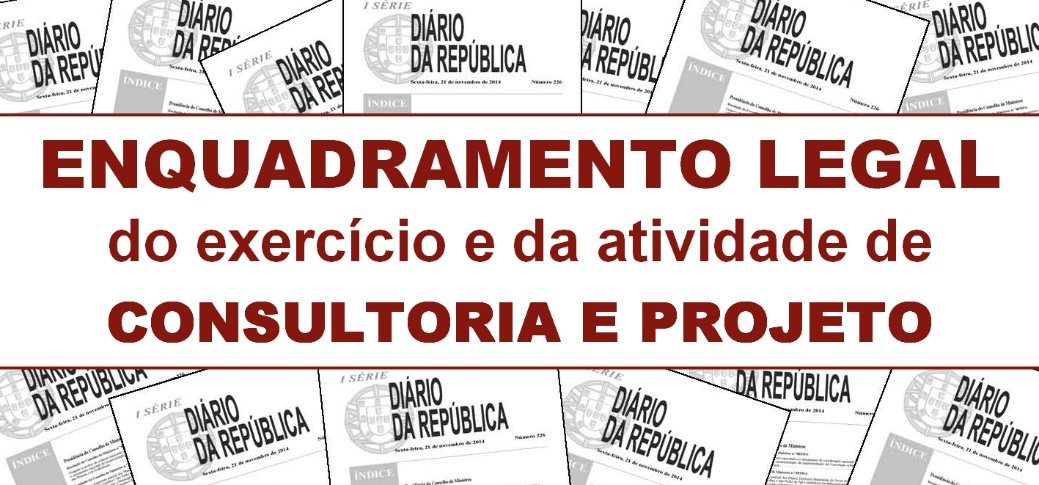 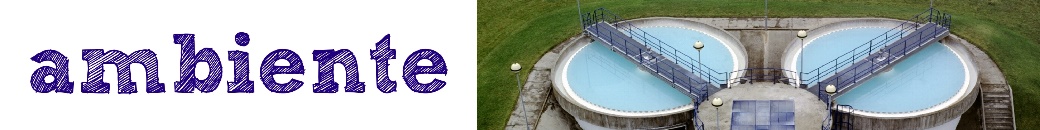 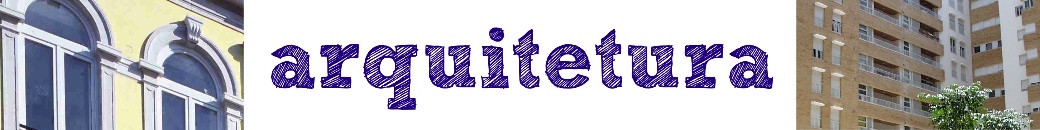 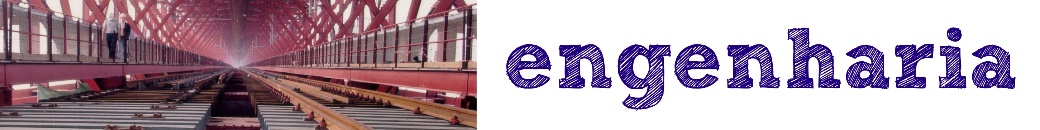 VERSÃO 2018VERSÃO 2018Atualização feita nesta versão: ano 2018  |  Data de elaboração: janeiro 2019Atualização feita nesta versão: ano 2018  |  Data de elaboração: janeiro 2019Atualização feita nesta versão: ano 2018  |  Data de elaboração: janeiro 2019Atualização feita nesta versão: ano 2018  |  Data de elaboração: janeiro 2019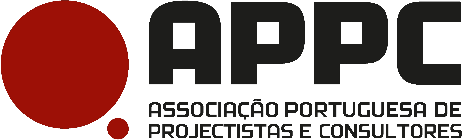 Av. António Augusto de Aguiar, 126 - 7º1050-020 Lisboa  |  Tel.: 21 358 07 85E-mail: info@appconsultores.org.ptWeb site: www.appconsultores.org.ptAv. António Augusto de Aguiar, 126 - 7º1050-020 Lisboa  |  Tel.: 21 358 07 85E-mail: info@appconsultores.org.ptWeb site: www.appconsultores.org.ptENQUADRAMENTO LEGAL DO EXERCÍCIO E DA ATIVIDADE DE CONSULTORIA E PROJETOLista de Diplomas Legais publicados na I Série do Diário da República relacionados comas áreas de Ambiente, Arquitetura e Engenharia - Nota explicativa▪	Modificações produzidas: alterações, aditamentos, revogações e derrogações (revogações parciais) introduzidos pelo diploma em diplomas anteriores.▪	Modificações sofridas: alterações, aditamentos e derrogações introduzidos no diploma por diplomas posteriores.▪	Retificações: retificações feitas através de Declaração de Retificação publicada em data posterior.Art. = artigoDec. Leg. Reg. = Decreto Legislativo RegionalDL = Decreto-LeiDR = Diário da RepúblicaPE = Parlamento EuropeuRCM = Resolução do Conselho de MinistrosResol. = ResoluçãoSupl. = Suplemento>	Esclarecimentos sobre o funcionamento e utilização do DIGESTO (texto revisto em janeiro 2018)baseado num esclarecimento solicitado à Chefe de Equipa Multidisciplinar do Digesto, Dra. Maria Manuel Correia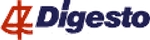 Processo de revogação de diplomas e conceito de “vigência condicionada”“O DIGESTO só coloca o diploma como revogado quando o legislador expressamente o refere ou quando não há qualquer dúvida da sua caducidade. Por outro lado, nos casos em que o legislador revoga expressamente, mantendo-os, contudo, em vigor até à publicação de regulamentação, para a qual muitas vezes se desconhece a data e o número de regulamentos, ou em casos de revogações globais indeterminadas ou em casos referidos de processos ainda pendentes criados ao abrigo do diploma a revogar, o DIGESTO coloca-os em “Vigência condicionada”. Cabe ao utilizador, na posse da informação disponibilizada, concluir sobre a vigência ou não desses diplomas”.Vantagens da utilização do DIGESTOAtravés do DIGESTO o utilizador tem acesso a toda a informação jurídico-documental do diploma, nomeadamente, normas habilitantes, direito aplicado, modificações produzidas e sofridas, notas várias, direito comunitário, jurisprudência associada, doutrina associada. Através de interoperabilidades com a Assembleia da República, com o Ministério da Justiça e com a Procuradoria Geral da República, é também possível conhecer, respetivamente, no momento, o historial da Lei pesquisada, desde a sua iniciativa até à sua publicação, os Acórdãos dos vários tribunais e os Pareceres da Procuradoria”.Indicações práticas sobre a utilização do DIGESTOA maneira mais fácil de verificar a vigência de um diploma é através do seguinte procedimento: 1 - após entrar na página inicial do DRE, clicar em “pesquisa avançada”; 2 - selecionar o tipo de conteúdo - para diplomas das séries I e II, escolher as opções “Atos da 1.ª série” ou “Atos da 2.ª série”; 3 - preencher os campos “Tipo” (ex.: Decreto-Lei) e “Número” (ex.: 53/2014); 4 - clicar em “Pesquisar” - se o diploma estiver em vigor não aparece nenhuma indicação explícita; se tiver sido revogado aparece a indicação “Revogado”; 5 - para verificar se o diploma está com vigência condicionada, clicar em “Dados Gerais” (secção Análise Jurídica, no lado direito do écran) - em caso afirmativo aparece a indicação “Vigência condicionada”.LISTA E DESCRITIVO DOS DIPLOMAS LEGAIS RELEVANTESPeríodo até 1999DataDiplomaObjeto, modificações produzidas e sofridas (MP/MS) e retificações (RE)Palavras-chave30 Julho 1936Decreto-Lei n.º 26 852Aprova o regulamento de licenças para instalações eléctricas (RLIE)MS - alterações: alterado pelos Decretos-Leis n.os 446/76, de 5 jun., 517/80 (revogado), 131/87 (revogado), 272/92 (revogado), e 4/93, de 8 janeiro, pela Lei n.º 30/2006, de 11 julho, e pelo DL 101/2007, de 2 abril, na parte respeitante às instalações elétricas de serviço particular; revogações: o parágrafo único do artigo 38º foi revogado pelo Decreto-Lei n.º 446/76, de 5 Junho; as disposições do RLIE foram revogadas pelo Decreto-Lei n.º 96/2017, de 10 ago.Instalações eléctricas07 Ago. 1951Decreto-Lei n.º 38382Aprova o Regulamento Geral das Edificações Urbanas - Revoga o Decreto de 14 de Fevereiro de 1903, os artigos 9.º e 10.º do Decreto n.º 902, os Decretos n.os 14268 e 15899 e o Decreto-Lei n.º 34472MS: alterações: - alterado pelos diplomas: 1 - DL 44258, de 31 Março 1962; 2 - DL 61/93, de 3 Março; 3 - DL 290/2007, de 17 Ago.; 4 - DL 50/2008, de 19 março; os artigos 9º, 165º e 168º foram represtinados pela Lei 13/2000, de 20 julho (nota: esta lei suspendeu a vigência do Decreto-Lei 555/99, de 16 Dez., até ao dia 31 de Dezembro de 2000);MS: derrogações: derrogado pelos seguintes diplomas: DLs: 409/98, de 23 Dez., e 410/98, de 23 Dez., ambos entretanto revogados, pelo DL 555/99, de 16 Dez. e pelo DL 220/2008, de 12 nov.Regulamento Geral das Edificações Urbanas31 Mar. 1962Decreto-Lei n.º 44258Introduz alterações no Regulamento Geral das Edificações Urbanas, aprovado pelo Decreto-Lei n.º 38382Regulamento Geral das Edificações Urbanas05 Jun. 1976Decreto-Lei n.º 446/76Dá nova redacção a alguns artigos do Regulamento de Licenças para Instalações Eléctricas, aprovado pelo DL 26852, de 30 de Julho de 1936MP - altera o DL 26852; revoga o artigo 4.º do Decreto-Lei n.º 40722, de 2 de Agosto de 1956, e o parágrafo único do artigo 38.º do Regulamento de Licenças para Instalações Eléctricas, aprovado pelo Decreto-Lei n.º 26852, de 30 de Julho de 1936.Regulamento de Licenças para Instalações Eléctricas24 Out. 1991Portaria n.º 1081/91Estabelece regras uniformes de fabrico e de montagem de termoacumuladores eléctricosTermoacumuladores eléctricos16 Mai. 1992Dec. Regulamentar 11/92Institui a obrigatoriedade de celebração de um contrato de seguro para os técnicos autores de projectos e os industriais de construção civil no âmbito do licenciamento municipal de obras particulares. MS - alterado pelo Decreto Regulamentar n.º 32/92Licenciamento de obras particularesContratos de seguro30 Jun. 1992Decreto-Lei n.º 119/92Aprova o Estatuto da Ordem dos Engenheiros. MS - alterado pela Lei nº 123/2015, de 2 set.Estatuto da Ordem dos Engenheiros20 Nov. 1992Decreto-Lei n.º 259/92Estabelece o regime das entidades acreditadas para intervir no domínio da qualidade do ambienteQualidade do ambiente28 Nov. 1992Dec. Regulamentar 32/92Altera o Decreto Regulamentar n.º 11/92, de 16 de Maio (institui a obrigatoriedade de celebração de um contrato de seguro para os técnicos autores de projectos e os industriais de construção civil no âmbito do licenciamento municipal de obras particulares)Licenciamento de obras particularesContratos de seguro03 Mar. 1993Decreto-Lei n.º 61/93Altera o Regulamento Geral das Edificações Urbanas, aprovado pelo Decreto-Lei n.º 38382, de 7 de Agosto de 1951Edificações Urbanas28 Jul. 1995Decreto-Lei n.º 193/95Estabelece os princípios e normas a que deve obedecer a produção cartográfica no território nacionalMP - extingue o Conselho Nacional de Cartografia, criado pelo Decreto-Lei 130/86, de 7 Junho.MS: alterações - alterado pelos seguintes diplomas: 1 - DL 52/96, de 18 Maio; 2 - DL 59/2002, de 15 Mar.; 3 - DL 202/2007, de 25 Maio; 4 - DL 180/2009, de 7 Ago.; 5 - DL 84/2011, de 20 Jun.; 6 - DL 141/2014, de 19 set. Derrogações: derrogado pelos DLs 141/2014 e 202/2007Produção cartográfica23 Ago. 1995Dec. Regulamentar 23/95Aprova o Regulamento Geral dos Sistemas Públicos e Prediais de Distribuição de Água e de Drenagem de Águas ResiduaisMP - revoga Portarias n.os 10367, de 1943, e 11338, de 1946. RE - rectificado pela Declaração de Rectificação n.º 153/95Distribuição de água e drenagem de águas residuais14 Nov. 1995Decreto-Lei n.º 292/95Estabelece a qualificação oficial para a elaboração de planos de urbanização, de planos de pormenor e de projectos de operações de loteamentoUrbanização / planos de pormenor / operações de loteamento30 Nov. 1995Decl. Rectificação 153/95Rectifica o Decreto Regulamentar 23/95 do MOPTC, de 23 Ago.Distribuição água e águas residuais18 Mai. 1996Decreto-Lei n.º 52/96Altera o n.º 4 do artigo 8.º do Decreto-Lei n.º 193/95, de 28 de Julho (reprodução cartográfica)Reprodução cartográfica30 Dez. 1996Portaria n.º 767/96Aprova as normas técnicas de referência a observar na elaboração dos planos de ordenamento da orla costeiraOrdenamento da orla costeira23 Mai. 1997Decreto-Lei n.º 125/97Estabelece as disposições relativas ao projecto, à construção e à exploração das redes e ramais de distribuições alimentadas com gases combustíveis da 3.ª família. MP - revoga o DL  512/80, de 28 Out.MS - alterado pelo DL 389/2007, de 30 nov., e pela Lei 15/2015, de 16 fev.; parciamente revogado pelo DL 97/2017, de 10 agostoRedes e ramais de distribuições de gases combustíveis19 Jun. 1997Decreto-Lei n.º 152/97Transpõe para o direito interno a Directiva 91/271/CEE, do Conselho, de 21 Maio 1991, relativamente ao tratamento de águas residuais urbanas.MP - revoga a Portaria 624/90, de 4 Ago. e derroga o DL 74/90, de 7 Março. MS - alterado pelos seguintes DLs: 1 - 348/98, de 9 Nov.: 2 - 261/99, de 7 Jul.; 3 - 172/2001, de 26 Maio - diploma revogado; 4 - 149/2004, de 22 Jun.; 5 - 198/2008, de 8 Out.; 6 - 133/2015, de 13 JulhoTratamento de águas residuais urbanas04 Jul. 1997Decreto-Lei n.º 168/97Aprova o regime jurídico da instalação e do funcionamento dos estabelecimentos de restauração e de bebidasEstabelecimentos de restauração e de bebidas01 Ago. 1998Decreto-Lei n.º 236/98Estabelece normas, critérios e objectivos de qualidade com a finalidade de proteger o meio aquático e melhorar a qualidade das águas em função dos seus principais usos. MP - revoga o DL 74/90 e a Portaria n.º 632/94Qualidade da água25 Set. 1997Dec. Regulamentar n.º 38/97Regula os estabelecimentos de restauração e de bebidasEstabelecimentos de restauração e de bebidas01 Out. 1998Decreto Regulamentar n.º 22-A/98Aprova o Regulamento de Sinalização do Trânsito.MP - revogações: art. n.os 1º a 11º do Decreto 39987 (1954), com a redacção dada pela Portaria 46-A/94; Dec. Regulamentar 33/88; n.os 1.º, 2.º e 5.º a 9.º da Portaria 881-A/94 e Portaria 1257/95. MS - alterado pelos Decretos Regulamentares 41/2002 e 13/2003 e pela Resolução do Conselho de Ministros 29/2010Estradas / Sinalização do Trânsito19 Out. 1998Resolução do Conselho de Ministros n.º 123/98Aprova o Plano de Ordenamento da Orla Costeira (POOC) para o troço Cidadela-Forte de São Julião da BarraMS - alterada pelas Resoluções do Conselho de Ministros nos 82/2012, de 3 out., e 64/2016, de 19 out.Plano Ord. Orla Costeira (POOC) Cidadela-Forte S. Julião da Barra09 Nov. 1998Decreto-Lei n.º 348/98Altera o Decreto-Lei 152/97, de 19 Junho (transpõe para o direito interno a Directiva 91/271/CEE, do Conselho, de 21 Maio, relativo ao tratamento de águas residuais urbanas), transpondo para o direito interno a Directiva 98/15/CE, da Comissão, de 21 Fev.Tratamento de águas residuais urbanas24 Nov. 1998Decreto-Lei n.º 374/98Altera os DLs 378/93, de 5 Nov., 128/93, de 22 Abril, 383/93, de 18 Nov., 130/92, de 6 Julho, 117/88, de 12 Abr., e 113/93, de 10 Abril, que estabelecem, respectivamente, as prescrições mínimas de segurança a que devem obedecer o fabrico e comercialização de máquinas, de equipamentos de protecção individual, de instrumentos de pesagem de funcionamento não automático, de aparelhos a gás, de material eléctrico destinado a ser utilizado dentro de certos limites de tensão e de materiais de construçãoMáquinas, equip. protecção individual, instrumentos pesagem, aparelhos a gás, etc - prescrições mínimas segurança01 Abr. 1999Dec. Regulamentar 4/99Altera o Decreto Regulamentar n.º 38/97, de 25 de Setembro, que regula os estabelecimentos de restauração e de bebidasEstabelecimentos de restauração24 Abr. 1999Decreto-Lei n.º 139/99Altera algumas disposições do Decreto-Lei n.º 168/97, de 4 de Julho, que aprovou o regime jurídico da instalação e do funcionamento dos estabelecimentos de restauração e de bebidas. MP - altera o Decreto Regulamentar 168/97Estabelecimentos de restauração08 Jun. 1999Decreto-Lei n.º 197/99Regime de realização de despesas públicas com locação e aquisição de bens e serviços, bem como da contratação pública relativa à locação e aquisição de bens móveis e serviços.MP - revoga o Decreto-Lei n.º 55/95 e o artigo 6º do Decreto-Lei 390/82. MS - este diploma foi revogado pelo DL 18/2008, de 29 Jan., c/ excepção artigos 16º a 22º e 29º; os artigos 16.º a 22.º e 29.º foram revogados pelo Decreto-Lei 40/2011Locação e aquisição de bens e serviços - despesas e contratação públicas26 Jul. 1999Decreto-Lei n.º 281/99Estabelece a disciplina aplicável à exigência de apresentação perante o notário de licença construção ou utilização na celebração de actos transmissão propriedade prédios urbanos. MP - revoga o n.º 1 do artigo 44.º da Lei n.º 46/85Licença de construção e licença de utilização02 set. 1999Decreto-Lei n.º 349/99Cria a ANET - Associação Nacional dos Engenheiros Técnicos, associação de direito público, e aprova o respectivo EstatutoMS - alterado pelas Leis 47/2011, de 27 junho, e 157/2015, de 17 set.ANET - Associação Nacional dos Engenheiros Técnicos14 Set. 1999Lei n.º 163/99Primeira alteração do DL 59/99, de 2 Mar., que aprova o novo regime jurídico das empreitadas de obras públicasEmpreitadas de Obras Públicas16 Dez. 1999Decreto-Lei n.º 555/99Estabelece o regime jurídico da urbanização e da edificaçãoMP - revogações: DL 445/91; 448/91; 83/94 e 92/95; art. 9º e 165º a 168º do DL 38 382 (de 1951)MS: alterações - alterado pelos seguintes diplomas: 1 - Lei 13/2000, de 20 Jul.; 2 - Lei 30-A/2000, de 20 Dez.; 3 - DL 177/2001, de 4 Jun.; 4 - Lei 15/2002, de 22 Fev.; 5 - Lei 4-A/2003, de 19 Fev.; 6 - Lei 5/2004, de 10 Fev.; 7 - DL 157/2006, de 8 Ago.; 8 - Lei 60/2007, de 4 Set.; 9 - DL 18/2008, de 29 Jan., 10 - DL 116/2008, de 4 Jul.; 11 - DL 26/2010, de 30 Mar., 12 – DL 266-B/2012; 13 - DL 136/2014; 14 - Lei n.º 79/2017, de 18 ago. 15 – DL 121/2018, de 28 dez.MS: derrogações: os art. 19.º, 28.º a 33.º, 40.º e 128.º foram revogados pela Lei n.º 60/2007; o n.º 9 do artigo 107.º foi revogado pelo Decreto-Lei n.º 18/2008; a alínea g) do nº 2 do artigo 4º, o nº 3 do artigo 6º, o nº 3 do artigo 35º, o artigo 37º, a alínea b) do artigo 68º e o nº 6 do artigo 116º foram revogados pelo DL 23/2010, de 30 Mar.; o nº 1 do artigo 13º foi revogado pelo Decreto-Lei 97/2017, de 10 agostoRegime jurídico da Urbanizaçãoe da Edificação17 Dez. 1999Decreto n.º 59/99Aprova a Convenção sobre a Avaliação dos Impactes Ambientais Num Contexto Transfronteiras, concluída em 25 de Fevereiro de 1991 em Espoo (Finlândia), no âmbito da Organização das Nações Unidas. MS – Decreto 2/2012 introduz aditamento; emenda introduzida pelo Dec. 3/2012Avaliação dos Impactes Ambientais Num Contexto Transfronteiras23 Dez. 1999Decreto-Lei nº 568/99Procede à revisão do Regulamento de Passagens de Nível, aprovado pelo Decreto-Lei n.º 156/81, de 9 de Junho, e estabelece a obrigatoriedade da elaboração de planos plurianuais de supressão de passagens de nívelMP - revoga o DL 156/81. MS - alterado pelos DLs 24/2005, de 26 Jan., e 77/2008, de 29 Abr.Revisão do Regulamento de Passagens de Nível2000DataDiplomaObjeto, modificações produzidas e sofridas (MP/MS) e retificações (RE)Palavras-chave08 Jun.Portaria n.º 325/2000Aprova a lista de profissões regulamentadas, bem como das autoridades que, para cada profissão, são competentes para receber, apreciar e decidir dos pedidos formulados ao abrigo do Decreto-Lei n.º 289/91, de 10 de Agosto, com as alterações introduzidas pelo Decreto-Lei n.º 396/99, de 13 de OutubroLista de profissões regulamentadas20 Jun.Portaria n.º 362/2000Aprova os Procedimentos Relativos às Inspecções e à Manutenção das Redes e Ramais de Distribuição e Instalações de Gás e o Estatuto das Entidades Inspectoras das Redes e Ramais de Distribuição e Instalações de Gás. MS - alterada pela Portaria 690/2001; derrogada pela Lei 15/2015, de 16 fev.; os n.os 1º e 2º e os anexos I e II foram revogados pelo DL 97/2017, de 10 ago.Redes e Ramais de Distribuição e Instalação de Gás30 Jul.Dec. Rectificação 7-L/2000De ter sido rectificada a Portaria 325/2000 (profissões regulamentadas)Lista de profissões regulamentadas27 Jul.Decreto-Lei n.º 159/2000Altera o Decreto-Lei 59/99, de 2 Março (artigos 52º e 121º), que aprova o novo regime jurídico das empreitadas de obras públicasEmpreitadas de Obras Públicas09 Set.Decreto-Lei n.º 222/2000Altera o artigo 46.º do Decreto-Lei n.º 168/87, de 4 de Julho, que aprova o regime jurídico da instalação e do funcionamento dos estabelecimentos de restauração e de bebidasEstabelecimentos de restauração e de bebidas20 Nov.Portaria n.º 1101/2000Aprova a relação das disposições legais a observar pelos técnicos responsáveis dos projectos de obras e sua execuçãoRelação de disposições legais a observar pelos projectistas2001DataDiplomaObjeto, modificações produzidas e sofridas (MP/MS) e retificações (RE)Palavras-chave09 Fev.Decreto-Lei n.º 39/2001Altera o Decreto-Lei n.º 7/99, de 8 de Janeiro, que aprovou o programa SOLARHMP - revoga o DL 7/99, de 8 Jan.. MS - alterado pelos Decretos-Leis 25/2002, de 2 Nov., 66/2014, de 7 maio, e 250/2015, de 25 nov.Programa SOLARH (reabilitação e reconstrução urbana)08 Mai.Portaria n.º 460/2001Aprova o Regulamento de Segurança das Instalações de Armazenagem de Gases de Petróleo Liquefeitos (GPL) com Capacidade até 200 m3 por RecipienteInstal. Armazenagem Gases de Petróleo Liquefeitos (GPL)04 Jun.Decreto-Lei n.º 177/2001Altera o Decreto-Lei n.º 555/99, de 16 de Dezembro, que estabelece o regime jurídico da urbanização e da edificação (o DL 555/99 é republicado com as alterações introduzidas). MS - o artigo 2.º foi alterado pelo DL 65/2003, que entretanto deixou de ter efeitoRegime Jurídico da Urbanização e da Edificação06 Jun.Res. Cons. Ministros 66/2001Determina a elaboração do plano sectorial relativo à implementação da Rede Natura 2000 e constitui a respectiva comissão mista de coordenaçãoAmbiente - Rede Natura 200007 Jun.Dec. Regulamentar 10/2001Aprova o Regulamento das Condições Técnicas e de Segurança dos EstádiosDesporto - estádios30 Jun.Dec. Rectificação 13-T/2001Rectificações ao DL 177/2001, que altera o DL 555/99 (que estabelece o Regime Jurídico da Urbanização e da Edificação)Regime J. Urbanização e Edificação10 Jul.Portaria n.º 690/2001Altera as Portarias n.os 386/94 (Regulamento Técnico Relativo ao Projecto, Construção, Exploração e Manutenção de Redes de Distribuição de Geses Combustíveis), 361/98 (Regulamento Técnico Relativo ao Projecto, Construção, Exploração e Manutenção das Instalações de Gás Combustível Canalizado em Edifícios) e 362/2000 (Procedimentos Relativos às Inspecções e à Manutenção Redes e Ramais Distribuição e Instalações Gás).MP - altera as Portarias n.os 386/94, 361/98 e 362/2000Instalações e redes de distribuição de gás03 Ago.Lei n.º 93/2001Cria instrumentos para prevenir as alterações climáticas e os seus efeitosAlterações climáticas08 Set.Lei n.º 107/2001Estabelece as bases da política e regime de protecção e valorização do património cultural. MP - revogações: Leis n.os 2032 (1949) e 13/85, bem como todas as disposições de leis gerais da República que contrariem o disposto neste diploma; alínea b) do n.º 1 do art. 9.º e artigos 21.º a 30.º do DL 16/93, bem como os artigos 6.º e 46.º-A deste mesmo diploma, na redacção que lhes foi dada pela Lei n.º 14/94;o disposto no Decreto 14 881 (1928), no DL 48 547 (1968) e no Decreto Regulamentar 90/84 que de algum modo interfira com bens imóveis classificados ou em vias de o ser, sejam eles monumentos, conjuntos ou sítios, fica para todos os efeitos condicionado à presente lei e à legislação específica existenteRegime de protecção e valorização do património cultural17 Set.Portaria n.º 1104/2001Actualiza, relativamente ao ano de 2000, a relação das disposições legais e regulamentares a observar pelos técnicos responsáveis dos projectos de obras e sua execuçãoRelação de disposições legais a observar pelos projectistas18 Set.Portaria n.º 1106/2001Aprova os modelos dos avisos para pedido de autorização para operações urbanísticas específicas ou promovidas pela Administração PúblicaOperações urbanísticas - avisos18 Set.Portaria n.º 1107/2001Aprova os modelos de alvarás de licenciamento ou autorização de operações urbanísticasOperações urbanísticas - alvarás18 Set.Portaria n.º 1108/2001Aprova os modelos de aviso a fixar pelo titular de alvará de licenciamentoOperações urbanísticas - avisos19 Set.Portaria n.º 1109/2001Define os requisitos a que deve obedecer um livro de obra, a conservar no local da sua execuçãoEdificações - livro de obra25 Set.Portaria n.º 1136/2001Fixa os parâmetros para o dimensionamento das áreas destinadas a espaços verdes e de utilização colectiva, infra-estruturas viárias e equipamentos de utilização colectivaUrbanização e Edificação- espaços verdes, etc.06 Out.Decreto-Lei n.º 270/2001Aprova o regime jurídico da pesquisa e exploração de massas minerais-pedreiras, revogando o Decreto-Lei 89/90, de 16 MarçoMS - alterado e derrogado pelo DL 340/2007, de 12 Out. RE - rectificado pelas Declarações de Rectificação 20-AP/2001 e 108/2007Pesquisa e exploração massas minerais-pedreiras23 Out.Resolução da Assembleia da República n.º 65/2001Aprova, para ratificação, a Convenção n.º 176 da Organização Internacional do Trabalho, relativa à segurança e saúde nas minas, adoptada pela Conferência Geral da Organização Internacional do Trabalho, em Genebra, em 22 de Junho de 1995Segurança e saúde nas minas08 Nov.Portaria n.º 1270/2001Aprova o Regulamento de Segurança Relativo ao Projecto, Construção, Exploração e Manutenção de Postos de Enchimento de Gás NaturalPostos enchimento Gás Natural13 Nov.Decreto Legislativo Regional n.º 23/2001/AAltera o DLR 10/2000/A, de 12 Maio, que adapta à Região Autónoma dos Açores o Decreto-Lei n.º 61/99, de 2 de Março (acesso e permanência na actividade de construção civil)Actividade de construção civil- R.A. Açores23 Nov.Decreto-Lei n.º 302/2001Estabelece o novo quadro legal para a aplicação do Regulamento de Construção e Exploração de Postos de Abastecimento de Combustíveis.MP - revoga os Decretos-Leis n.os 246/92 e 302/95Postos de Abastecimento de Combustíveis30 Nov.Dec. Rectific. 20-AP/2001De ter sido rectificado o DL 270/2001, de 6 Out., que aprova o regime jurídico da pesquisa e exploração de massas minerais - pedreirasSector Extractivo - pedreiras2002DataDiplomaObjeto, modificações produzidas e sofridas (MP/MS) e retificações (RE)Palavras-chave04 Jan.Portaria n.º 5/2002Aprova o Regulamento das Condições para a Atribuição de Licenças de Distribuição e Fornecimento de Gás Natural através da Exploração de Redes Locais AutónomasGás Natural - exploração de redes locais autónomas08 Fev.Portaria n.º 123/2002Define a composição e o modo de funcionamento e regulamenta a competência do Conselho Consultivo de Avaliação de Impacte AmbientalAvaliação de Impacte Ambiental09 Fev.Portaria n.º 131/2002Aprova o Regulamento de Construção e Exploração de Postos de Abastecimento de Combustíveis. MS - alterada pela Portaria n.º 362/2005Abastecimento de Combustíveis11 Mar.Decreto-Lei n.º 56/2002Altera o Decreto-Lei n.º 47/99, de 16 de Fevereiro, que regula o turismo de natureza. MS - derrogado pelo DL 39/2008Turismo de natureza18 Abr.Portaria n.º 399/2002Estabelece normas relativas ao estabelecimento e exploração de instalações de co-geraçãoInstalações de co-geração20 Abr.Decreto-Lei n.º 119/2002Assegura o cumprimento, na ordem jurídica interna, das obrigações decorrentes para o Estado Português do Regulamento (CE) n.º 2037/2000, do P.E. e do Conselho, de 29 de Junho, relativo às substâncias que empobrecem a camada de ozono. MS - alterado e derrogado pelo DL 152/2005Substâncias que empobrecem a camada de ozono11 Mai.Decreto-Lei n.º 129/2002Aprova o Regulamento dos Requisitos Acústicos dos Edifícios. MS - alterado pelo Decreto-Lei 96/2008Requisitos acústicos dos edifícios15 Mai.Decreto Legislativo Regional n.º 7/2002/MRevoga o DLR 1/2002/M, de 28 Fev., que procede a adaptações do DL 309/93, de 2 Set., alterado pelos DL 218, de 20 Ago., 151/95, de 24 Jun., 113/97, de 10 Mai., e 380/99, de 22 Set., relativo à elaboração e aprovação dos planos de ordenamento da orla costeiraPlanos de Ordenamento da Orla Costeira (POOC)17 Mai.Decreto-Lei n.º 139/2002Aprova o Regulamento de Segurança dos Estabelecimentos de Fabrico e de Armazenagem de produtos Explosivos e revoga diversos diplomas (ver coluna à direita). MP - revoga DL 142/79 e Portarias 29/74, 831/82 e 506/85. MS - alterado pelo Decreto-Lei 139/2003Estabelecimentos de produtos explosivos28 Mai.Decreto Legislativo Regional n.º 20/2002/AConsagra o regime jurídico do Sistema Nacional de Planeamento dos Açores (SIRPA)MP - revoga os Dec. Legislativos Reg. 12/91/A e 1/2001/A. MS - alterado pelo Dec. Legislativo Regional 44/2003/ASIRPA - Sistema Regional de Planeamento dos Açores01 Jul.Portaria n.º 762/2002Aprova o Regulamento de Segurança, Higiene e Saúde no Trabalho na Exploração dos Sistemas Públicos de Distribuição de Água e de Drenagem de Águas ResiduaisDistribuição de agua e drenagem de águas residuais01 Jul.Portaria n.º 765/2002Aprova o Regulamento de Segurança Relativo ao Projecto, Construção, Exploração e Manutenção de Oleodutos de Transporte de Hidrocarbonetos Líquidos e LiquefeitosOleodutos de transporte de hidrocarbonetos03 Jul.Decreto-Lei n.º 159/2002Estabelece as condições a que devem obedecer o fabrico e a colocação no mercado dos cimentos e ligantes hidráulicos para betões, argamassas e caldas de injecção. MP - revoga o DL 139/96Cimentos e ligantes hidráulicos03 Ago.Resolução da Assembleia da República n.º 53/2002Código de conduta e boas práticas para a instalação de equipamentos que criam campos electromagnéticosEquipamentos que criam campos electromagnéticos20 Ago.Decreto Regulamentar n.º 41/2002Altera o Regulamento de Sinalização do Trânsito, aprovado pelo Decreto Regulamentar n.º 22-A/98, de 1 de OutubroRegulamento de Sinalização do Trânsito - alterações01 Out.Decreto-Lei n.º 204/2002Mantém em vigor a classificação das áreas protegidas operada pelos diplomas que procederam à sua criação ou à respectiva reclassificaçãoRede Nacional de Áreas Protegidas16 Out.Portaria n.º 1358/2002Aplica as regras comunitárias em matéria de procedimentos de celebração de contratos de direito público às entidades que operam nos sectores da água, da energia, dos transportes e das telecomunicaçõesContratos nos sectores da água, energia, transportes e teleco.29 Out.Portaria n.º 1407/2002Fixa as classes das autorizações contidas nos certificados de classificação de empreiteiros de obras públicas (EOP) e industrial de construção civil (ICC) e os correspondentes valores. Revoga a Portaria n.º 1221/2001, de 24 de OutubroCertificados EOP (empreiteiros) e ICC (industrial construção civil)02 Nov.Decreto-Lei n.º 25/2002Altera o Decreto-Lei n.º 39/2001, de 9 Fev., que regula o programa de apoio à realização urbana denominado «SOLARH», estabelecendo um regime emolumentar especial aplicável às pessoas singulares beneficiárias do programa quando procedam à realização de obras na sua habitação permanentePrograma SOLARH (reabilitação e reconstrução urbana)23 Nov.Decreto-Lei n.º 260/2002Transfere para as câmaras municipais o licenciamento de áreas de serviço que se pretende instalar na rede viária municipal.MP - revoga, na parte relativa ao licenciamento de áreas de serviço na rede viária municipal, o DL 13/71 e o despacho SEOP 37-XII/92Licenciamento de áreas de serviço23 Nov.Decreto-Lei n.º 261/2002Confere às câmaras municipais competência para emitir parecer sobre a localização de áreas de serviço nas redes viárias regional e nacional e prevê a audição dos municípios na definição da rede rodoviária nacional e regional e utilização da via públicaLocalização de áreas de serviço nas redes rodoviárias nac. e regional26 Nov.Decreto-Lei n.º 267/2002Estabelece os procedimentos e define as competências para efeitos de licenciamento e fiscalização de instalações de armazenamento de produtos de petróleo e instalações de postos de abastecimento de combustíveisMP - revoga base VIII da Lei 1947, de 12/02/1937 e os art. 15º, 56º a 62º e 64º a 68º do Dec. 29 034, de 1/Out./1938MS: Alterações - alterado pelos diplomas: 1 - DL 389/2007, de 30 Nov.; 2 - DL 31/2008, de 25 Fev.; 3 - DL 195/2008, de 6 Out.; 4 - DL 217/2012, de 9 out.; 5 - Lei 15/2015, de 16 fev. Derrogações - derrogado pelos diplomas: 1 - DL 389/2007; 2 - DL 217/2012, de 9 out.; 3 - Lei 15/2015, de 16 fev.Instalações de armazenamento de produtos de petróleo e postos de abastecimento de combustíveis16 Dez.Decreto-Lei n.º 309/2002Regula a instalação e o funcionamento de recintos de espectáculos, no âmbito das competências das câmaras municipais, em desenvolvimento do regime previsto na al. s) do n.º 1 do art. 13.º da Lei n.º 30-C/2000, de 29/Dez., na alínea a) do n.º 2 do art. 21.º da Lei n.º 159/99, de 14/Set., e no n.º 1 do art. 12.º da Lei n.º 109-B/2001, de 27/Dez.MP - revoga art. 20º a 23º do DL 315/95 e os art. 1º, 2º, 3º, 35º, 37º e 43º a 46º do DL 315/95 na parte relativa a este tipo empreendimentos.MS - as alíneas b) e c) do art. 2.º, o art. 4.º e a alínea b) do n.º 1 do art. 8.º foram revogadas pelo DL 141/2009Instalação e funcionamento de recintos de espectáculos e de divertimentos públicos23 Dez.Decreto-Lei n.º 313/2002Estabelece o regime jurídico aplicável à construção, colocação em serviço e exploração das instalações por cabo para o transporte de pessoas, transpondo para a ordem jurídica portuguesa a Directiva 2000/9/CE, do PE e do Conselho, de 20 Mar.MS - alterado pelo Decreto-Lei 143/2004, de 11 JunhoRegime jurídico aplicável às instalações por cabo para o transporte de pessoas28 Dez.Decreto-Lei n.º 320/2002Estabelece o regime de manutenção e inspecção de ascensores, monta-cargas, escadas mecânicas e tapetes rolantes, após a sua entrada em serviço, bem como as condições de acesso às actividades de manutenção e de inspecçãoMP - revoga os DLs n.os 404/86, de 3 Dez., 131/87, de 17 Mar., e 110/91, de 18 Mar.Ascensores, monta-cargas, escadas mecânicas e tapetes rolantes - manutenção e inspecção2003DataDiplomaObjeto, modificações produzidas e sofridas (MP/MS) e retificações (RE)Palavras-chave20 Jan.Portaria n.º 69/2003Actualiza a relação das disposições legais e regulamentares a observar pelos técnicos responsáveis dos projectos de obras e sua execuçãoRelação de disposições legais a observar pelos projectistas25 Fev.Resolução da Assembleia da República n.º 11/2003Aprova, para ratificação, a Convenção sobre Acesso à Informação, Participação do Público no Processo de Tomada de Decisão e Acesso à Justiça em Matéria de Ambiente, assinada em Aarhus, na Dinamarca, em 25 de Junho de 1998Ambiente - Convenção sobre acesso à informação, etc14 Mar.Desp. Normativo 14/2003Aprova as normas técnicas mínimas a que deverá obedecer a elaboração dos planos específicos de gestão da extracção de inertes em domínio públicoExtracção de inertes09 Abr.Decreto Legislativo Regional n.º 18/2003/AAprova o novo Estatuto das Vias de Comunicação Terrestre na Região Autónoma dos AçoresMP - revoga os Decretos Legislativos Regionais n.os 26/94/A e 20/2000/AEstatuto Vias Comunicação Terrestre - R.A. Açores30 Abr.Res. C. Ministros 64/2003Aprova o Programa de Acção para o Sector FlorestalSector Florestal06 Mai.Decreto Legislativo Regional n.º 20/2003/AAdapta à R.A. Açores o Dec.-Lei n.º 61/99, de 2 Março (regime de acesso e permanência nas actividades de empreiteiro de obras públicas e industrial de construção civil). MP - altera o artigo 4.º do Dec. Leg. Regional 10/2000/AEmpreiteiro obras públicas e industrial const. civil - Açores04 Jun.Lei n.º 16/2003Terceira alteração ao Decreto-Lei n.º 468/71, de 5 de Novembro (revê, actualiza e unifica o regime jurídico dos terrenos do domínio público hídrico). MP - altera os art. 3.º, 4.º, 5.º, 13.º e 36.º do DL 468/71Domínio público hídrico26 Jun.Decreto Regul. n.º 13/2003Altera o Regulamento Sinalização Trânsito, aprovado pelo Decreto Regulamentar 22-A/98. RE - rectificado pela Dec. Rect. 9-D/2003Sinalização do Trânsito30 Jun.Dec Rectificação 9-D/2003De ter sido rectificado o Decreto Regulamentar n.º 13/2003, de 26 Jun., que altera o Regulamento de Sinalização do TrânsitoSinalização do Trânsito02 Jul.Decreto-Lei n.º 139/2003Prorroga, pelo período de 2 anos, o prazo de caducidade dos alvarás e licenças de fabrico ou de armazenagem de produtos explosivos, fixado no art. 3.º do DL 139/2002 de 17 Maio. MP - altera o DL 139/2002Fabrico ou de armazenagem de produtos explosivos24 Jul.Decreto-Lei n.º 165/2003Transpõe para a ordem jurídica nacional a Directiva n.º 2000/59/CE, do Parlamento Europeu e do Conselho, de 27 Nov., relativa aos meios portuários de recepção de resíduos gerados em navios e de resíduos provenientes de carga, com origem em navios que utilizem portos nacionais, com as alterações introduzidas pela Directiva n.º 2002/84/CE, do Parlamento Europeu e do Conselho, de 5 Nov. MS - alterado pelos DLs 197/2004 e 57/2009Sector portuário - meios portuários de recepção de resíduos gerados em navios e de resíduos de carga05 Ago.Decreto-Lei n.º 178/2003Estabelece limitações às emissões para a atmosfera de certos poluentes provenientes de grandes instalações de combustão, transpondo para a ordem jurídica nacional a Directiva n.º 2001/80/CE, do PE e do Conselho, de 23 Out. MP - revoga a Portaria 399/97 e algumas disposições do DL 352/90 e da Portaria 286/93. RE - rectificado pela Declaração de Rectificação n.º 11-B/2003Ambiente - limitações às emissões para a atmosfera de poluentes16 Ago.Decreto-Lei n.º 182/2003Altera o plano rodoviário nacional, definido pelo Decreto-Lei n.º 222/98, de 17 de Julho. MP - altera anexos do DL 222/98Plano rodoviário nacional23 Ago.Lei n.º 64/2003Segunda alteração à Lei n.º 91/95, de 2 Set., sobre as áreas urbanas de génese ilegal. MP - altera diversos artigos Lei 91/95Áreas urbanas génese ilegal30 Ago.Dec. Rectific.11-B/2003De ter sido rectificado o Decreto-Lei n.º 178/2003, de 5 Ago. (emissões para a atmosfera de poluentes)Emissões de poluentes04 Out.Decreto-Lei n.º 241/2003Transpõe para a ordem jurídica nacional a Directiva n.º 2001/19/CE, do Parlamento Europeu e do Conselho, de 14 Maio, relativa às actividades no domínio da arquitectura, habitualmente exercidas c/ o título profissional de arquitecto, e altera o DL 14/90, 8 Jan.Arquitectura- reconhecimento de diplomas09 Out.Portaria n.º 1187/2003Define os critérios de avaliação de projectos de engenharia elaborados pelas entidades gestoras de sistemas multimunicipaisSistemas multimunicipais - avaliação de projectos29 Out.Decreto-Lei n.º 273/2003Procede à revisão da regulamentação das condições de segurança e de saúde no trabalho em estaleiros temporários ou móveis, constante do Decreto-Lei 155/95, de 1 Julho, mantendo as prescrições mínimas de segurança e saúde no trabalho estabelecidas pela Directiva n.º 92/57/CEE, do Conselho, de 24 Junho. MP - revoga o DL 155/95, de 1 Julho, na redacção dada pela Lei 113/99, de 3 Ago.Estaleiros temporários ou móveis - condições de segurança e saúde no trabalho17 Nov.R. C. Ministros 178/2003Aprova as linhas orientadoras da reforma estrutural do sector florestalSector florestal22 Nov.Decreto Legislativo Regional n.º 44/2003/AAltera o Decreto Legislativo Regional n.º 20/2002/A, de 28 de Maio, que estabelece o sistema regional de planeamento dos AçoresSIRPA - Sistema Regional Planeamento Açores10 Dez.Decreto-Lei n.º 310/2003Altera pela segunda vez o regime jurídico dos instrumentos de gestão territorial, aprovado pelo Decreto-Lei n.º 380/99, de 22 de Setembro. MP - altera DL 380/99, de 22 Set.; revoga art. 157.º do DL 380/99, de 22 Set., com redacção conferida pelo DL 53/2000Regime jurídico dos instrumentos de gestão territorial13 Dez.Portaria n.º 1358/2003Altera o artigo 4.º do Estatuto de Entidades Inspectoras das Redes e Ramais de Distribuição e Instalações de Gás, aprovado como anexo II da Portaria n.º 362/2000 de 20 de JunhoRedes e Ramais Distribuição e Instalação de Gás2004DataDiplomaObjeto, modificações produzidas e sofridas (MP/MS) e retificações (RE)Palavras-chave03 Jan.Decreto-Lei n.º 3/2004Estabelece o regime jurídico a que fica sujeito o licenciamento da instalação e da exploração dos centros integrados de recuperação, valorização e eliminação de resíduos perigosos (CIRVER)MS - alterado pelo Decreto-Lei n.º 178/2006, de 5 Setembro; o artigo 95.º foi revogado pelo DL 178/2006, de 5 Set.Centros integrados recupera-ção, valorização e eliminação resíduos perigosos (CIRVER)06 Jan.Decreto-Lei n.º 6/2004Estabelece o regime de revisão de preços das empreitadas de obras públicas e de obras particulares e de aquisição de bens e serviçosMP - revoga DL 348-A/86, 16 Out., DL 474/77, 12 Nov. e despacho SEOP 35-XII/92, de 14 Out.Revisão preços empreitadas e aquisição bens e serviços14 Jan.Portaria n.º 41/2004Aprova o modelo de alvará da licença para recintos de espectáculos e divertimentos públicosRecintos de espectáculos22 Abr.Decreto Legislativo Regional n.º 17/2004/AAprova o regime de instalação e funcionamento das instalações desportivas de uso públicoInstalações desportivas de uso público - Açores11 Jun.Decreto-Lei n.º 142/2004Aprova o regime jurídico da actividade termal. MP - revoga Decreto 15401, de 20/Abril/1928, e despacho conjunto 577/2001, 29 Jun.Actividade termal / termas11 Jun.Decreto-Lei n.º 143/2004Altera o DL 313/2002, de 23 Dez., que estabelece o regime aplicável à construção, colocação em serviço e exploração das instalações por cabo para o transporte de pessoasInstalações por cabo para o transporte de pessoas22 Jun.Decreto-Lei n.º 149/2004Altera o DL 152/97, de 19 Jun., que transpõe p/ a ordem jurídica nacional a Directiva n.º 91/271/CE, do Conselho (21 Mai.), relativamente ao tratamento águas residuais urbanas. MP - altera DL 152/97; revoga DL 261/99 e 172/2001Tratamento de águas residuais urbanas26 Jun.Resolução do Conselho de Ministros n.º 83/2004Define os princípios de enquadramento da rede ferroviária de alta velocidade para o século XXI, aprova o desenvolvimento das infra-estruturas e promove a preparação da integração no futuro plano ferroviário nacionalSector ferroviário - rede de alta velocidade09 Jul.Portaria n.º 788/2004Determina os cursos superiores que habilitam ao exercício das funções de perito avaliador (Decreto-Lei n.º 125/2002, de 10 de Maio)MP - revoga o despacho nº 291, 19/Dez./1994 - 2.ª série DRPerito avaliador- habilitações exigíveis16 Jul.Portaria n.º 817/2004Aprova o modelo da ficha técnica da habitaçãoFicha técnica da habitação02 Ago.Decreto Legislativo Regional n.º 19/2004/MAprova o Regulamento de Licenciamento de Parques Empresariais na Região Autónoma da MadeiraLicenciamento de Parques Empresariais na R.A. Madeira07 Ago.Dec. Leg. Reg. 21/2004/MAdapta à Região Autónoma da Madeira o DL 243/2001, de 5 Set., que aprova as normas relativas à qualidade da água destinada ao consumo humanoQualidade da água (R.A. Madeira)17 Ago.Decreto-Lei n.º 197/2004Altera o DL 165/2003, de 24 Julho, que transpõe para a ordem jurídica nacional a Directiva n.º 2000/59/CE, do Parlamento Europeu e do Conselho, de 27 Nov., relativo aos meios portuários de recepção de resíduos gerados em navios e de resíduos provenientes de cargaSector portuário - meios portuários de recepção resíduos21 Ago.Portaria n.º 1058/2004Altera a Portaria n.º 1235/2003, de 27 Outubro, que estabelece o âmbito de aplicação do seguro em articulação com os regimes de licenciamento dos estabelecimentos industriaisEstabelecimentos industriais - âmbito aplicação do seguro20 Out.Decreto Legislativo Regional n.º 36/2004/ARegulamenta a instalação e funcionamento dos recintos de espectáculos e divertimentos públicos e o regime dos espectáculos de natureza diversa.MP - revogações: Decreto Regional 1/79/A, de 24 Fev.; Decreto Reg. 4/81/A, de 15 Abr.; Decreto Reg. 25/82/A, de 3 Set.; Decreto Regulamentar Regional 47/83/A, de 19 Out.; Portaria 35/81, de 28 Jul.; Despacho Normativo 55/82, de 29 Jun.Recintos de espectáculos e divertimentos públicosR.A. Açores30 Out.Resolução do Conselho de Ministros n.º 150/2004Aprova as linhas de orientação estratégica para a reforma dos transportes públicos de passageiros e para a reestruturação do sistema de transporte colectivo de passageiros nas áreas metropolitanas de Lisboa e do PortoTransportes públicos - linhas de orientação estratégica23 Nov.Portaria n.º 1421/2004Adopta as restrições básicas e fixa os níveis de referência relativos à exposição da população a campos electromagnéticosCampos electromagnéticos31 Dez.Decreto-Lei 243-A/2004Altera o regime do comércio de licenças de emissão de gases com efeito de estufa na Comunidade Europeia, aprovado pelo DL 233/2004, de 14 Dez.Emissão gases com efeito estufa2005DataDiplomaObjeto, modificações produzidas e sofridas (MP/MS) e retificações (RE)Palavras-chave26 Jan.Decreto-Lei n.º 24/2005Altera o Regulamento de Passagens de Nível, aprovado pelo DL n.º 568/99, de 23 Dez.Passagens de Nível17 Fev.Portaria n.º 193/2005Actualiza a relação das disposições legais e regulamentares a observar pelos técnicos responsáveis dos projectos de obras e a sua execuçãoRelação de disposições legais a observar pelos projectistas23 Fev.Decreto-Lei n.º 44/2005No uso da autorização legislativa concedida pela Lei n.º 53/2004, de 4 de Novembro, altera o Código da Estrada, aprovado pelo Decreto-Lei n.º 114/94, de 3 de Maio. MP - altera o DL 114/94, 3 Maio; revoga alguns artigos dos DLs 114/94, 2/98 e 522/85Código da Estrada08/Mar.Resolução do Conselho de Ministros n.º 59/2005Aprova o Programa de Monitorização e Avaliação do Plano Nacional para as Alterações ClimáticasPNAC - Plano Nacional para as Alterações Climáticas04 Abr.Portaria n.º 362/2005Altera o Regulamento de Construção e Exploração de Postos de Abastecimento de Combustíveis, anexo à Portaria 131/2002, de 9 Fev.Abastecimento de Combustíveis05 Abr.Portaria n.º 389/2005Fixa os elementos que acompanham o projecto de intervenção em espaço ruralProjectos em espaço rural27 jun.Resolução do Conselho de Ministros n.º 103/2005Aprova o Plano de Ordenamento da Orla Costeira (POOC) Vilamoura-Vila Real de Santo AntónioMS - alterada pela Resolução do Conselho de Ministros n.º 65/2016, de 19 out.Plano Ord. Orla Costeira (POOC) Vilamoura - V. R. Santo António09 Ago.Decreto Legislativo Regional n.º 15/2005/MClassifica as estradas da rede viária regional. MP - revoga os Dec. Legislativos Regionais 22/92/M, de 16 Jul., e 19/95/M, de 30 Ago.MS - alterado pelos Decretos Legislativos Regionais nos 1/2013/M, de 2 jan., e 15/2016/M, de 14 marçoEstradas da rede viária da R.A. Madeira31 Ago.Decreto-Lei n.º 152/2005Regula a aplicação na ordem jurídica interna do artigo 16.º e do n.º 1 do artigo 17.º do Regulamento (CE) n.º 2037/2000, do Parlamento Europeu e do Conselho, de 29 de Junho, relativo às substâncias que empobrecem a camada de ozono. MP - altera o art. 5.º e revoga algumas alíneas do DL 119/2002, de 20 Abr. MS - alterado pelos seguintes diplomas: 1 - DL 35/2008, de 27 fev.; 2 - DL 85/2014, de 27 maio; 3 - DL 145/2017, de 30 nov.Ambiente - substâncias que empobrecem a camada de ozono18 Out.Resolução do Conselho de Ministros n.º 163/2005Cria um modelo de acompanhamento do estudo e implementação dos grandes projectos que envolvam investimento público por parte do Ministério das Finanças e da Administração Pública e dos ministérios sectoriais envolvidosGrandes projectos nacionais com investimento público10 Nov.Decreto Legislativo Regional n.º 27/2005/ARegulamenta as competências de planeamento, projecto, construção e manutenção de infra-estruturas escolares na R.A. Açores, bem como as normas de segurança e de protecção ambiental a que devem obedecer.MP - alterações: artigo 15.º do Dec. Leg. Reg. 32/2002/A; revogações: Dec. Leg. Reg. 31/86/A; artigo 35.º do Dec. Leg. Reg. 5/2003/A; n.º 7 do art. 5.º do Dec. Leg. Reg. 34/2003/A; Resolução da Assembleia Regional 2/81/A; Resoluções n.os 140/93 e 207/97.MS - derrogado pelo Decreto Legislativo Regional nº 6/2015/A, de 5 mar.Planeamento, projecto, construção e manutenção de infra-estruturas escolares15 Nov.Lei n.º 54/2005Estabelece a titularidade dos recursos hídricos.MP - revogações: art. 1.º do Decreto n.º 5787-III, de 18 Maio 1919 e capítulos I e II DL 468/71. MS - alterada pelas Leis 78/2013, de 21 nov., e 34/2014, de 19 jun.; o nº 6 do artigo 23º desta Lei foi revogado pela 34/2014. RE - rectificada pela Decl. Rect. 4/2006, 16 Jan.Titularidade recursos hídricos20 Dez.Portaria n.º 1308/2005Altera a Portaria n.º 16/2004, de 10 de Janeiro, que estabelece o quadro mínimo de pessoal das empresas classificadas para o exercício da actividade da construçãoExercício da actividade da construção - quadro pessoal28 Dez.Decreto-Lei n.º 226/2005Estabelece os procedimentos de aprovação das regras técnicas das instalações eléctricas de baixa tensãoRE - rectificado pela Declaração de Rectificação n.º 11/2006, de 23 Fev.Instalações eléctricas de baixa tensão - regras29 Dez.Lei n.º 58/2005Aprova a Lei da Água, transpondo para a ordem jurídica nacional a Directiva n.º 2000/60/CE, do Parlamento Europeu e do Conselho, de 23 Outubro, e estabelecendo as bases e o quadro institucional para a gestão sustentável das águas. MP - revoga DLs 70/90, 45/94, 46/94, 47/94, 254/99 e Capítulos III e IV DL 468/71; altera artigo 42º DL 380/99. MS - derrogada pelo Decreto-Lei 245/2009, de 22 Set., e pela Lei 17/2014, de 10 abril; alterada pelos Decretos-Leis 60/2012 e 130/2012, e pela Lei n.º 42/2016 (OE 2017). RE - rectificada pela Decl. Rect. 39/2006, 23 Fev.Lei da Água29 Dez.Decreto-Lei n.º 230/2005Segunda alteração ao regime do comércio de licenças de emissão de gases com efeito de estufa, aprovado pelo DL 233/2004Gases com efeito de estufa2006DataDiplomaObjeto, modificações produzidas e sofridas (MP/MS) e retificações (RE)Palavras-chave16 Jan.Dec. Rectificação 4/2006Rectifica a Lei n.º 54/2005, de 15 de Novembro, que estabelece a titularidade dos recursos hídricosTitularidade recursos hídricos15 Fev.Decreto-Lei n.º 29/2006Estabelece os princípios gerais relativos à organização e funcionamento do sistema eléctrico nacional, bem como ao exercício das actividades de produção, transporte, distribuição e comercialização de electricidade e à organização dos mercados de electricidade, transpondo para a ordem jurídica interna os princípios da Directiva n.º 2003/54/CE, do Parlamento Europeu e do Conselho, de 26 Junho, que estabelece regras comuns para o mercado interno da electricidade, e revoga a Directiva 96/92/CE, de 19 Dez.MP - revoga os DLs 182/95, de 27 de Julho, 69/2002, de 25 de Março e o art 4.º do DL 187/95; MS - alterado pelo DL 215-A/2012Sistema eléctrico nacional - princípios gerais de organização e funcionamento15 Fev.Decreto-Lei n.º 30/2006Estabelece os princípios gerais relativos à organização e funcionamento do Sistema Nacional de Gás Natural (SNGN), bem como ao exercício das actividades de recepção, armazenamento, transporte, distribuição e comercialização de gás natural, e à organização dos mercados de gás natural, transpondo, parcialmente, para a ordem jurídica nacional a Directiva 2003/55/CE, do P.E. e do Conselho, de 26 Junho, que estabelece regras comuns para o mercado interno de gás natural e que revoga a Directiva 98/30/CE. MP - revoga os Decretos-Leis 14/2001, de 27 de Janeiro, e 374/89Sistema Nacional de Gás Natural - princípios gerais de organização e funcionamento15 Fev.Decreto-Lei n.º 31/2006Estabelece os princípios gerais relativos à organização e funcionamento do Sistema Petrolífero Nacional (SPN), bem como ao exercício das actividades de armazenamento, transporte, distribuição, refinação e comercialização e à organização dos mercados de petróleo bruto e de produtos de petróleo. MP - revoga a Lei n.º 1947, de 12 Fevereiro 1937. MS - alterado pelo Decreto-Lei 244/2015, de 19 out.Sistema Petrolífero Nacional - princípios gerais de organização e funcionamento23 Fev.Dec. Rectificação 11/2006Rectifica o DL 226/2005, de 28 Dez. (procedimentos de aprovação das regras técnicas das instalações eléctricas de baixa tensão)Instalações eléctricas23 Fev.Dec. Rectific. 11-A/2006Rectifica a Lei 58/2005, de 29 Dezembro (Lei da Água)Lei da Água (Lei n.º 58/2005)24 Fev.Decreto-Lei n.º 46/2006Transpõe para a ordem jurídica nacional a Directiva n.º 2002/44/CE, do PE e do Conselho, de 25 de Junho, relativa às prescrições mínimas de protecção da saúde e segurança dos trabalhadores em caso de exposição aos riscos devidos a agentes físicos (vibrações)Saúde e segurança - exposição riscos devidos a agentes físicos24 Mar.Decreto-Lei n.º 72/2006Terceira alteração ao regime do comércio de licenças de emissão de gases com efeito de estufa, aprovado pelo DL 233/2004, de 14 Dezembro, transpondo para a ordem jurídica nacional a Directiva n.º 2004/101/CE, do Parlamento Europeu e do Conselho, de 27 Out.Comércio licenças de emissão de gases com efeito de estufa27 Mar.Decreto-Lei n.º 75/2006Estabelece os requisitos mínimos de segurança para os túneis da rede rodoviária transeuropeia e da rede rodoviária nacional e procede à transposição para a ordem jurídica nacional da Directiva n.º 2004/54/CE, do Parlamento Europeu e do Conselho, de 29 de AbrilMS - alterado pelos Decretos-Leis 308/2009, de 23 Out., e 75/2014, de 13 maioTúneis rodoviários - requisitos mínimos de segurança30 Mar.Decreto-Lei n.º 77/2006Complementa a transposição da Directiva n.º 2000/60/CE, do Parlamento Europeu e do Conselho, de 23 de Outubro, que estabelece um quadro de acção comunitária no domínio da política da água, em desenvolvimento do regime fixado na Lei n.º 58/2005, de 29 Dez.Directiva Quadro da Água20 Abr.Decreto-Lei n.º 81/2006Aprova o regime relativo às condições de utilização dos parques e zonas de estacionamento, revogando o Decreto Regulamentar 2-B/2005, de 24 Março. >> Nota: este diploma inclui algumas disposições relativas ao projecto (ex.: artigo 7.º, ponto 1 - os acessos aos parques de estacionamento não podem situar-se a uma distância inferior a 10 m de um cruzamento, entroncamento ou rotunda).Parques e zonas de estacionamento - este diploma inclui algumas disposições relativas ao projecto07 Jul.Decreto-Lei n.º 130/2006Prevê, em determinados casos, a não aplicação do regime previsto no Decreto-Lei n.º 59/99, de 2 de Março, que regulamenta o regime jurídico das empreitadas de obras públicas, à contratação de empreitadas destinadas à execução de projectos de investimento no âmbito do sector agrícola e do desenvolvimento rural. RE - rectificado pela Declaração de Rectificação n.º 56/2006, de 28 Ago.Regime jurídico das empreitadas de obras públicas - projectos no âmbito do sector agrícola26 Jul.Decreto-Lei n.º 140/2006Desenvolve os princípios gerais relativos à organização e ao funcionamento do Sistema Nacional de Gás Natural, aprovados pelo Decreto-Lei 30/2006, de 15 Fev., regulamentando o regime jurídico aplicável ao exercício das actividades de transporte, armazenamento subterrâneo, recepção, armazenamento e regaseificação de gás natural liquefeito, à distribuição e comercialização de gás natural e à organização dos mercados de gás natural, e que completa a transposição da Directiva 2003/55/CE, do PE e do Conselho, de 26 Junho.MP - são revogados os DL 32/91 e 33/91, ambos de 16 Jan., 333/91, de 6 Set., 203/97, de 8 Ago., 274-B/93, de 4 Ago., e 274-C/93, de 4 Ago., sem prejuízo do disposto no n.º 1 do artigo 71.ºSistema Nacional de Gás Natural - organização e funcionamento (regulamentação)31 Jul.Decreto-Lei n.º 146/2006Transpõe para a ordem jurídica interna a Directiva n.º 2002/49/CE, do Parlamento Europeu e do Conselho, de 25 de Junho, relativa à avaliação e gestão do ruído ambiente. RE - rectificado pela Declaração de Rectificação n.º 57/2006, de 31 Ago.Ambiente - avaliação e gestão do ruído ambiente08 Ago.Decreto-Lei n.º 163/2006Aprova o regime da acessibilidade aos edifícios e estabelecimentos que recebem público, via pública e edifícios habitacionais, revogando o Decreto-Lei n.º 123/97, de 22 de Maio. MS - alterado pelo Decreto-Lei 136/2014, de 9 set.Acessibilidade aos edifícios e estabelecimentos16 Ago.Decreto-Lei n.º 168/2006Altera o Decreto n.º 44220, de 3 de Março de 1962, que define o regime para a instalação de cemitériosInstalação de cemitérios18 Ago.Decreto Legislativo Regional n.º 37/2006/MAdapta à Região Autónoma da Madeira o DL 555/99, de 16 Dez., que estabelece o regime jurídico da urbanização e da edificaçãoMS - alterado pelos Dec. Legislativos Reg. 23/2009/M, 7/2011/M e 17/2011/MRegime jurídico urbanização e edificação - R.A. Madeira23 Ago.Decreto-Lei n.º 172/2006Desenvolve os princípios gerais relativos à organização e ao funcionamento do sistema eléctrico nacional (SEN), aprovados pelo Dec.-Lei n.º 29/2006, de 15 Fev., regulamentando o regime jurídico aplicável ao exercício das actividades de produção, transporte, distribuição e comercialização de electricidade e à organização dos mercados de electricidadeMP - norma revogatória: 1 - São revogados o DL 183/95, de 27 Jul., com excepção das disposições relativas à utilização do domínio hídrico constantes dos artigos 6.º, 7.º e 53.º, bem como os DL n.os 184/95 e 185/95, também de 27 Jul., 184/2003 e 185/2003, ambos de 20 Ago., 36/2004, de 26 Fev., e 192/2004, de 17 Ago., sem prejuízo da vigência transitória do DL n.º 183/95 e do artigo 13.º do DL 185/2003, para os efeitos do disposto no n.º 1 do artigo 61.º; 2 - Fica excluída do âmbito de aplicação do DL 312/2001, de 10 Dez., c/ a redacção que lhe foi dada pelo DL 33-A/2005, de 16 Fev., a produção de electricidade em regime ordinário.MS - 9 alterações: 1 - DL 237-B/2006, de 18 dez.; 2 - DL 199/2007, de 18 maio; 3 - DL 264/2007, de 24 julho; 4 - DL - 23/2009, de 20 janeiro; 5 - DL 104/2010, de 29 setembro; 6 - DL 215-B/2012, de 8 outubro; 7 - Lei 7-A/2016, de 30 março; 8 - DL 38/2017, de 31 março; 9 - DL 152-B/2017, de 11 dez.;derrogações: o n.º 1 do art. 33.º-T foi revogado pelo DL 152-B/2017, de 11 dez.SEN - Sistema Eléctrico Nacional: princípios gerais relativos à organização e ao funcionamento24 Ago.Decreto-Lei n.º 173/2006Define um regime transitório para os imóveis abrangidos pela zona de protecção dos edifícios públicos de reconhecido valor arquitectónico, revogando o Decreto nº 21875, de 18 Nov. 1932. MP - é revogado o Decreto n.º 21875, de 18 Nov. 1932, alterado pelos DL 31467, de 19 Ago. 1941, e 34993, de 11 Out. 1945, sem prejuízo da manutenção dos efeitos inerentes à aplicação do Decreto-Lei 40388, de 21 de Novembro de 1955.Zona de protecção edifícios públicos de reconhecido valor arquitectónico28 Ago.Dec. Rectificação n.º 56/2006Rectifica o DL 130/2006, de 7 Julho (regime jurídico das empreitadas de obras públicas)Empreitadas de obras públicas29 Ago.Portaria n.º 869/2006Cria o Programa de Apoio ao Investimento em Equipamentos SociaisEquipamentos Sociais31 Ago.Dec. Rectificação 57/2006Rectifica o DL 146/2006, de 31 Julho (avaliação e gestão do ruído ambiente)Ambiente - ruído ambiente05 Set.Decreto-Lei n.º 178/2006Aprova o regime geral da gestão de resíduos, transpondo para a ordem jurídica interna a Directiva n.º 2006/12/CE, do Parlamento Europeu e do Conselho, de 5 de Abril, e a Directiva n.º 91/689/CEE, do Conselho, de 12 de DezembroMP - revogações: a) DL 239/97, de 9 Set.; b) artigo 16º do DL 366-A/97, de 20 Dez., na redacção que lhe foi dada pelo DL 92/2006, de 25 Maio; c) DL 268/98, de 28 Agosto; d) artigo 13º do DL 111/2001, de 6 Abril; e) artigo 49º do DL 152/2002, de 23 Maio; f) nº 3 do artigo 15º, nº 1 do artigo 16º, artigo 20º, nº 4 do artigo 22º, alínea g) do nº 1 do artigo 25º e o artigo 29º do DL 153/2003, de 11 Julho; g) nº 1 do artigo 18º e artigo 28º do DL 196/2003, de 23 Agosto; h) artigo 95º do DL 3/2004, de 3 Jan.; i) nos 5 e 6 do artigo 20º do DL 230/2004, de 10 Dez.; j) artigo 38º do DL 85/2005, de 28 Abril; l) Portaria 961/98, de 10 Nov.; m) Portaria 611/2005, de 27 Jul.; n) Portaria 612/2005, de 27 Julho; o) Portaria 613/2005, de 27 Julho; p) despacho 24 571/2002 (2ª série), de 18 Nov.; altera os DLs 194/2000, de 21 Ago., 3/2004, de 3 Jan. e 85/2005, de 28 Abril.MS - derrogado pelo DL 127/2013; alterado e derrogado pelo Decreto-Lei 75/2015, de 11 maioRegime geral da gestão de resíduos06 Set.Decreto-Lei n.º 182/2006Transpõe para a ordem jurídica interna a Directiva 2003/10/CE, do Parlamento Europeu e do Conselho, de 6 Fev., relativa às prescrições mínimas de segurança e de saúde em matéria de exposição dos trabalhadores aos riscos devidos aos agentes físicos (ruído)MP - revoga o DL 72/92 e o Decreto Regulamentar n.º 9/92, ambos de 28 AbrilSegurança e saúde no local de trabalho - riscos devidos ao ruído08 Set.Portaria n.º 933/2006Aprova o Regulamento de Segurança das Instalações de Fabrico, Reparação, Comércio e Guarda de ArmasFabrico, reparação, comércio e guarda de armas11 Set.Portaria n.º 949-A/2006Aprova as Regras Técnicas das Instalações Eléctricas de Baixa Tensão. MS - alterada pela Portaria nº 252/2015, de 19 ago.Instal. eléctricas baixa tensão20 Set.Portaria n.º 1023/2006Define os elementos que devem acompanhar o pedido de licenciamento das operações de armazenagem, triagem, tratamento, valorização e eliminação de resíduosResíduos08 Nov.Decreto-Lei n.º 221/2006Transpõe para a ordem jurídica interna a Directiva 2005/88/CE, de 14 Dez., que altera a Directiva n.º 2000/14/CE, relativa à aproximação das legislações dos Estados membros em matéria de emissões sonoras para o ambiente dos equipamentos para utilização no exteriorMP - revoga o Decreto-Lei n.º 76/2002, de 26 Mar.09 Nov.Portaria n.º 1202/2006Aprova o Regulamento de Gestão do Fundo Português de CarbonoFundo Português de Carbono2007DataDiplomaObjeto, modificações produzidas e sofridas (MP/MS) e retificações (RE)Palavras-chave08 Jan.Decreto Legislativo Regional n.º 1/2007/MAdapta à R.A. Madeira o DL 313/2002, de 23 Dez., alterado pelo DL 143/2004, 11 Jun., que define o regime licenciamento e fiscalização de instalações por cabo para transporte de pessoasInstalações por cabo transporte de pessoas (R.A. Madeira)17 Jan.Decreto-Lei n.º 9/2007Aprova o Regulamento Geral do Ruído e revoga o regime legal da poluição sonora, aprovado pelo Decreto-Lei n.º 292/2000, de 14 Nov.MP - revoga: DL 292/2000 (14 Nov.), c/ alterações introduzidas pelo DL 259/2002 (23 Nov.); aAltera DL 310/2002, de 18 Dez. e Portaria 138/2005, de 2 Fev. MS - alterado pelo DL 278/2007, de 1 Agosto. RE - rectificado pela Decl. Rect. 18/2007, 16 Mar.Regulamento Geral do Ruído12 Fev.Decreto-Lei n.º 28/2007Estabelece a obrigatoriedade de certificação do aço de pré-esforço, para efeitos da sua colocação no mercadoCertificação aço de pré-esforço14 Mar.Decreto-Lei n.º 64/2007Define o regime jurídico da instalação, funcionamento e fiscalização dos estabelecimentos de apoio social geridos por entidades privadas. MP - revoga DL 133-A/97, s/ prejuízo do disposto art. 45.º MS - alterado e derrogado pelos DLs 99/2011 e 33/2014Estabelecimentos de apoio social geridos por entidades privadas16 Mar.Dec. Rectificação 18/2007Rectifica o DL 9/2007, de 17 Jan. (Regulamento Geral do Ruído)Regulamento Geral do Ruído02 Abr.Decreto-Lei n.º 101/2007Simplifica o licenciamento de instalações eléctricas, quer de serviço público quer de serviço particular, alterando os Decretos Leis n.os 26852, de 30 Jul. 1936, 517/80, de 31 Out., e 272/92, de 3 Dez.MP - revogações: 1 - são revogados a alínea e) do n.º 1 e o n.º 4 do art. 9.º, o art. 11.º e os n.os 8 e 9 do art. 41.º do Regulamento de Licenças para Instalações Eléctricas, aprovado pelo DL 26 852, de 30 Julho 1936, com as alterações introduzidas pelos DL 446/76, de 5 Jun., 517/80, de 31 Out., 131/87, de 17 Mar., 272/92, de 3 Dez., e 4/93, de 8 Jan., e pela Lei 30/2006, de 11 Jul. 2 - são revogados os n.os 3 e 4 do art. 4.º e 1 do art. 18.º do DL 272/92, de 3 Dez; altera os DL 26852, de 30 Julho 1936, 517/80, de 3 Out. e 272/92, de 3 Dez.Instalações eléctricas de serviço público e particular - simplificação do licenciamento (Programa SIMPLEX)08 Mai.Decreto-Lei n.º 177/2007Transpõe parcialmente para a ordem jurídica interna a Directiva 2004/50/CE, de 29 Abril, que altera a Directiva 96/48/CE, do Conselho, de 23 Julho, relativa à interoperabilidade do sistema ferroviário transeuropeu de alta velocidade, e a Directiva 2001/16/CE, de 19 Março, relativa à interoperabilidade do sistema ferroviário convencional, no respeitante ao regime jurídico da realização da interoperabilidade do sistema ferroviário convencional no território nacional, alterando o Decreto-Lei 75/2003, de 16 Abril. MP - altera o DL 75/2003, de 16 Abril e introduz-lhe um aditamentoSector ferroviário - regime jurídico da realização da interoperabilidade do sistema ferroviário convencional no território nacional10 Mai.Decreto-Lei n.º 186/2007Fixa as condições de construção, certificação e exploração dos aeródromos civis nacionais e estabelece os requisitos operacionais, administrativos, de segurança e de facilitação a aplicar nessas infra-estruturas e procede à classificação operacional dos aeródromos civis nacionais para efeitos de ordenamento aeroportuárioMP - revoga os artigos 7.º a 18.º do Regulamento de Navegação Aérea, aprovado pelo Decreto 20 062, de 25 Outubro 1930MS - alterado pelo DL 55/2010, de 31 Maio; alínea d) do nº 3 do artigo 14º e artigo 41º foram revogados pelo DL 55/2010Aeródromos civis nacionais - fixação das condições de construção, certificação e exploração25 Mai.Decreto-Lei n.º 202/2007Terceira alteração ao Decreto-Lei n.º 193/95, de 28 de Julho, que estabelece os princípios e normas a que deve obedecer a produção cartográfica no território nacional. MP - altera o DL 193/95, de 28 Jul.; revoga os artigos 9.º a 12.º e 18.º e 19.º do DL 193/95Cartografia - princípios e normas31 Mai.Decreto-Lei n.º 225/2007Concretiza um conjunto de medidas ligadas às energias renováveis previstas na estratégia nacional para a energia, estabelecida através da Resolução Cons. Ministros 169/2005MP - revogações: a) o n.º 2 do art. 12.º, o art. 15.º e o n.º 3 do art. 41.º da Portaria 295/2002, de 19 Março; b) o despacho conjunto 51/2004, de 19 Dez. 2003, publicado no DR, 2.ª série, n.º 26, de 31 Janeiro 2004. Alterações: altera o anexo II do DL 189/88, de 27 Maio; altera o DL 33-A/2005, de 16 Fevereiro. MS - alterado pelo DL 51/2010, de 20 Maio. RE - rectificado pela Dec. Rectific. 71/2007.Estratégia nacional para a energia - medidas relativas às energias renováveis31 Mai.Decreto-Lei nº 226-A/2007Estabelece o regime da utilização dos recursos hídricosMP - revoga: a) Portaria 295/2002, de 19 Março; b) Despacho Conjunto 141/95, de 21 Junho, com a entrada em vigor da portaria a que se refere a alínea a) do nº 3 do artigo 14º do presente decreto-lei; c) artigos 6º, 7º e 53º do Decreto-Lei nº 183/95, de 27 Julho.Regime da utilização dos recursos hídricos15 Jun.Decreto-Lei n.º 232/2007Estabelece o regime a que fica sujeita a avaliação dos efeitos de determinados planos e programas no ambiente, transpondo para a ordem jurídica interna as Directivas 2001/42/CE, de 27 de Junho, e 2003/35/CE, de 26 Maio. MS - alterado pelo DL 58/2011Avaliação efeitos determinados planos e programas no ambiente24 Jul.Dec. Rectificação 71/2007De ter sido rectificado o DL 225/2007, de 31 Maio (estratégia nacional para a energia)Estratégia nacional para a energia01 Ago.Decreto-Lei n.º 278/2007Altera o Decreto-Lei n.º 9/2007, de 17 de Janeiro, que aprova o Regulamento Geral do RuídoRegulamento Geral Ruído (alter.)06 Ago.R. C. Ministros 103/2007Aprova o Programa dos Tectos de Emissões NacionaisProg. Tectos Emissões Nacionais17 Ago.Decreto-Lei n.º 290/2007Altera o artigo 17.º do Decreto-Lei 38 382, de 7 Agosto 1951, que estabelece o Regulamento Geral das Edificações Urbanas (RGEU)Regul. Geral Edificações Urbanas23 Ago.Decreto-Lei n.º 301/2007Estabelece as condições a que deve obedecer a especificação e produção dos betões de ligantes hidráulicos, assim como as disposições relativas à execução das estruturas de betão, e revoga o Decreto-Lei 330/95, de 14 DezembroMP - revoga o Decreto-Lei 330/95, de 14 Dezembro. RE - rectificado pela Declaração de Rectificação n.º 97/2007.Betões de ligantes hidráulicos: condições a que deve obedecer a sua especificação e produção24 Ago.Decreto-Lei n.º 305/2007Transpõe para a ordem jurídica interna a Directiva n.º 2006/15/CE, de 7 Fev., que estabelece uma 2ª lista de valores limite de exposição profissional (indicativos) a agentes químicos para execução da Directiva n.º  98/24/CE, de 7 Abril, alterando o anexo ao DL 290/2001, de 16 Nov.Lista de valores limite de exposição profissional a agentes químicos27 Ago.Decreto-Lei n.º 306/2007Estabelece o regime da qualidade da água destinada ao consumo humano, revendo o Decreto-Lei n.º 243/2001, de 5 Set., que transpôs para a ordem jurídica interna a Directiva n.º 98/83/CE, do Conselho, de 3 Nov. MP - revoga o DL 243/2001, de 5 Setembro, e a Portaria 1216/2003, de 16 Outubro.Regime da qualidade da água destinada ao consumo humano31 Ago.Lei n.º 56/2007Quarta alteração ao DL 380/99, de 22 Set., com as alterações introduzidas pelos DLs 53/2000, de 7 Abril, e 310/2003, de 10 Dez., e pela Lei 58/2005, de 29 Dez., impondo a transcrição digital georreferenciada dos planos municipais de ordenamento do territórioTranscrição digital dos planos municipais04 Set.Lei n.º 58/2007Aprova o Programa Nacional da Política de Ordenamento do Território. RE - rectificada pelas Dec. Rectificação 80-A/2007 e 103-A/2007.Ordenamento do Território04 Set.Lei n.º 60/2007Procede à sexta alteração ao Decreto-Lei n.º 555/99, de 16 de Dezembro, que estabelece o regime jurídico da urbanização e edificaçãoRegime jur. urbanização e edificação07 Set.Dec. Rectific. 80-A/2007Rectifica a Lei n.º 58/2007, de 4 Set. (Ordenamento do Território)Ordenamento do Território19 Set.Decreto-Lei n.º 316/2007Procede à quinta alteração ao Decreto-Lei n.º 380/99, de 22 Set., que estabelece o regime jurídico dos instrumentos de gestão territorialMP - altera o DL 380/99 e revoga diversas disposições de vários artigos deste diploma, alterado pelos DL 53/2000 e 310/2003 e pelas Leis 58/2005 e 56/2007. MS - alterado pelo DL 181/2009, de 7 Ago. RE - rectificado pela Dec. Rectif. 104/2007.Regime jurídico dos instrumentos de gestão territorial12 Out.Decreto-Lei n.º 340/2007Altera o Decreto-Lei 270/2001, de 6 Outubro, que aprova o regime jurídico da pesquisa e exploração de massas minerais (pedreiras)MP - são revogados o n.º 3 do artigo 27.º, a alínea e) do n.º 1 do artigo 40.º e o n.º 4 do artigo 61.º, todos do Decreto-Lei n.º 270/2001, de 6 de Outubro; altera o Decreto-Lei n.º 270/2001, de 6 de Outubro. RE - rectificado pela Declaração de Rectificação n.º 108/2007.Regime jurídico da pesquisa e exploração de massas minerais - alterações DL 270/200115 Out.Decreto-Lei n.º 344/2007Aprova o Regulamento de Segurança de Barragens e revoga o Decreto-Lei 11/90, de 6 Jan. MS - alterado e derrogado pelo DL 21/2018, de 28 marçoSegurança de Barragens22 Out.Dec. Rectificação 97/2007Rectifica o DL 301/2007 de 23 Ago. (especificação e produção dos betões de ligantes hidráulicos)Betões de ligantes hidráulicos02 Nov.Dec. Rectificação 103-A/2007Rectificação à Lei n.º 58/2007, de 4 Setembro (aprova o Programa Nacional da Política Ordenamento do Território)Ordenamento do Território30 Nov.Decreto-Lei n.º 389/2007Altera o Decreto-Lei 267/2002, de 26 Nov., que estabelece os procedimentos e define as competências para efeitos de licenciamento e fiscalização de instalações de armazenamento de produtos do petróleo e postos de abastecimento de combustíveis, e o Decreto-Lei n.º 125/97, de 23 de Maio, que estabelece as disposições relativas ao projecto, à construção e à exploração das redes e ramais de distribuição alimentadas com gases combustíveis da terceira família, simplificando o respectivo licenciamento. MP - alterações: ver resumo; revogações: alínea b) do n.º 1 do art. 16.º do DL 267/2002, o art. 72.º do Decreto 29 034 (1 Out. 1938), e o Dec. 198/70 (7 Mai.)Instalações de armazenamento de produtos de petróleo e postos de combustível - alterações DL 267/2002 e 125/9711 Dez.Dec Rectificação 108/2007Rectifica o Decreto-Lei n.º 340/2007, de 6 de OutubroExploração de massas minerais2008DataDiplomaObjeto, modificações produzidas e sofridas (MP/MS) e retificações (RE)Palavras-chave08 Jan.Decreto-Lei n.º 5/2008Estabelece o regime jurídico de acesso e exercício da actividade de produção de electricidade a partir da energia das ondasEnergia das ondas29 Jan.Decreto-Lei n.º 18/2008Aprova o Código dos Contratos Públicos, que estabelece a disciplina aplicável à contratação pública e o regime substantivo dos contratos públicos que revistam a natureza de contrato administrativoMP:Revogações: a) art. 138.º do DL 498/72, de 9 Dez.; b) art. 10.º a 15.º do DL 390/82, de 17 Set.; c) capítulo III da parte IV do Código Procedimento Administrativo, aprovado pelo DL 442/91, de 15 Nov.; d) DL 59/99, de 2 Mar.; e) DL 196/99, de 8 Jun; f) DL 197/99, de 8 Jun., com excepção artigos 16.º a 22.º e 29.º; g) n.º 9 do artigo 107.º do DL 555/99, de 16 Dez.; h) DL 223/2001, de 9 Ago.; i) DL 104/2002, de 12 Abr.; j) artigos 14.º a 17.º e 24.º a 31.º do DL 185/2002, de 20 Ago.; l) DL 245/2003, de 7 Out.; m) alíneas a) a e) e i) do n.º 2 do artigo 24.º e as alíneas a) a e) do n.º 3 do artigo 37.º, ambos do DL 12/2004, de 9 Jan.; n) DL 1/2005, de 4 Jan.; o) artigo 13.º do DL 233/2005, de 29 Dez.; p) artigo 11.º do DL 50-B/2007, de 28 Fev. É igualmente revogada toda a legislação relativa às matérias reguladas pelo Código dos Contratos Públicos, seja ou não com ele incompatível.Alterações: altera alguns artigos dos seguintes diplomas: DL 33/99, de 5 Fev.; Lei 18/2003, de 11 Jun.; DL 12/2004, de 9 Jan.; DL 25/2007, de 7 Fev.MS:Alterações - alterado pelos seguintes diplomas: 1 - Lei 59/2008 - diploma entretanto revogado; 2 - DL 223/2009, de 11 Set., 3 - DL 278/2009, de 2 Out.; 4 - Lei 3/2010, de 27 abril; 5 - DL 131/2010, de 14 Dez.; 6 - Lei 64-B/2011, de 30 Dez. (Orçamento do Estado para 2012); 7 - DL 149/2012, de 12 julho; 8 - DL 214-G/2015, de 2 out.; 9 - DL 111-B/2017, de 31 ago.; 10 – DL 33/2018, de 15 maioDerrogações - derrogado pelos seguintes DLs: 278/2009, de 2 Out., 149/2012, de 12 Julho, 111-B/2017, de 31 ago., e 33/2018, de 15 maioRE - retificado pela Declaração de Rectificação 18-A/2008, de 28 MarçoCódigo dos Contratos Públicos25 Fev.Decreto-Lei n.º 31/2008Procede à segunda alteração ao DL 267/2002, de 26 Nov., que estabelece os procedimentos e define as competências para efeitos de licenciamento e fiscalização de instalações de armazenamento de produtos do petróleo e postos de abastecimento de combustíveisArmazenamento de produtos de petróleo e postos de abastecimento27 Fev.Decreto-Lei n.º 35/2008Primeira alteração ao Decreto-Lei n.º 152/2005, de 31 Agosto, que regula a aplicação na ordem jurídica interna do artigo 16.º e do n.º 1 do artigo 17.º do Regulamento (CE) n.º 2037/2000, do Parlamento Europeu e do Conselho, de 29 Junho, relativo às substâncias que empobrecem a camada de ozonoSubstâncias que empobrecem a camada de ozono03 Mar.Portaria n.º 216-B/2008Fixa os parâmetros para o dimensionamento das áreas destinadas a espaços verdes e de utilização colectiva, infra-estruturas viárias e equipamentos de utilização colectivaÁreas destinadas a espaços verdes e utilização colectiva, etc.03 Mar.Portaria n.º 216-E/2008Enuncia todos os elementos que devem instruir os pedidos de emissão dos alvarás de licença ou autorização de utilização das diversas operações urbanísticas. MP - revoga a Portaria 1105/2001, de 18 Setembro.Licenciamento de operações urbanísticas07 Mar.Decreto-Lei n.º 39/2008Aprova regime jurídico instalação, exploração e funcionamento empreendimentos turísticosMP - Revogações: 1 - É revogado o DL 167/97, de 4 Jul., com as alterações introduzidas pelo DL 55/2002, de 11 Mar., e pelo DL 217/2006, de 31 Out., bem como o DL 54/2002, de 11 de Março. 2 - Com a entrada em vigor das portarias previstas no presente Decreto-Lei são revogados:a) DL 192/82, de 19 Mai.; b) DL 47/99, de 16 Fev., com as alterações introduzidas pelo DL 56/2002, de 11 Mar., com excepção das disposições referentes à animação ambiental constantes dos n.os 2 e 3 do art. 2.º e dos art. 8.º, 9.º e 12.º; c) Dec. Regulamentar 33/97, de 25 Set., com as alterações introduzidas pelo Dec. Regulamentar n.º 14/2002, de 12 Mar.; d) Dec. Regulamentar 34/97, de 25 Set., com as alterações introduzidas pelo Dec. Regulamentar 14/99, de 14 Ago., e pelo Dec. Regulamentar 6/2000, de 27 Abr.; e) Dec. Regulamentar 36/97, de 25 Set., com as alterações introduzidas pelo Dec. Regulamentar 16/99, de 18 Ago.; f) Dec. Regulamentar 22/98, de 21 Set., com as alterações introduzidas pelo Dec. Regulamentar 1/2002, de 3 Jan.; g) Dec. Regulamentar 20/99, de 13 Set., com as alterações introduzidas pelo Dec. Regulamentar 22/2002, de 2 Abril; h) Dec. Regulamentar  2/99, de 17 Fev.; i) Dec. Regulamentar 13/2002, de 12 Mar., com as alterações introduzidas pelo Dec. Regulamentar 5/2007, de 14 Fev.; j) Portaria 1063/97, de 21 Out.; l) Portaria 1068/97, de 23 Out.; m) Portaria n.º 1071/97, de 23 Out.; n) Portaria 930/98, de 24 Out.; o) Portaria 1229/2001, de 25 Out.MS - alterado pelos DLs 228/2009, de 14 Set., 15/2014, de 23 jan., e 80/2017, de 30 junhoRegime jurídico da instalação, exploração e funcionamento dos empreendimentos turísticos12 Mar.Decreto-Lei n.º 46/2008Aprova o regime da gestão de resíduos de construção e demoliçãoResíduos construção/demolição19 Mar.Decreto-Lei n.º 50/2008Procede à 16.ª alteração ao Decreto-Lei 38 382, de 7 de Agosto de 1951, que estabelece o Regulamento Geral das Edificações UrbanasReg. Geral Edificações Urbanas26 Mar.Decreto Regulamentar Regional n.º 6/2008/MFixa o valor do metro quadrado de construção para o ano de 2008R.A. Madeira - valor do m2 quadrado de construção - 200828 Mar.Dec. Rectificação 18-A/2008Rectifica o DL 18/2008, de 29 Jan., do MOPTC., que aprova o Código dos Contratos PúblicosCódigo dos Contratos Públicos15 Abr.Decreto-Lei n.º 71/2008Estabelece o sistema de gestão do consumo de energia por empresas e instalações consumidoras intensivas e revoga os Decretos-Leis 58/82, de 26 Nov., e 428/83, de 9 Dez. MP - revogações: DL 58/82, de 26 Nov., DL 428/83, de 9 Dez., e Portaria 359/82, de 7 Abr.; a Portaria n.º 228/90, de 27 de Março, que aprova o Regulamento da Gestão do Consumo de Energia para o Sector dos Transportes e respectivos anexos, mantém-se até à entrada em vigor da legislação específica aplicável a que se refere o n.º 2 do artigo 2.ºSistema de gestão do consumo de energia por empresas e instalações consumidoras intensivas28 Abr.Portaria n.º 327/2008Aprova o sistema de classificação de estabelecimentos hoteleiros, de aldeamentos turísticos e de apartamentos turísticosMS - alterada e derrogada pela Portaria nº 309/2015, de 25 set., e pelo Decreto-Lei n.º 80/2017, de 30junhoClassificação estabelecimentos hoteleiros e turísticos29 Abr.Decreto-Lei n.º 77/2008Segunda alteração ao Decreto-Lei 568/99, de 23 de Dezembro, que aprova o Regulamento das Passagens de NívelRegulamento Passagens Nível02 Mai.Dec. Rectificação 24/2008Rectifica a Portaria n.º 216-B/2008, de 3 Março, do MAOTDR (áreas destinadas a espaços verdes e de utilização colectiva, etc)Áreas de espaços verdes05 Mai.Portaria n.º 349/2008Estabelece o procedimento de decisão das entidades da administração central, directa ou indirecta, sobre operação urbanística em razão da localizaçãoOperações urbanísticas06 Mai.Dec. Rectificação 25/2008Rectifica Decreto-Lei n.º 39/2008, de 7 MarçoEmpreendimentos turísticos09 Jun.Decreto-Lei n.º 96/2008Procede à primeira alteração ao Decreto-Lei 129/2002, de 11 Maio, que aprova o Regulamento dos Requisitos Acústicos dos EdifíciosRequisitos Acústicos dos Edifícios25 Jun.Portaria n.º 518/2008Estabelece os elementos instrutores dos pedidos de realização de operações urbanísticas relativos a empreendimentos turísticosEmpreendimentos turísticos18 Jul.Portaria n.º 621/2008Regulamenta os pedidos de registo predial. MP - adita artigo à Portaria 590-A/2005. MS - alterada e derrogada pela Portaria 283/2013, de 30 ago.Pedidos de registo predial21 Jul.Decreto-Lei n.º 127/2008Regula a execução na ordem jurídica nacional do Regulamento (CE) n.º 166/2006, de 18 Jan., relativo à criação do Registo Europeu das Emissões e Transferências de Poluentes. MP - revoga algumas disposições do DL 194/2000, de 21 Ago., na redacção dada pelos DLs 152/2002, de 23 Maio, 69/2003, de 10 Abril, 233/2004, de 14 Dez., 130/2005, de 16 Ago., 178/2006, de 5 Set., e 183/2007, de 9 Maio. MS - alterado pelo DL 6/2011, de 10 Jan.Registo Europeu das Emissões e Transferências de Poluentes21 Jul.Decreto-Lei n.º 129/2008Aprova o regime dos planos de ordenamento dos estuáriosPlanos ordenamento estuários21 Jul.R. C. Ministros 115-A/2008Aprova o Plano Sectorial da Rede Natura 2000 relativo ao território continentalAmbiente - Rede Natura 200024 Jul.Decreto-Lei n.º 142/2008Estabelece o regime jurídico da conservação da natureza e da biodiversidade e revoga os Decretos-Leis 264/79, de 1 de Agosto, e 19/93, de 23 de Jan.MP - revogações: a) artigos 3.º, 4.º, 5.º, 6.º, 7.º, 8.º, 9.º e 12.º do Decreto 162/75, de 27 Mar.; b) n.º 3 do art. 2.º e art. 3.º, 4.º, 5.º, 6.º, 7.º, 8.º, 9.º e 11.º do DL 565/76, de 19 Jul., na redacção dada pelo DL 487/77, de 17 Nov.; c) DL 264/79, de 1 Ago.; d) art. 3.º, 5.º, 6.º, n.os 1 e 2, 7.º, 8.º, 9.º, 10.º e 12.º do DL 430/80, de 1 Out.; e) art. 7.º e 8.º do DL 67/82, de 3 Mar.; f) art. 6.º, 7.º, 8.º, 10.º e 11.º do DL 237/83, de 8 Jun.; g) art. 7.º, 8.º e 9.º do DL 168/84, de 22 Maio; h) DL 19/93, de 23 Jan., na redacção dada pelos DLs 151/95, de 24 Jun., 213/97, de 16 Ago., 227/98, de 17 Jul., 221/2002, de 22 Out., 117/2005, de 18 Jul., e 136/2007, de 27 Abril.Ambiente - Regime jurídico conservação da natureza e biodiversidade29 Jul.Portaria n.º 698/2008Aprova o modelo do pedido de título de emissão de gases com efeito de estufa e o modelo de título de emissão de gases com efeito de estufa.MP - revoga a Portaria 120/2005Ambiente - emissão de gases com efeito de estufa29 Jul.Decreto-Lei n.º 147/2008Estabelece o regime jurídico da responsabilidade por danos ambientais e transpõe para a ordem jurídica interna a Directiva n.º 2004/35/CE, do P.E. e do Conselho, de 21 Out., que aprovou, com base no princípio do poluidor-pagador, o regime relativo à responsabilidade ambiental aplicável à prevenção e reparação dos danos ambientais, com a alteração que lhe foi introduzida pela Directiva 2006/21/CE, do P.E. e do ConselhoAmbiente - responsabilidade ambiental29 Jul.Portaria n.º 701-A/2008Estabelece os modelos de anúncio de procedimentos pré-contratuais previstos no Código dos Contratos Públicos a publicitar no Diário da RepúblicaCódigo dos Contratos Públicos29 Jul.Portaria n.º 701-H/2008Aprova o conteúdo obrigatório do programa e do projecto de execução, bem como os procedimentos e normas a adoptar na elaboração e faseamento de projectos de obras públicas, designados «Instruções para a elaboração de projectos de obras», e a classificação de obras por categorias.MP - revoga a Portaria de 7 Fev. 1972, publicada no Diário do Governo, 2.ª série, n.º 35 (supl.), alterada pela portaria de 22 Nov. 1974, publicada no Diário do Governo, 2.ª série, n.º 2, de 3 Jan. 1975, e pela portaria de 27 Jan. 1986, publicada no Diário da República, 2.ª série, n.º 53, de 5 Março 1986Código dos Contratos Públicos - legislação complementar14 Ago.Dec. Leg. Reg. 34/2008/MAdapta à Região Autónoma da Madeira o Código dos Contratos Públicos, aprovado pelo Decreto-Lei n.º 18/2008, de 29 de JaneiroMS - alterado pelos seguintes Decretos Legislativos Regionais: DLR 45/2008/M; DLR 34/2009/M; DLR 2/2011/M; DLR 5/2012/M; DLR 42/2012/M; DLR 28/2013/M; DLR 53/2018/M; DLR 12/2018/M; derrogado pelo DLR 6/2018/M, de 15 marçoAdaptação à R.A. Madeira do CCP20 Ago.Portaria n.º 937/2008Estabelece os requisitos mínimos a observar pelos estabelecimentos de turismo de habitação e de turismo no espaço ruralEstabelecimentos de turismo de habitação e turismo espaço rural22 Ago.Decreto-Lei n.º 166/2008Aprova o Regime Jurídico da Reserva Ecológica Nacional e revoga o DL 93/90, de 19 MarçoMP - revogações: DL 93/90, de 19 Mar., com as alterações introduzidas pelos DLs 316/90, de 13 Out., 213/92, de 12 Out., 79/95, de 20 Abril, 203/2003, de 1 Out., e 180/2006, de 6 Set. MS - alterado pelos DLs 239/2012, de 2 nov., e 80/2015, de 14 maioAmbiente: Regime Jurídico da Reserva Ecológica Nacional04 Set.Decreto-Lei n.º 182/2008Estabelece o regime de implementação do Programa Nacional de Barragens de Elevado Potencial HidroeléctricoPrograma Nacional de Barragens Elevado Potencial Hidroeléctrico25 Set.Decreto-Lei n.º 191/2008Procede à 3ª alteração ao DL 93/2000, de 23 Maio, e à 2ª alteração ao DL 75/2003, de 16 Abril, transpondo para a ordem jurídica interna a Directiva 2007/32/CE, da Comissão, de 1 Jun., que altera o anexo VI da Directiva 96/48/CE, do Conselho, relativa à interoperabilidade do sistema ferroviário transeuropeu de alta velocidade, e o anexo VI da Directiva 2001/16/CE, relativa à interoperabilidade do sistema ferroviário transeuropeu convencionalFerrovia - interoperabilidade do sistema ferroviário transeuropeu de alta velocidade e convencional06 Out.Decreto-Lei n.º 195/2008Procede à 3ª alteração e à republicação do DL 267/2002, de 26 Nov., que estabelece os procedimentos e define as competências para efeitos licenciamento e fiscalização instalações de armazenamento de produtos do petróleo e postos de abastecimento de combustíveisArmazenamento de produtos do petróleo e postos de abastecimento08 Out.Decreto-Lei n.º 198/2008Terceira alteração ao DL 152/97, de 19 Junho, que transpõe para o direito interno a Directiva 91/271/CEE, do Conselho, de 21 Maio, relativamente ao tratamento águas residuais urbanasAmbiente: tratamento águas residuais urbanas10 Out.Dec. Rectificação 60/2008Rectifica o Decreto Legislativo Regional 34/2008/M, de 14 Ago. (adapta à R.A. Madeira o Código dos Contratos Públicos - DL 18/2008)Código dos Contratos Públicos17 Out.Dec. Rectific. 63-A/2008Rectifica a Portaria n.º 937/2008, de 20 Agosto (estabelecimentos de turismo de habitação e de turismo no espaço rural)Turismo habitação e espaço rural21 Out.Dec. Rectific. 63-B/2008Rectifica o DL 166/2008, de 22 Ago. (Regime Jurídico da Reserva Ecológica Nacional)Reserva Ecológica Nacional28 Out.Decreto-Lei n.º 208/2008Estabelece o regime de protecção das águas subterrâneas contra a poluição e deterioração, transpondo para a ordem jurídica interna a Directiva n.º 2006/118/CE, de 12 Dez., relativa à protecção da água subterrânea contra a poluição e deterioraçãoProtecção águas subterrâneas contra poluição e deterioração06 Nov.Portaria n.º 1268/2008Define o modelo e requisitos do livro de obra e fixa as características do livro obra electrónicoLivro de obra e livro obra elect.12 Nov.Decreto-Lei n.º 220/2008Estabelece o regime jurídico da segurança contra incêndios em edifíciosMP - revogações: a) capítulo III do título V do Regulamento Geral Edificações Urbanas (DL 38 382, de 7 Agosto 1951); b) Resolução Conselho Ministros 31/89, de 15 Set.; c) DL 426/89, de 6 Dez.; d) DL 64/90, de 21 Fev.; e) DL 66/95, de 8 Abril; f) Regulamento das Condições Técnicas e de Segurança dos Recintos de Espectáculos e Divertimentos Públicos, anexo ao Decreto Regulamentar 34/95, de 16 Dez., c/ excepção de diversos artigos (consultar diploma); g) n.º 3 do art. 10.º do DL 167/97, de 4 Jul.; h) Portaria 1063/97, de 21 Out.; i) DL 409/98, de 23 Dez.; j) DL 410/98, de 23 Dez.; l) DL 414/98, de 31 Dez.; m) DL 368/99, de 18 Set.; n) alíneas g) e h) do n.º 2 e n.º 3 do art. 3.º da Portaria 1064/97, de 21 Out.; o) Portaria 1299/2001, de 21 Nov.; p) Portaria 1275/2002, de 19 Set.; q) Portaria 1276/2002, de 19 Set.; r) Portaria 1444/2002, de 7 Nov.; s) art. 6.º da Portaria 586/2004, de 2 Jun.MS - derrogado pelo DL 224/2015, de 9 out.Segurança contra incêndios em edifícios17 Nov.Portaria n.º 1320/2008Estabelece os requisitos específicos de instalação, classificação e funcionamento dos parques de campismo e de caravanismoParques campismo e caravanismo16 Dez.Portaria n.º 1453/2008Aprova o regulamento de extensão das alterações dos CCT entre a AECOPS - Assoc. Empresas Construção e Obras Públicas e outras e a FETESE - Federação Sindicatos dos Trabalhadores de Serviços e outros e entre as mesmas associações de empregadores e a FEVICCOM - Federação Port. Sindicatos da Construção, Cerâmica e Vidro e outrosConstrução - contratos colectivos de trabalho assinados entre AECOPS / FETESE / FEVICCOM23 Dez.Portaria n.º 1513/2008Regula a certidão permanente do registo predialCertidão permanente reg. predial29 Dez.Portaria n.º 1532/2008Aprova o Regulamento Técnico de Segurança contra Incêndio em Edifícios (SCIE)Segurança contra Incêndio31 Dez.Decreto Legislativo Regional n.º 45/2008/MAprova o Orçamento da Região Autónoma da Madeira para 2009. MP - altera o DLR 34/2008/M (adapta à R.A. Madeira o Código dos Contratos Públicos)Orçamento da R.A. Madeira 2009 - altera DLR 34/2008/M (CCP)2009DataDiplomaObjeto, modificações produzidas e sofridas (MP/MS) e retificações (RE)Palavras-chave20 jan.Decreto-Lei n.º 23/2009Procede à quarta alteração ao DL 172/2006, de 23 Agosto, transpondo para a ordem jurídica interna a Directiva n.º 2005/89/CE, do P.E. e do Conselho, de 18 de Janeiro de 2006, relativa a medidas destinadas a garantir a segurança do fornecimento de electricidade e o investimento em infra-estruturasSEN - Sistema Eléctrico Nacional: princípios gerais06 Fev.Decreto-Lei n.º 34/2009Estabelece medidas excepcionais de contratação pública, a vigorar em 2009 e 2010, destinadas à rápida execução dos projectos de investimento público considerados prioritáriosContratação pública - medidas excepcionais17 Fev.Portaria n.º 172/2009Aprova o Regulamento dos Centros Integrados de Recuperação, Valorização e Eliminação de Resíduos Perigosos (CIRVER)Ambiente: CIRVER20 Fev.Decreto-Lei n.º 46/2009Procede à sexta alteração ao Decreto-Lei n.º 380/99, de 22 de Setembro, que estabelece o regime jurídico dos instrumentos de gestão territorial. MP - são revogados o artigo 83.º-B, a alínea b) do n.º 4 do artigo 107.º e a alínea j) do n.º 2 do artigo 148.º do DL 380/99Regime jurídico dos instrumentos de gestão territorial - alterações03 Mar.Decreto-Lei n.º 57/2009Transpõe para ordem jurídica interna a Directiva 2007/71/CE, de 13 Dez., que altera o anexo ii da Directiva 2000/59/CE, de 28 Dez., relativa aos meios portuários de recepção de resíduos gerados em navios e resíduos de carga, procedendo à 2ª alteração ao DL 165/2003, 24 Jul.Sector portuário - meios portuários de recepção de resíduos12 Mar.Portaria n.º 261/2009Define os critérios e procedimentos para o reconhecimento, pelo Instituto da Conservação da Natureza e da Biodiversidade (ICNB, I. P.), de empreendimentos de turismo de natureza. MS - alterada pela Portaria nº 47/2012Empreendimentos de turismo de natureza25 Mar.Lei n.º 11/2009Estabelece o regime contra-ordenacional do Regulamento de Segurança de Barragens, aprovado pelo Decreto-Lei n.º 344/2007, de 15 de OutubroReg. Segurança de Barragens31 Mar.Decreto-Lei n.º 73/2009Aprova o regime jurídico da Reserva Agrícola Nacional e revoga o DL 196/89, de 14 JunhoMP - revoga DL 196/89 e as alíneas b) e d) do art. 1.º da Portaria 528/89, de 11 Julho. MS - derrogado pelo DL 199/2015, de 16 set.Regime jurídico da Reserva Agrícola Nacional02 Abr.Decreto-Lei n.º 79/2009Procede à 1ª alteração ao DL 65/97, de 31 Março, que regula a instalação e o funcionamento dos recintos com diversões aquáticasRecintos c/ diversões aquáticas06 Abr.Portaria n.º 358/2009Estabelece os requisitos dos equipamentos de uso comum dos empreendimentos turísticosEmpreendimentos turísticos06 Mai.Dec. Leg. Reg. 12/2009/MAdapta à R.A. Madeira o Decreto-Lei n.º 39/2008, de 7 de Março, que estabelece o regime jurídico da instalação, exploração e funcionamento dos empreendimentos turísticos. MS - alterado e parcialmente revogado pelo Decreto Legislativo Regional n.º 19/2017/M, de 27 junhoEmpreendimentos turísticosR.A. Madeira15 Mai.Decreto-Lei n.º 107/2009Aprova o regime de protecção das albufeiras de águas públicas de serviço público e das lagoas ou lagos de águas públicas.MP - revogações: 1 - São revogados: a) DL 502/71, de 18 Nov., alterado pela Lei 30/2006, de 11 Jul.; b)  alíneas l) do n.º 2 e e) do n.º 3 do art. 81.º do DL 226-A/2007, de 31 Maio, alterado pelos DLs  391-A/2007, de 21 Dez., e 93/2008, de 4 Jun.; c) Dec. Regulamentar 2/88, de 20 Jan., alterado pelos Dec. Reg. 37/91, de 23 Jul., e 33/92, de 2 Dez., e pelo DL 151/95, 24 Junho. 2 - Com a entrada em vigor da portaria referida no nº 5 do art. 36.º, são revogados os seguintes Dec. Regulamentares: a) 28/93, de 6 Set.; b) 10/98, de 12 Maio; c) 16/98, de 25 Jul.; d) 25/99, de 27 Out.; e) 3/2002, de 4 Fev.; f) 9/2005, de 12 Set.; g) 85/2007, 11 Dez. 3 - Todas as remissões legais e regulamentares para o DL 502/71, de 18 de Nov., ou para o Decreto Regulamentar 2/88, de 20 Janeiro, consideram--se feitas para o presente DL. Altera o DL 226-A/2007, de 31 de MaioRegime de protecção das albufeiras de águas públicas de serviço público e das lagoas ou lagos de águas públicas15 Mai.Portaria n.º 522/2009Determina a reclassificação das albufeiras de águas públicas de serviço públicoAlbufeiras21 Mai.Decreto-Lei n.º 123/2009Define o regime jurídico da construção, do acesso e da instalação de redes e infra-estruturas de comunicações electrónicas.MP - revogações: a) DL 59/2000, de 19 Abril; b) DL 68/2005, de 15 Março; c) n.os 5 a 7 do art. 19º e os nos 5 a 7 do art. 26º da Lei 5/2004, de 10 Fev.; As regras e procedimentos publicados pelo ICP-ANACOM ao abrigo e em cumprimento do DL 59/2000, de 19 Abril, mantêm -se em vigor até que sejam substituídos por outros publicados ao abrigo do presente DL.MS - alterado e derrogado pela Lei 47/2013. RE - rectificado pela Declaração Rectificação 43/2009, de 25 Jun.Regime jurídico da construção, do acesso e da instalação de redes e infra-estruturas de comunicações electrónicas29 Mai.Dec. Regulamentar 9/2009Estabelece os conceitos técnicos nos domínios do ordenamento do território e do urbanismoRE - rectificado pela Declaração de Rectificação nº 53/2009, de 28 Jul.Ordenamento do território e urbanismo - conceitos técnicos29 Mai.Decreto Regulamentar n.º 10/2009Fixa a cartografia a utilizar nos instrumentos de gestão territorial, bem como na representação de quaisquer condicionantesRE - rectificado pela Declaração de Rectificação nº 54/2009, de 28 Jul.Cartografia a utilizar nos instrumentos de gestão territorial15 Jun.Decreto-Lei n.º 140/2009Estabelece o regime jurídico dos estudos, projectos, relatórios, obras ou intervenções sobre bens culturais classificados, ou em vias de classificação, de interesse nacional, de interesse público ou de interesse municipalBens culturais classificados16 Jun.Decreto-Lei n.º 141/2009Estabelece o regime jurídico das instalações desportivas de uso público.MP - revogações: 1 — é revogado DL 317/97, de 25 Nov. 2 — são revogadas as alíneas b) e c) do art. 2.º, o art. 4.º e a alínea b) do n.º 1 do art. 8.º do DL 309/2002, de 16 Dez. 3 — são revogadas as disposições da Portaria 791/2007, de 17 Jul., que se refiram aos ginásios e clubes de saúde (healthclubs). MS - alterado pelo Dec.-Lei 110/2012; o nº 5 do artigo 18º foi revogado pelo DL 110/2012Regime jurídico das instalações desportivas de uso público23 Jun.Portaria n.º 676/2009Substitui a tabela nº 3 do anexo à Portaria 80/2006, de 23 Jan., que fixa os limiares mássicos máximos e mínimos de poluentes atmosféricosMP - alterações: a tabela n.º 3 do anexo da Portaria n.º 80/2006, de 23 de Janeiro, é substituída pela tabela constante do anexo à presente portaria, da qual faz parte integrante. RE - rectificada pela Declaração de Rectificação nº 63/2009, de 21 Ago.Ambiente - poluentes atmosféricos25 Jun.Dec. Rectificação 43/2009Rectifica o DL 123/2009, de 21 Maio - regime jurídico da construção, do acesso e da instalação de redes e infra-estruturas de comunicações electrónicasComunicações electrónicas03 Jul.Lei n.º 31/2009Aprova o regime jurídico que estabelece a qualificação profissional exigível aos técnicos responsáveis pela elaboração e subscrição de projectos, pela fiscalização de obra e pela direcção de obra, que não esteja sujeita a legislação especial, e os deveres que lhes são aplicáveis e revoga o Decreto n.º 73/73, de 28 de Fevereiro. MS - alterada e derrogada pela Lei nº 40/2015, de 1 jun.Regime jurídico que estabelece a qualificação profissional exigível aos projectistas06 Jul.Decreto-Lei n.º 154/2009Procede à 4ª alteração ao regime jurídico do comércio de licenças de emissão de gases com efeito de estufa, aprovado pelo DL 233/2004, de 14 Dez., transpondo para a ordem jurídica interna a Directiva n.º 2004/101/CE, do Parlamento Europeu e do Conselho, de 27 Out.MP - altera o DL 233/2004, 14 Dez.; revoga n.º 2 do art. 1.º e o art. 28.º do DL 233/2004, 14 Dez.Ambiente - 4ª alteração ao regime jurídico comércio licenças emissão gases com efeito estufa28 Jul.Dec. Rectificação 53/2009Rectifica o Dec. Regulamentar 9/2009, de 29 Maio, do MAOTDR, que estabelece conceitos técnicos nos domínios do território e do urbanismoTerritório e urbanismo - conceitos28 Jul.Dec Rectificação 54/2009Rectifica o Dec. Regulamentar 10/2009, de 29 Maio (cartografia a utilizar nos instrumentos de gestão territorial)Cartografia (gestão territorial)06 Ago.Dec. Leg. Reg. 15/2009/AAltera o Dec. Legislativo Regional 34/2008/A, de 28 Julho, que aprova as regras especiais da contratação pública na R.A. Açores.MP - altera e introduz aditamentos ao DLR 34/2008/A; revoga anteriores art. 6º, 9º e 15º deste mesmo diploma. Vigência condicionadaCCP - regras especiais da contratação pública nos Açores06 Ago.Resolução do Conselho de Ministros n.º 64-A/2009Aprova o Plano Regional de Ordenamento do Território para a Região do Oeste e Vale do TejoPlano Regional Ord. Território para a Região Oeste e Vale Tejo07 Ago.Decreto-Lei n.º 180/2009Aprova o regime do Sistema Nacional de Informação Geográfica, transpondo para a ordem jurídica interna a Directiva n.º 2007/2/CE, de 14 Março, que estabelece uma Infra-Estrutura de Informação Geográfica na Comunidade Europeia (INSPIRE), e revoga o DL 53/90, de 13 Fev.MP - altera o DL 193/95, de 28 Jullho; revoga o DL 53/90, de 13 Fev. MS - alterado e derrogado pelos DLs 84/2015, de 21 maio, e 29/2017, de 16 mar.Sistema Nacional de Informação Geográfica - aprovação do respectivo regime07 Ago.Decreto-Lei n.º 181/2009Primeira alteração ao DL 316/2007, de 19 Setembro, que procedeu à quinta alteração ao DL 380/99, de 22 Set., que estabelece o regime jurídico dos instrumentos de gestão territorialRegime jurídico dos instrumentos de gestão territorial07 Ago.Portaria n.º 851/2009Aprova as normas técnicas relativas à caracterização de resíduos urbanos.MP - revogações: n.º 6.81 do Plano Estratégico para os Resíduos Sólidos Urbanos (PERSU II), aprovado pela Portaria n.º 187/2007, de 12 de Fevereiro, relativo à metodologia para a quantificação e caracterização de resíduos sólidos urbanosAmbiente - normas técnicas de caracterização resíduos urbanos10 Ago.Decreto-Lei n.º 183/2009Estabelece o regime jurídico da deposição resíduos em aterro, as características técnicas e os requisitos a observar na concepção, licenciamento, construção, exploração, encerramento e pós-encerramento de aterros, transpondo para a ordem jurídica interna a Directiva 1999/31/CE, de 26 Abril, relativa à deposição de resíduos em aterros, alterada pelo Regulamento (CE) n.º 1882/2003, de 29 Set., aplica a Decisão n.º 2003/33/CE, de 19 Dezembro 2002, e revoga o Decreto-Lei n.º 152/2002, de 23 MaioMP - altera o DL 178/2006, de 5 Set.; revoga DL 152/2002, de 23 Maio, e o artigo 53.º do regime geral de gestão dos resíduos, aprovado pelo DL 178/2006, de 5 Set. MS - alterado e derrogado pelo Decreto-Lei 84/2011. RE - rectificado pela Dec. Rectif. 74/2009.Ambiente - regime jurídico deposição de resíduos em aterro12 Ago.Dec. Leg. Reg. 23/2009/MPrimeira alteração ao Decreto Legislativo Regional n.º 37/2006/M, de 18 de Agosto, que adapta à Região Autónoma da Madeira o Decreto-Lei n.º 555/99, de 16 de Dezembro, que estabelece o regime jurídico da urbanização e edificaçãoRegime jurídico da urbanização e edificação - alteração20 Ago.Decreto-Lei n.º 194/2009Estabelece o regime jurídico dos serviços municipais de abastecimento público de água, de saneamento de águas residuais e de gestão de resíduos urbanos. MP - revogações: 1 - são revogados os artigos 6.º a 18.º do DL 379/93, de 5 Nov., e os DLs 207/94, de 6 Ago., e 147/95, de 21 Junho; 2 - mantém -se em vigor o Decreto Regulamentar 23/95, de 23 Ago., em tudo o que não contrarie o disposto no presente DL, até à aprovação do Decreto Regulamentar previsto no artigo 74.ºAbastecimento público água, saneamento águas residuais e gestão resíduos urbanos - regimes jurídicos20 Ago.Decreto-Lei n.º 195/2009Altera o regime jurídico dos serviços de âmbito multimunicipal de abastecimento público de água, de saneamento de águas residuais e de gestão de resíduos urbanosMP - alterações: altera o DL 294/94, de 16 Nov., o DL 319/94, de 24 Dez., e o DL 162/96, de 4  Set.; introduz aditamento ao DL 379/93, de 5 Novembro. Revogações: a) alínea b) do n.º 11 do artigo 6.º do DL 294/94, de 16 Nov., alterado pelo DL 221/2003, de 20 Set.; b) n.os 2 e 3 da base IV, n.os 3 e 4 da base VIII, n.º 2 da base XI, subalínea iii) da alínea a) do n.º 1 e n.º 2 da base XV, n.os 2 e 3 da base XVI, base XXII, n.º 3 da base XXIII, n.º 2 da base XXVI e base XXIX, das bases do contrato de concessão da exploração e gestão dos sistemas multimunicipais de tratamento de resíduos sólidos urbanos aprovadas em anexo ao DL 294/94, de 16 Nov., e que dele fazem parte integrante, alterado pelo DL 221/2003, de 20 Set.; c) alínea b) do n.º 11 do artigo 6.º do DL 319/94, de 24 Dez., alterado pelo DL 222/2003, de 22 Set.; d) n.os 2 e 3 da base IV, n.os 3 e 4 da base IX, n.º 2 da base XII, n.º 2 da base XIX, subalínea iii) da alínea a) do n.º 1 e n.º 2 da base XXIII, n.os 2 e 3 da base XXIV, n.º 3 da base XXVII e base XXXVI, das bases do contrato de concessão da exploração e gestão dos sistemas multimunicipais de captação, tratamento e abastecimento de água para consumo público, anexas ao DL 319/94, de 24 Dez., e que dele fazem parte integrante, alterado pelo DL 222/2003, de 20 Set.; e) artigo 6.º e alínea b) do n.º 11 do artigo 7.º do DL 162/96, de 4 Set., alterado pelo DL 223/2003, de 22 Set.; f) n.os 2 e 3 da base IV, n.os 3 e 4 da base IX, n.º 2 da base XII, subalínea iii) da alínea a) do n.º 1 e n.º 2 da base XIII, n.os 2 e 3 da base XXIV, base XXXIV e n.º 3 da base XXXVIII, das bases do contrato de concessão da exploração e gestão dos sistemas multimunicipais de recolha, tratamento e rejeição de efluentes anexas ao DL 162/96, de 4 Set., e que dele fazem parte integrante, alterado pelo DL 223/2003, de 20 Set.Abastecimento público água, saneamento águas residuais e gestão resíduos urbanos - regimes jurídicos21 Ago.Dec. Rectificação 63/2009Rectifica a Portaria 676/2009 (limiares mássicos máximos e mínimos de poluentes atmosféricos). RE - rectificado pela Dec. Rectif. 66/2009, de 11 Set.Ambiente - poluentes atmosféricos21 Ago.Portaria n.º 959/2009Aprova o formulário de caderno de encargos relativo aos contratos e empreitadas de obras públicas e revoga a Portaria n.º 104/2001, de 21 de FevereiroObras públicas - caderno encargos11 Set.Dec. Rectificação 66/2009Rectifica a Declaração de Rectificação n.º 63/2009, de 21 Agosto, que rectifica a Portaria 676/2009, de 23 JunhoPoluentes atmosféricos11 Set.Decreto-Lei n.º 223/2009Altera o DL 18/2008, de 29 Jan., que aprovou o Código dos Contratos Públicos, prorrogando até 31 Outubro de 2009 a possibilidade de os documentos que constituem a proposta ou a candidatura poderem ser apresentados em suporte papelCódigo Contratos Públicos - alteração14 Set.Decreto-Lei n.º 228/2009Procede à 1ª alteração ao DL 39/2008, que aprovou o regime jurídico da instalação, exploração e funcionamento dos empreendimentos turísticosEmpreendimentos turísticos18 Set.Portaria n.º 1068/2009Aprova o Regulamento e a tabela de taxas do Instituto da Habitação e da Reabilitação Urbana, I. P. MP - revoga o despacho n.º 18 585/2005Regulamento e taxas do IHRU22 Set.Portaria n.º 1097/2009Aprova o regulamento de extensão das alterações do CCT entre a AECOPS - Associação de Empresas de Construção e Obras Públicas e outras e o SETACCOP - Sindicato da Construção, Obras Públicas e Serviços e Afins e outrosCCT entre AECOPS e SETACCOP - regulamento extensão alterações25 Set.Decreto Legislativo Regional n.º 28/2009/MEstabelece o regime de exercício da actividade industrial na Região Autónoma da MadeiraMP - revoga DLRs 9/2004/M, de 15 Jun. e 15/2006/M, de 24 Abr. MS - alterado pelo Decreto Legislativo Regional n.º 8/2013/MR.A. Madeira - regime exercício da actividade industrial29 Set.Portaria n.º 1115/2009Aprova o Regulamento de Avaliação e Monitorização do Estado Quantitativo das Massas de Água SubterrâneasMassas de água subterrâneas30 Set.Portaria n.º 1119/2009Actualiza o zonamento com a introdução de zonas homogéneas do zonamento e delimitação de alguns coeficientes de localizaçãoActualização do zonamento02 Out.Decreto-Lei n.º 278/2009Procede à segunda alteração ao Código dos Contratos Públicos, aprovado pelo Decreto-Lei n.º 18/2008, de 29 de Janeiro, com vista a garantir a flexibilidade da sua aplicação às actividades de investigação e desenvolvimento em instituições científicas e de ensino superiorCódigo dos Contratos Públicos - 2ª alteração09 Out.Dec. Rectificação 74/2009Rectifica o Decreto-Lei n.º 183/2009, de 10 de AgostoAmbiente - deposição resíduos19 Out.Portaria n.º 1284/2009Estabelece o conteúdo dos planos de gestão de bacia hidrográficaPlanos gestão bacia hidrográfica23 Out.Decreto-Lei n.º 306/2009No uso da autorização concedida pela Lei 95-A/2009, de 2 Set., procede à 1ª alteração ao DL 157/2006, de 8 Ago., que aprova o regime jurídico das obras em prédios arrendadosRegime jurídico das obras em prédios arrendados23 Out.Decreto-Lei n.º 307/2009No uso da autorização concedida pela Lei n.º 95-A/2009, de 2 Set., aprova o regime jurídico da reabilitação urbana. MP - revogações: sem prejuízo do disposto no n.º 7 do art. 78.º, são revogados: a) DL 104/2004, de 7 Maio; b) capítulo XI do DL 794/76, de 5 Nov. MS - alterado pela Lei nº 32/2012, de 14 ago., pelos Decretos-Leis 136/2014, de 9 set., e 88/2017, de 27 julho; Derrogado pela Lei 32/2012.Regime jurídico da reabilitação urbana23 Out.Decreto-Lei n.º 308/2009Procede à primeira alteração ao Decreto-Lei 75/2006, de 27 Março, que transpõe para a ordem jurídica nacional a Directiva n.º 2004/54/CE, do PE e do Conselho, de 29 de Abril, relativa aos requisitos mínimos de segurança para os túneis da rede rodoviária transeuropeia.MS - o DL 75/2014, de 13 maio, dá uma nova redação ao art. 5º do DL 75/2006, alterado pelo presente diplomaRequisitos mínimos de segurança para os túneis da rede rodoviária transeuropeia26 Out.Decreto-Lei n.º 311/2009Procede à regulamentação do processo de constituição e dos requisitos a que obedecem os locais previstos no artigo 51.º do Regulamento (CEE) n.º 2913/92, do Conselho, de 12 de Outubro, destinados à armazenagem de mercadorias em depósito temporário. MP - revoga o DL 281/86, de 5 Set.Armazenagem de mercadorias em depósito temporário31 Dez.Decreto Legislativo Regional n.º 34/2009/MAprova o Orçamento da Região Autónoma da Madeira para 2010. MP - altera o DLR 34/2008/M (adapta à R.A. Madeira o Código dos Contratos Públicos)Orçamento da R.A. Madeira 2010 - altera DLR 34/2008/M (CCP)2010DataDiplomaObjeto, modificações produzidas e sofridas (MP/MS) e retificações (RE)Palavras-chave11 Jan.Portaria n.º 22/2010Estabelece a constituição da Comissão de Índices e Fórmulas de Empreitadas (CIFE) do Instituto da Construção e do Imobiliário, I. P. (InCI, I. P.)MS - alterada e derrogada pela Portaria 87/2011Comissão de Índices e Fórmulas de Empreitadas (CIFE) do InCI04 Fev.Decreto-Lei n.º 10/2010Estabelece o regime jurídico a que está sujeita a gestão de resíduos das explorações de depósitos minerais e de massas minerais, transpondo para a ordem jurídica interna a Directiva 2006/21/CE, de 15 Mar., relativa à gestão dos resíduos das indústrias extractivas. MP - revoga DL 544/99, de 13 Dez.Resíduos explorações de depósitos minerais e massas minerais22 Fev.Dec. Leg. Regional 2/2010/MAdapta à R.A. Madeira o Decreto-Lei n.º 65/97, de 31 de Março, que regula a instalação e o funcionamento dos recintos com diversões aquáticasRecintos com diversões aquáticas08 Mar.Decreto Legislativo Regional n.º 9/2010/AAprova o regime jurídico extracção inertes na faixa costeira e no mar territorial na R.A. AçoresMP - revogações: revoga a Resolução 25/2006, de 9 Fev., e o Despacho D/SRHOPC/95/43, publicado no Jornal Oficial, 2.ª série, nº 24, de 13 Junho 1995R.A. Açores - extracção de inertes na faixa costeira e no mar25 Mar.Decreto Regulamentar Regional n.º 1/2010/MFixa o valor do metro quadrado de construção para o ano de 2010 na R.A. MadeiraValor do metro quadrado de construção para 2010 - Madeira30 Mar.Decreto-Lei n.º 26/2010Procede à décima alteração ao DL 555/99, de 16 Dez., que estabelece o regime jurídico da urbanização e edificação, e procede à primeira alteração ao DL 107/2009, de 15 MaioMP - revogações: são revogados a alínea g) do nº 2 do artigo 4º, o nº 3 do artigo 6º, o nº 3 do artigo 35º, o artigo 37º, a alínea b) do artigo 68º e o nº 6 do artigo 116º do DL 555/99, de 16 Dez., alterado pelas Leis 13/2000, de 20 Julho, e 30-A/2000, de 20 Dez., pelo DL 177/2001, de 4 Junho, pelas Leis 15/2002, de 22 Fev., e 4-A/2003, de 19 Fev., pelo DL 157/2006, de 8 Ago., pela Lei 60/2007, de 4 Set., e pelos DL 18/2008, de 29 Jan., e 116/2008, de 4 Julho; altera o DL 555/99, de 16 Dez. MS - alterado pela Lei 28/2010, de 2 Set.Regime jurídico da urbanização e edificação (DL 555/99, de 16 Dez.) - 10ª alteração08 Abr.Decreto-Lei n.º 30/2010Quinta alteração ao regime jurídico do comércio de licenças de emissão de gases com efeito de estufa, aprovado pelo DL 233/2004, de 14 Dez., transpondo parcialmente para a ordem jurídica interna a Directiva n.º 2009/29/CE, de 23 AbrilComércio de licenças emissão de gases com efeito de estufa26 Abr.Decreto-Lei n.º 39/2010Estabelece o regime jurídico da mobilidade eléctrica, aplicável à organização, acesso e exercício das actividades relativas à mobilidade eléctrica, bem como as regras destinadas à criação de uma rede piloto de mobilidade eléctricaMP - altera o Decreto Regulamentar 22-A/98, de 1 Out. MS - alterado e derrogado pelo DL 170/2012Regime jurídico da mobilidade eléctrica27 Abr.Lei n.º 3/2010Estabelece a obrigatoriedade de pagamento de juros de mora pelo Estado pelo atraso no cumprimento de qualquer obrigação pecuniáriaMP - alterações: DL 32/2003, de 17 Fev., e artigos 299º e 326º do Código dos Contratos Públicos, aprovado pelo DL 18/2008, de 29 Jan.Pagamento de juros de mora pelo Estado06 Mai.Resolução do Conselho de Ministros n.º 34/2010Aprova a minuta do contrato de concessão do serviço público aeroportuário de apoio à aviação civil a celebrar entre o Estado Português e a ANA - Aeroportos de Portugal, S. A.Sector aeroportuário12 Mai.Portaria n.º 268/2010Estabelece os requisitos mínimos relativos à organização e funcionamento, recursos humanos e instalações técnicas para o exercício da actividade das clínicas ou consultórios dentários. MS - alterada pela Portaria 167-A/2014, de 21 ago.Clínicas e consultórios dentários18 Mai.Dec. Rectificação 14/2010Rectifica a Resolução do Conselho de Ministros n.º 34/2010, de 6 de MaioSector aeroportuário20 Mai.Decreto-Lei n.º 50/2010Cria Fundo de Eficiência Energética previsto no Plano Nac. Acção para Eficiência EnergéticaFundo de Eficiência Energética25 Mai.Decreto Legislativo Regional n.º 19/2010/ARegulamenta a elaboração e disponibilização de relatórios e informação pública sobre o estado do ambiente, regula o apoio às organizações não governamentais de ambiente e altera a composição e normas de funcionamento do Conselho Regional do Ambiente e do Desenvolvimento SustentávelMP - revogacões: a) DLR 37/2002/A, de 28 Nov.; b) DLR 11/2005/A, de 14 Jun.; c) Resolução Assembleia Legislativa R.A. Açores 10/2007/A, de 18 Jun.; d) Decreto Regulamentar Regional 11/99/A, de 26 Jun.; e) Decreto Regulamentar Regional 20/99/A, de 21 Dez.; f) Decreto Regulamentar Regional 9/2001/A, de 10 Ago.; g) Decreto Regulamentar Regional 5/2003/A, de 10 Fev.; h) Portaria 31/2003, de 8 Maio; i) Portaria 28/2005, de 14 Abril; j) artigo 4.º do DLR 15/99/A, de 29 Abril, com as alterações introduzidas pelo DLR 24/2001/A, de 29 Nov.; k) artigos 22.º e 23.º do DLR 40/2008/A, de 25 Agosto.Ambiente - relatórios e informação pública sobre estado ambiente; apoio às ONGs; CRADS31 Mai.Decreto-Lei n.º 55/2010Procede à 1ª alteração do DL 186/2007, de 10 Maio, que fixa as condições de construção, certificação e exploração aeródromos civis nacionais, estabelece os requisitos operacionais, administrativos, segurança e facilitação a aplicar nessas infra-estruturas e procede à classificação operacional aeródromos civis nacionais para efeitos ordenamento aeroportuárioMP - altera e introduz aditamento ao DL 186/2007; revoga a alínea d) do nº 3 do art. 14º e o art. 41º do DL 186/2007Aeródromos civis nacionais - condições de construção, certificação e exploração: alteração ao DL 186/200725 Jun.Decreto-Lei n.º 80/2010Revoga o DL 37 575, de 8 Outubro 1949, que estabelece regras relativas à localização de edifícios escolaresLocalização edifícios escolares:25 Jun.Decreto Legislativo Regional n.º 11/2010/MAdapta R.A. Madeira o DL 220/2008, de 12 Nov., que estabelece regime jurídico segurança contra incêndios em edifíciosMP - revoga Decretos Regulamentares Regionais 21/95/M, de 28 Ago., 24/92/M, de 15 Set., 23/92/M, de 15 Set., e 25/92/M, de 17 Set.Regime jurídico da segurança contra incêndios em edifícios30 Jun.Decreto Legislativo Regional n.º 23/2010/AAprova o regulamento geral de ruído e de controlo da poluição sonora e transpõe para a ordem jurídica regional a Directiva n.º 2002/49/CE, do P.E. e do Conselho, de 25 Junho, relativa à avaliação e gestão do ruído ambiente, a Directiva n.º 2002/30/CE, de 26 Março, relativa ao estabelecimento de regras e procedimentos para a introdução de restrições de operação relacionadas com o ruído nos aeroportos comunitários, e a Directiva n.º 2003/10/CE, de 6 Fev., relativa às prescrições mínimas de segurança e saúde em matéria de exposição dos trabalhadores aos riscos devidos ao ruídoMP - revogações: a) Dec. Regional 17/80/A, de 21 Agosto; b) Dec. Regional 6/82/A, de 27 Abril; c) Dec. Regional 7/82/A, de 27 Abril; d) DLR 22/83/A, de 29 Junho; e) Portaria 46/2002, de 6 Junho, com as alterações que lhe foram introduzidas pela Portaria 101-A/2003, de 18 Dez.; f) Portaria 56/2007, de 14 Ago., sem prejuízo da sua aplicação transitória até à emissão da portaria a que se refere o n.º 1 do art. 41º do presente diploma.Regulamento geral ruído e controlo poluição sonora (transposição Directivas 2002/49/CE, 2002/30/CE e 2003/10/CE)13 Jul.Portaria n.º 495/2010Determina a extensão do contrato colectivo entre a AECOPS - Associação de Empresas de Construção e Obras Públicas e outras e o SETACCOP - Sindicato da Construção, Obras Públicas e Serviços e Afins e outrosContrato colectivo de trabalho entre a AECOPS e SETACOOP22 Jul.Decreto-Lei n.º 90/2010Aprova, simplificando, o novo Regulamento de Instalação, de Funcionamento, de Reparação e de Alteração de Equipamentos sob Pressão, revogando o Decreto-Lei 97/2000, de 25 MaioEquipamentos sob pressão30 Jul.Portaria n.º 596/2010Aprova os Regulamentos das Redes de Transporte e de Distribuição. MP - revogações: despachos 13 615/99 (2ª série) e 10 315/2000 (2ª série)Energia - Transporte e Distribuição02 Ago.Resolução do Conselho de Ministros n.º 53/2010Aprova o Plano Regional de Ordenamento do Território do Alentejo e revoga os Planos Regionais de Ordenamento do Território do Alentejo Litoral, da Zona Envolvente de Alqueva e da Zona dos Mármores, aprovados, respectivamente, pelo Decreto Regulamentar 26/93, de 27 Ago., e pelas Resoluções Conselho Ministros 70/2002, de 9 Abril, e 93/2002, de 8 Maio. MP - revoga Dec. Regulamentar 26/93, de 27 Ago., e as Resol. Conselho Ministros 70/2002, de 9 Abril, e 93/2002, de 8 Maio. RE - rectificada pela Declaração de Rectificação nº 30-A/2010Plano Regional de Ordenamento do Território do Alentejo03 Ago.Portaria n.º 615/2010Estabelece os requisitos mínimos relativos à organização e funcionamento, recursos humanos e instalações técnicas para o exercício da actividade das unidades privadas que tenham por objecto a prestação de serviços médicos e de enfermagem em obstetrícia e neonatologia.MS - alterada pela Portaria 8/2014Unidades privadas de prestação serviços de obstetrícia e neonatologia - requisitos04 Ago.Res. Cons. Ministros 54/2010Resolve aprovar medidas de implementação da produção descentralizada de energia através de miniprodução de electricidadeMiniprodução de electricidade27 Ago.Dec. Rectificação n.º 26/2010Rectifica o Decreto Legislativo Regional n.º 23/2010/A, de 30 Jun. (regulamento geral de ruído e de controlo da poluição sonora)RA Açores - ruído e poluição sonora02 Set.Lei n.º 28/2010Primeira alteração, por apreciação parlamentar, ao DL 26/2010, de 30 Março, que procede à décima alteração ao Decreto-Lei 555/99, de 16 Dez., que estabelece o regime jurídico da urbanização e edificação, e procede à primeira alteração ao DL 107/2009, de 15 de MaioRegime jurídico da urbanização e edificação (DL 555/99)02 Set.Lei n.º 30/2010Protecção contra a exposição aos campos eléctricos e magnéticos derivados de linhas, de instalações e de equipamentos eléctricosMS - alterada pela Lei n.º 20/2018, de 4 maioExposição a campos eléctricos e magnéticos23 Set.Decreto-Lei n.º 102/2010Estabelece o regime da avaliação e gestão da qualidade do ar ambiente, transpondo a Directiva n.º 2008/50/CE, de 21 Maio, e a Directiva n.º 2004/107/CE, de 15 Dez. MP - revogações: DLs 276/99, de 23 Julho, 111/2002, de 16 Abril, 320/2003, de 20 Dez., 279/2007, de 6 Agosto e 351/2007, de 23 Out. MS - alterado pelos Decretos-Leis n.os 43/2015, de 27 mar., e 47/2017, de 10 maioAmbiente - regime avaliação e gestão qualidade ar ambiente24 Set.Decreto-Lei n.º 103/2010Estabelece as normas de qualidade ambiental no domínio da política da água e transpõe a Directiva 2008/105/CE, de 16 Dez., e parcialmente a Directiva 2009/90/CE, de 31 JulhoMP - revogações: a) disposições do anexo I do DL 236/98, de 1 Agosto, relativas a diversos parâmetros (ver diploma); b) disposições do anexo XX do DL 236/98, de 1 Agosto, relativas ao parâmetro hexaclorociclohexano (HCH); c) disposições do anexo XXI do DL 236/98, de 1 Agosto, relativas a diversas substâncias (ver diploma); d) alínea B) do anexo do DL 52/99, de 20 Fev.; e) alínea B) do anexo do DL 53/99, de 20 Fev.; f) alínea B) do anexo do DL 54/99, de 20 Fev.; g) alíneas B) das rubricas I a XI do anexo II do DL 56/99, de 26 Fev., alterado pelo DL 390/99, de 30 Set.; h) alínea B) do anexo I do DL 431/99, de 22 Out.; i) disposições do anexo do DL 506/99, de 20 Nov., alterado pelo DL 261/2003, de 21 Out., relativas a diversas substâncias (ver diploma). Alterações: o anexo X do Decreto-Lei nº 77/2006, de 30 Março, é substituído pelo anexo I deste diploma. MS - alterado pelo Decreto-Lei nº 218/2015, de 7 out.Ambiente - normas qualidade ambiental no domínio política água01 Out.Dec. Rectific. 30-A/2010Rectifica a Resolução Conselho Ministros n.º 53/2010, de 2 Ago., que aprova o Plano Regional de Ordenamento do Território do AlentejoPlanos regionais do Alentejo13 Out.Decreto-Lei n.º 108/2010Estabelece o regime jurídico das medidas necessárias para garantir o bom estado ambiental do meio marinho até 2020, transpondo a Directiva 2008/56/CE, de 17 Junho. MS - alterado pelo DL 136/2013Medidas para garantir o bom estado ambiental meio marinho22 Out.Decreto-Lei n.º 115/2010Estabelece um quadro para a avaliação e gestão dos riscos de inundações, com o objectivo de reduzir as suas consequências prejudiciais, e transpõe a Directiva 2007/60/CE, de 23 Out.Avaliação e gestão dos riscos de inundações10 Nov.Portaria n.º 1172/2010Fixa, para vigorar em 2011, os preços de construção da habitação por metro quadrado, consoante as zonas do País, para efeitos de cálculo da renda condicionadaPreços construção da habitação por metro quadrado em 201115 Nov.Dec. Leg. Reg. 30/2010/AEstabelece o regime jurídico da avaliação do impacte e do licenciamento ambientalR.A. Açores - avaliação impacte e licenciamento ambiental23 Nov.Decreto-Lei n.º 126/2010Estabelece o regime de implementação dos aproveitamentos hidroeléctricos a que se refere a Resolução do Conselho de Ministros 72/2010, de 10 Set.Aproveitamentos hidroeléctricos03 Dez.Decreto-Lei n.º 128/2010Actualiza o sistema de unidades de medida legais, transpondo a Directiva n.º 2009/3/CE, do Parlamento Europeu e do Conselho, de 11 Março, alterando pela segunda vez o DL 238/94, de 19 Set., no uso da autorização legislativa concedida pela Lei 18/2010, de 16 Ago.MP - revoga n.os 2 a 4 do anexo ao DL 238/94, de 19 Set., alterado pelo DL 254/2002; altera e introduz aditamento ao DL 238/94Actualização do sistema de unidades de medida legais14 Dez.Decreto-Lei n.º 131/2010Introduz o mecanismo do anúncio voluntário de transparência, modifica o regime da invalidade de actos procedimentais de formação de contratos administrativos, clarifica a aplicação de regras do Código dos Contratos Públicos, procede à quinta alteração ao Código dos Contratos Públicos, aprovado pelo DL 18/2008, de 29 Jan., e transpõe a Directiva 2007/66/CE, do PE e do Conselho, de 11 Dez., que altera as Directivas 89/665/CEE, do Conselho, de 21 Dez., e 92/13/CEE, do Conselho, de 25 Fev., no que diz respeito à melhoria da eficácia do recurso em matéria de adjudicação de contratos públicosCódigo dos Contratos Públicos- alterações28 Dez.Portaria n.º 1316/2010Aprova o Regulamento da Estrutura de Gestão do Plano Nacional Acção para a Eficiência EnergéticaEficiência Energética28 Dez.Dec. Regulamentar 6/2010Define as regras aplicáveis ao licenciamento de complexos, carreiras e campos de tiro para a prática de tiro com armas de fogo e revoga o Decreto Regulamentar 19/2006, de 25 Out. MP - revoga Dec. Reg. 19/2006 e o art. 97º do anexo do Dec. Regulamentar 34/95 (16 Dez.)Licenciamento de complexos, carreiras e campos de tiro28 Dez.Decreto-Lei n.º 138/2010Estabelece o regime jurídico de novos procedimentos que contribuem para o aumento da segurança rodoviária, transpõe a Directiva n.º 2008/96/CE, do P.E. e do Conselho, de 19 Nov., e procede à terceira alteração do DL 77/2007, de 29 de Março. MP - alterações: DL 77/2007, de 29 Março, alterado pela Lei 67-A/2007, de 31 Dez., e Portaria 340/2007, de 30 Março, alterada pela Portaria 162/2009, de 13 Fev.Novos procedimentos que contribuem para o aumento da segurança rodoviária30 Dez.Dec. Leg. Reg. 25/2010/MSegunda alteração ao Decreto Legislativo Regional 15/93/M, de 4 Set., que estabelece normas relativas à defesa e protecção das estradas regionaisEstradas regionais31 Dez.Portaria n.º 1330/2010Fixa o valor médio de construção por metro quadrado para vigorar em 2011Valor médio de construção por metro quadrado em 201131 Dez.Decreto-Lei n.º 141/2010No âmbito da Estratégia Nac. Energia 2020, define as metas nacionais de energia renovável no consumo de energia final e transpõe parcialmente a Directiva 2009/28/CE, de 23 Abril. MS - alterado e derrogado pelo DL 39/2013; alterado pelo DL 68-A/2015Estratégia Nacional da Energia 2020 - metas nacionais2011DataDiplomaObjeto, modificações produzidas e sofridas (MP/MS) e retificações (RE)Palavras-chave10 Jan.Portaria n.º 26/2011Aprova o Regulamento de Gestão do Fundo de Eficiência EnergéticaFundo de Eficiência Energética10 Jan.Decreto-Lei n.º 5/2011Estabelece medidas destinadas a promover a produção e aproveitamento biomassa florestalBiomassa florestal10 Jan.Decreto-Lei n.º 6/2011Adapta o registo das emissões e transferências de poluentes ao regime de prevenção e controlo integrados da poluição, procedendo à primeira alteração ao DL 127/2008, de 21 Jul.Registo das emissões e transferências de poluentes10 Jan.Decreto-Lei n.º 12/2011No âmbito da Estratégia Nacional da Energia 2020, estabelece requisitos para concepção ecológica dos produtos relacionados com o consumo de energia e transpõe a Directiva n.º 2009/125/CE. MP - revoga o Decreto-Lei 26/2009, de 27 Jan.Concepção ecológica dos produtos10 jan.Decreto Legislativo Regional n.º 2/2011/MAprova o Orçamento da Região Autónoma da Madeira para 2011. MP - altera o DLR 34/2008/M (adapta à R.A. Madeira o Código dos Contratos Públicos)Orçamento da R.A. Madeira 2011 - altera DLR 34/2008/M (CCP)04 Fev.R. C. Ministros 11-A/2011Aprova o Plano de Ordenamento do Parque Nacional da Peneda-Gerês (POPNPG)Planos Ordenamento território04 Fev.Resolução do Conselho de Ministros n.º 11-B/2011Aprova o Plano de Ordenamento do Parque Natural do Sudoeste Alentejano e Costa Vicentina (POPNSACV)Ordenamento do território - aprovação planos ordenamento17 Fev.Decreto-Lei n.º 27/2011Estabelece as condições técnicas que contribuem para o aumento da segurança do sistema ferroviário e de circulação segura e sem interrupção de comboios, transpõe as Directivas 2008/57/CE, do PE e do Conselho, de 17 Junho, 2008/110/CE, do PE e do Conselho, de 16 de Dezembro, e 2009/131/CE, da Comissão, de 16 de Outubro, e altera o Decreto-Lei 270/2003, de 28 de OutubroMP - revogações: a) DL 93/2000, de 23 Maio, alterado pelos DLs 152/2003, de 11 Julho, 178/2007, de 8 Maio, e 191/2008, de 25 Set.; b) DL 75/2003, de 16 Abril, alterado pelos DL 177/2007, de 8 Maio, e 191/2008, de 25 Set.; c) O artigo 66.º-F do DL 270/2003, de 28 Out., alterado pelos DL 231/2007, de 14 Junho, e 62/2010, de 9 Junho.; altera e introduz aditamento ao DL 270/2003, de 28 Out.MS - alterado pelos Decretos-Leis 182/2012, de 6 ago., 41/2014, de 18 março, 179/2014, de 18 dez., e 216/2015, de 7 out.Condições técnicas que contribuem para o aumento da segurança do sistema ferroviário e de circulação segura e sem interrupção de comboios25 Fev.Portaria n.º 87/2011Primeira alteração à Portaria n.º 22/2010, de 11 Janeiro, que estabelece a constituição da Comissão de Índices e Fórmulas de Empreitadas (CIFE) do InCI, I. P. MP - altera a Portaria 22/2010 e revoga a alínea t) do artigo 1.ºComissão de Índices e Fórmulas de Empreitadas (CIFE) do InCI16 Mar.Decreto Legislativo Regional n.º 7/2011/MSegunda alteração ao Decreto Legislativo Regional n.º 37/2006/M, de 18 Agosto, que adapta à R.A. Madeira o DL 555/99, de 16 Dezembro, que estabelece o regime jurídico da urbanização e da edificaçãoRegime jurídico urbanização e edificação - adaptação Madeira23 Mar.Resolução do Conselho de Ministros n.º 20/2011Aprova medidas para incentivar a reabilitação urbana e dinamizar a economia no âmbito da Iniciativa para a Competitividade e o EmpregoReabilitação urbana - medidas de incentivo01 Abr.Decreto-Lei n.º 48/2011Simplifica o regime de acesso e de exercício de diversas actividades económicas no âmbito da iniciativa «Licenciamento zero», no uso da autorização legislativa concedida pela Lei 49/2010, de 12 Novembro, e pelo artigo 147.º da Lei 55-A/2010, de 31 DezembroMP: alterações - Lei 97/88, de 17 Ago.; DL 48/96, de 15 Maio e DL 310/2002, de 18 Dez.; aditamentos - Lei 97/88, de 17 Ago. e DL 48/96, de 15 Maio; revogações - a) alínea d) do nº 2 do art. 1º do DL 122/79, 8 Maio; b) DL 339/85, 21 Ago.; c) nº 1 do art. 5º e art. 8º do DL 48/96, 15 Maio; d) DL 462/99, 5 Nov.; e) Portaria 1024-A/99, de 19 Nov.; f) nº 2 do art. 3º do DL 309/2002, 16 Dez.; g) alínea i) do art. 1º, o nº 2 do art. 35º, os art. 37º e 41º e as alíneas j) e m) do art. 47º do DL 310/2002, 18 Dez.; h) Portaria 144/2003, 14 Fev.; i) DL 234/2007, 19 Jun.; j) art. 1º a 12º e 14º e 15º do DL 259/2007, 17 Jul.; l) Portaria 573/2007, 17 Jul. (2.ª série); m) Portaria 789/2007, de 23 Jul.; n) Portaria 790/2007, de 23 Jul.; o) Portaria 791/2007, de 23 Jul.; p) Dec. Regulamentar 20/2008, de 27 Nov.Iniciativa «Licenciamento zero» - simplificação do regime de acesso e exercício de diversas actividades económicas05 Abr.Dec. Rectific. 10-A/2011Rectifica a Resolução do Conselho de Ministros n.º 11-A/2011, de 4 Fev. (Plano de Ordenamento do Parque Nacional da Peneda-Gerês)Parque Nac. Peneda-Gerês05 Abr.Dec. Rectific. 10-B/2011Rectifica Resolução Conselho Ministros 11-B/2011, de 4 de Fevereiro (Plano Ordenamento Parque Natural Sudoeste Alentejano e Costa Vicentina)Parque Nat. Sudoeste Alentejano06 Abr.Portaria n.º 142/2011Aprova o Regulamento da Rede Nacional de Transporte de Gás Natural e revoga a Portaria n.º 390/94, de 17 de JunhoMP - revoga a Portaria n.º 390/94, de 17 de Junho. MS - alterada pela Portaria 235/2012.Regulamento da Rede Nacional de Transporte de Gás Natural06 Abr.Portaria n.º 143/2011Fixa, para vigorar em 2011, o preço da habitação por metro quadrado de área útilConstrução - fixação do preço da habitação por m2 - 201104 Mai.Decreto-Lei n.º 58/2011Estabelece deveres de divulgação de informação relativa à avaliação ambiental, procedendo à primeira alteração ao DL 232/2007, de 15 Junho, que estabelece o regime a que fica sujeita a avaliação dos efeitos de determinados planos e programas no ambienteAvaliação dos efeitos de planos e programas no ambiente16 Mai.Decreto-Lei n.º 65/2011Estende às zonas de intervenção florestal o regime experimental da execução, exploração e acesso à informação cadastral, procedendo à primeira alteração ao DL 224/2007, de 31 MaioFlorestas - acesso à informação cadastral (regime experimental)15 Jun.Decreto-Lei n.º 69/2011Simplifica os regimes de acesso e exercício das actividades de construção, mediação e angariação imobiliária e altera a Lei Orgânica do InCI, aprovada pelo DL 144/2007, 27 AbrilMP: alterações - DL 12/2004, de 9 Jan.; DL 211/2004, de 20 Ago. e DL 144/2007, de 27 Abril; aditamentos - introduz aditamentos ao DL 12/2004, de 9 Jan. e ao DL 211/2004, de 20 Ago.; derrogações - a) diversas disposições do DL 12/2004, 9 Jan., alterado pelo DL 18/2008, 29 Jan.; b) diversas disposições do DL 211/2004, 20 Ago.; c) alíneas b) e c) do art. 9º do DL 144/2007, 27 Abr.Regimes de acesso e exercício de actividades de construção, mediação e angariação imobiliária e Lei Orgânica do InCI20 Jun.Decreto-Lei n.º 84/2011Procede à simplificação dos regimes jurídicos da deposição de resíduos em aterro, da produção cartográfica e do licenciamento do exercício das actividades de pesquisa e captação de águas subterrâneas, conformando-os com o DL 92/2010, de 26 Julho, que transpôs para a ordem jurídica interna a Directiva 2006/123/CE, de 12 Dez.MP - alterações: DL 183/2009, de 10 Ago., DL 193/95, de 28 Jul. e DL 133/2005, de 16 Agosto. Aditamentos: introduz aditamentos ao DL 183/2009, de 10 Ago., ao DL 193/95, de 28 Jul. e ao DL 133/2005, de 16 Agosto. Revogações: são revogadas as alíneas b), c) e g) do nº 1 do art. 13º do DL 183/2009, de 10 Agosto e as subalíneas i) e ii) da alínea c) do nº 1 do art. 5º, as alíneas d) e g) do artigo 9º, o artigo 10º, o nº 4 do artigo 12º, o nº 3 do artigo 14º e o artigo 18º do DL 133/2005, de 16 Ago.Regimes jurídicos deposição resíduos, produção cartográfica e licenciamento actividades pesquisa e captação águas27 Jun.Lei n.º 47/2011Cria a Ordem dos Engenheiros Técnicos e aprova o respectivo Estatuto e procede à primeira alteração do Decreto-Lei 349/99, de 2 Set.Ordem dos Engenheiros Técnicos11 Ago.Decreto Legislativo Regional n.º 17/2011/MAltera o DLR 37/2006/M, de 18 Ago., que adapta à Região Autónoma da Madeira o Decreto-Lei n.º 555/99, de 16 Dez., que estabelece o regime jurídico da urbanização e da edificaçãoR.A. Madeira - instalação de parques empresariais11 Ago.Decreto Legislativo Regional n.º 18/2011/MEstabelece um regime transitório para a aplicação à Região Autónoma da Madeira do regime jurídico da Reserva Ecológica Nacional e da Reserva Agrícola Nacional. MP - revoga DLR 9/90/M, e alíneas a) do nº 1 e a), b) e c) do nº 2 do art. 110º DLR 43/2008/MReserva Ecológica Nacional e Reserva Agrícola Nac. - Madeira22 Ago.Decreto Legislativo Regional n.º 24/2011/AAprova o sistema portuário dos Açores. MP - revogações: DLR 17/94/A, de 18 Mai.; DLR 19/98/A, de 28 Nov.; DLR 13/2000/A, de 20 Mai.; DLR 30/2003/A, de 27 Jun.; DLR 52/80/A, de 10 Nov.; Dec. Reg. Regional 53/80/A, de 11 Nov.; Dec. Reg. Reg. 56/80/A, de 20 Nov.; Dec. Reg. Regional 49/81/A, de 28 Nov.; Dec. Reg. Regional 8/82/A, de 5 Mar.; Dec. Reg. Regional 24/82/A, de 20 Jul.; D.R. Reg. 33/82/A, de 13 Ago.; D.R. Reg. 20/88/A, de 6 Mai.; Dec. Reg. Regional 4/89/A, de 16 Fev.; Dec. Reg. Regional 11/90/A, de 20 Mar.Sistema portuário dos Açores31 Ago.Portaria n.º 262/2011Estabelece as normas reguladoras das condições de instalação e funcionamento das crechesMP - revoga Despaco Normativo 99/89. MS - alterada pela Portaria 411/2012.Creches - normas reguladoras13 Set.Lei n.º 51/2011Altera Lei Comunicações Electrónicas, que estabelece o regime jurídico aplicável às redes e serviços conexos e define competências Autoridade Reguladora Nacional neste domínio, transpondo as Directivas 2002/19/CE, 2002/20/CE, 2002/21/CE, 2002/22/CE e 2009/140/CE.MP - revogações: 1 - a) são revogados diversos artigos da Lei 5/2004, 10 Fev., alterada pelo DL 176/2007, 8 Maio, pela Lei 35/2008, 28 Julho, pelos DLs 123/2009, de 21 Maio, e 258/2009, de 25 Set., e pela Lei 46/2011, de 24 Jun.; b) o art. 10º do DL 177/99, de 21 Maio, alterado pela Lei 95/2001, de 20 Ago., e pelo DL 63/2009, de 10 Mar. 2 - a revogação art. 84.º da Lei 5/2004, de 10 Fev., produz efeitos com a decisão da ARN prevista no nº 1 do artigo anterior. Altera a Lei 5/2004, de 10 Fev., e o Decreto-Lei 177/99, de 21 Maio; introduz aditamento à Lei nº 5/2004Lei das Comunicações Electrónicas - regime jurídico, alterações26 Set.Portaria n.º 274/2011Define os indicadores de liquidez geral e autonomia financeira com vista ao acesso e permanência na actividade de construção das empresas do sector e fixa os respectivos valores de referência e revoga a Portaria n.º 971/2009, de 27 de AgostoConstrução - indicadores liquidez geral e autonomia financeira28 Set.Decreto-Lei n.º 99/2011Altera o regime de licenciamento e fiscalização da prestação de serviços e dos estabelecimentos de apoio social, regulado pelo DL 64/2007, de 14 Março, contemplando os princípios de simplificação e agilização do regime de licenciamento previstos no DL 92/2010, de 26 Julho, e actualiza as remissões e referências legislativas constantes do DL 64/2007, de 14 Mar.MP - altera o DL 64/2007, de 14 Março; revoga o nº 2 do artigo 44.º do DL 64/2007, de 14 Março.Estabelecimentos de apoio social - regime de licenciamento e fiscalização da prestação de serviços06 Out.Decreto-Lei n.º 104/2011Aprova o regime jurídico da contratação pública nos domínios da defesa e da segurança, transpondo a Directiva n.º 2009/81/CE, do Parlamento e do Conselho, relativa à coordenação dos processos de adjudicação de determinados contratos de empreitada, contratos de fornecimento e contratos de serviços por autoridades ou entidades adjudicantes nos domínios da defesa e da segurança, e que altera as Directivas n.os 2004/17/CE e 2004/18/CE. MP - revoga o Decreto-Lei 33/99, de 5 Fev.Regime jurídico da contratação pública nos domínios da defesa e da segurança04 Nov.Portaria n.º 291/2011Fixa, para o ano de 2012, os preços da habitação por metro quadrado, consoante as zonas do País, para efeitos de cálculo da renda condicionadaSector construção - fixação para 2012 preços habitação por m211 Nov.Decreto Legislativo Regional n.º 27/2011/AReestrutura o sector empresarial regional na área da gestão do ambiente. MP - alterações: é aditado ao DL 16/2010/A um artigo; é introduzida uma nova redacção no anexo deste diploma. Revogações: DLR 4/2006/A, de 16 Jan.; DLR 16/2006/A e DLR 43/2006/AAmbiente - reestruturação do sector empresarial dos Açores23 Nov.Decreto Regulamentar Regional n.º 24/2011/AAprova o Plano Ordenamento Orla Costeira da Ilha do Pico.MP - Revoga os Decretos Regulamentares Regionais 11/86/A; 17/86/A; 14/88/A; 23/88/A; 31/88/A; 3/92/A; 4/92/A; 13/2004/A e 5/2007/A.Plano de Ordenamento da Orla Costeira da Ilha do Pico21 Dez.Portaria n.º 307/2011Fixa o valor médio de construção, por metro quadrado para vigorar no ano de 2012Valor médio construção - 20122012>> a partir deste ano, o DRE passou a ser redigido ao abrigo do acordo ortográfico de 1990, cuja vigência iniciou em 2009DataDiplomaObjeto, modificações produzidas e sofridas (MP/MS) e retificações (RE)Palavras-chave17 jan.Decreto Legislativo Regional n.º 4/2012/AEstabelece o regime jurídico do licenciamento, instalação e operação de ascensores, monta-cargas, escadas mecânicas, tapetes rolantes e equipamentos similares. MP - revoga Despacho Normativo 27/88 e Portaria 80/2005Ascensores, monta-cargas, escadas mecânicas, etc.17 jan.Decreto Legislativo Regional n.º 5/2012/AEstabelece as normas para o exercício da atividade industrial na Região Autónoma AçoresMP - revoga DLR 1/84/A, DLR 14/88/A, DRR 35/83/A e DRR 21/86/A. MS - alterado pelo Decreto Legislativo Regional nº 12/2015/ANormas para o exercício da atividade industrial nos Açores15 fev.Decreto n.º 2/2012Aprova a Emenda à Convenção sobre a Avaliação dos Impactes Ambientais Num Contexto Transfronteiras, adotada pela Decisão III/7, na Terceira Conferência das Partes, realizada em Cavtat, na Croácia, de 1 a 4 Junho 2004. MP - introduz aditamentos no Decreto 59/99Avaliação Impactes Ambientais Num Contexto Transfronteiras20 fev.Portaria n.º 47/2012Primeira alteração da Portaria n.º 261/2009, de 12 de março, que define os critérios e procedimentos para o reconhecimento, pelo Instituto da Conservação da Natureza e da Biodiversidade, I. P. (ICNB, I. P.), de empreendimentos de turismo de naturezaEmpreendimentos de turismo de natureza - reconhecimento ICNB27 fev.Portaria n.º 48/2012Especifica profissões regulamentadas abrangidas no setor da energia e designa a respetiva autoridade competente para proceder ao reconhecimento das qualificações profissionais. MS - alterado e derrogado pela Portaria 228/2012Profissões regulamentadas abrangidas no setor da energia01 mar.Decreto Legislativo Regional n.º 7/2012/AEstabelece o regime jurídico da instalação, exploração e funcionamento dos empreendimentos turísticosMP - revoga os DLR 24/87/A, 14/99/A, 34/2004/A e 28/80/A. MS - alterado pelo Decreto Legislativo Regional 23/2012/A.R.A. Açores - regime jurídico dos empreendimentos turísticos09 mar.Portaria n.º 55/2012Especifica as profissões regulamentadas abrangidas na área do emprego e designa a respetiva autoridade competente para proceder ao reconhecimento das qualificações profissionais, nos termos da Lei n.º 9/2009, de 4 de marçoProfissões regulamentadas - Segurança e Higiene Trabalho13 mar.Decreto n.º 3/2012Aprova a Emenda à Convenção sobre a Avaliação dos Impactes Ambientais Num Contexto Transfronteiras, adotada em Sófia, a 27 de fevereiro de 2001. MP - introduz uma Emenda no Decreto 59/99, de 17 Dez.Avaliação Impactes Ambientais Num Contexto Transfronteiras20 mar.Portaria n.º 64/2012Fixa, para vigorar em 2012, o preço da habitação por metro quadrado de área útil e o preço de venda dos terrenos destinados a programas de habitação de custos controladosConstrução - preço habitação por metro quadrado e preço terrenos habitação custos controlados30 mar.Portaria n.º 90/2012Especifica as profissões regulamentadas abrangidas nas áreas da agricultura, das florestas, do mar, do ambiente e do ordenamento do território e designa as autoridades nacionais que, para cada profissão, são competentes para proceder ao reconhecimento das qualificações profissionais, nos termos da Lei n.º 9/2009, de 4 de marçoProfissões regulamentadas - Agricultura, florestas, mar, ambiente e ord. território30 mar.Decreto Legislativo Regional n.º 5/2012/MAprova o Orçamento da Região Autónoma da Madeira para 2012. MP - altera o DLR 34/2008/M (adapta à R.A. Madeira o Código dos Contratos Públicos)Orçamento da R.A. Madeira 2012 - altera DLR 34/2008/M (CCP)02 abr.Decreto Legislativo Regional n.º 15/2012/AEstabelece o regime jurídico da conservação da natureza e da biodiversidadeMP - revogações: 1 - Decretos Legislativos Regionais 2/83/A, 24/83/A, 11/85/A, 1/89/A, 5/89/A, 26/92/A, 14/97/A, 18/2002/A e 15/2007/A; Resolução da Assembleia Legislativa Regional 13/95/A; Decretos Regulamentares Regionais 36/86/A, 21-A/89/A, 23/89/A, 36/89/A, 24/90/A, 5/91/A, 22/91/A, 32-A/92/A, 14/93/A, 14/2004/A, 24/2004/A, 9/2005/A e 5/2009/A; Resoluções do Conselho do Governo 148/98 e 72/2006; Portarias 19/1983, 71/83, 43/86, 63/89, 23/92 e 43/93; 2 - São ainda revogados: artigo 13.º do DLR 6/98/A, que estabelece normas sobre a proteção, o ordenamento e a gestão do património florestal da Região Autónoma Açores; alínea b) do nº 5 do artigo 16º e nº 2 do artigo 42º do DLR 9/2007/A, que define o quadro legal da pesca dirigida a espécies marinhas, animais ou vegetais, com fins lúdicos nas águas da subárea dos Açores na zona económica exclusiva (ZEE) portuguesa.Ambiente - regime jurídico da conservação da natureza e da biodiversidade da R.A. Açores05 Abr.Portaria n.º 96/2012Especifica as profissões regulamentadas abrangidas nos setores das obras públicas, transportes e comunicações e designa as respetivas autoridades competentes para proceder ao reconhecimento das qualificações profissionais, nos termos da Lei 9/2009, de 4 de marçoProfissões regulamentadas nos setores das obras públicas, transportes e comunicações10 abr.Decreto-Lei n.º 86/2012Altera o DL 65/97, de 31 de março, que regula a instalação e o funcionamento dos recintos com diversões aquáticasMP - altera e introduz aditamento ao DL 65/97; revoga artigos 10º e 17º do DL 65/97, alterado pelo DL 79/2009Instalação e o funcionamento recintos com diversões aquáticas30 abr.Portaria n.º 119/2012Fixa as classes de habilitação contidas nos alvarás das empresas de construção, bem como os valores máximos de obra que cada uma delas permite realizar, e revoga a Portaria n.º 57/2011, de 28 de janeiro. RE - retificada pelas Dec. Rectificação nos 25/2012 e 27/2012Classes habilitação contidas nos alvarás empresas construção18 mai.Resolução do Conselho de Ministros n.º 47/2012Lança o Programa da Indústria Responsável com vista à melhoria do ambiente de negócios, à redução de custos de contexto e à otimização do enquadramento legal e regulamentar relativo à localização, instalação e exploração da atividade industrialLançamento do Programa da Indústria Responsável21 mai.Decreto-Lei n.º 110/2012Procede à primeira alteração ao Decreto-Lei n.º 141/2009, de 16 de junho, que estabelece o regime jurídico das instalações desportivas de uso público. MP - altera DL 141/2009; revoga nº 5 do artigo 18º do DL 141/2009Regime jurídico das instalações desportivas de uso público22 mai.Decreto Regulamentar Regional n.º 14/2012/ARegulamenta o exercício da atividade industrial na Região Autónoma Açores, aprovado pelo Dec. Legislativo Reg. 5/2012/A, de 17 Jan.MP - revoga Decreto Regulamentar Reg. 40/92/A e Portaria 28/96. MS - alterado pelo Decreto Regulamentar Regional n.º 9/2013/A.R.A. Açores - regulamentação exercício atividade industrial23 mai.Dec. Retificação 25/2012Retifica a Portaria n.º 119/2012, de 30 abril (classes de habilitação contidas nos alvarás das empresas de construção)Sector construção - alvarás23 mai.Decreto-Lei n.º 111/2012Disciplina a intervenção do Estado na definição, conceção, preparação, concurso, adjudicação, alteração, fiscalização e acompanhamento global das parcerias público-privadas e cria a Unidade Técnica de Acompanhamento ProjetosMP - revogações: 1 - DL 86/2003, sem prejuízo da manutenção em vigor do despacho 13208/2003, até à determinação de nova taxa de desconto real a ser usada na avaliação dos projetos de parceria, sob proposta da Unidade Técnica; 2 - art. 3º, 4º, 6º, 7º, 11º a 13º, 18º, nº 3 do art. 19º, art. 20º a 23º, 32º, 33º, nº 4 do art. 35º e os art. 37º e 38º do DL 185/2002Intervenção do Estado nas Parcerias Público-Privadas e criação Unidade Técnica de Acompanhamento de Projetos30 mai.Dec. Retificação 27/2012Retifica a Portaria n.º 119/2012, de 30 de abrilConstrução - alvarás31 mai.Decreto Legislativo Regional n.º 23/2012/APrimeira alteração ao Decreto Legislativo Regional 7/2012/A, de 1 março, que estabelece o regime jurídico da instalação, exploração e funcionamento dos empreendimentos turísticosR.A. Açores - regime jurídico dos empreendimentos turísticos08 jun.Portaria n.º 181/2012Aprova o Regulamento de Armazenamento Subterrâneo de Gás Natural e revoga a Portaria n.º 1025/98, de 12 de dezembroRegulamento Armazenamento Subterrâneo de Gás Natural22 jun.Decreto-Lei n.º 130/2012Procede à segunda alteração à Lei n.º 58/2005, de 29 de dezembro, que aprova a Lei da Água, transpondo a Diretiva n.º 2000/60/CE, do PE e do Conselho, de 23 de outubro, e estabelecendo as bases e o quadro institucional para a gestão sustentável das águasLei da Água - 2ª alteraç25 jun.Decreto n.º 13/2012Aprova o Protocolo relativo à Avaliação Ambiental Estratégica à Convenção sobre a Avaliação dos Impactes Ambientais Num Contexto Transfronteiras, assinado em Kiev, em 21 de maio de 2003Avaliação Impactes Ambientais Num Contexto Transfronteiras12 jul.Decreto-Lei n.º 149/2012Procede à sétima alteração ao Código dos Contratos Públicos, aprovado em anexo ao DL 18/2008, de 29 de Jan.MP - revogações: são revogados o nº 3 do artigo 2º, o nº 3 do artigo 5º, o nº 4 do artigo 20º, a alínea f) do nº 1 e o nº 7 do artigo 27º, os nos 7, 8, 9 e 10 do artigo 42º, o nº 4 do artigo 58º; o artigo 126º, a alínea j) do nº 2 do artigo 146º, a alínea d) do nº 2 e o nº 3 do artigo 370º e a alínea d) do nº 2 do artigo 454º do Código dos Contratos Públicos - DL 18/2008, de 29 jan.Código dos Contratos Públicos - sétima alteração13 jul.Decreto Legislativo Regional n.º 32/2012/AEstabelece o regime jurídico da qualidade do ar e da proteção da atmosfera.MP - revoga o DLR 7/91/A e a Resolução do Conselho do Governo 109/2009R.A. Açores - qualidade do ar e proteção da atmosfera16 jul.Dec. Leg. Reg. 33/2012/APrimeira alteração ao DLR 32/2008/A, de 28 de julho, que estabelece o regime jurídico da Reserva Agrícola RegionalR.A. Açores - Reserva Agrícola24 jul.Decreto-Lei n.º 159/2012Regula a elaboração e implementação dos planos ordenamento da orla costeira e estabelece o regime sancionatório aplicável às infrações praticadas na orla costeira, no que respeita ao acesso, circulação e permanência indevidos em zonas interditas e respetiva sinalização.MP - revogações: DL 309/93, de 2 set., alterado pelos DLs 218/94, de 20 ago., 151/95, de 24 jun., e 113/97, de 10 maio; art. 1º do DL 218/95, de 26 ago.; DL 96/2010, de 30 jul.; mantêm-se em vigor planos ordenamento da orla costeira vigentes à data da entrada em vigor deste diplomaElaboração e implementação dos planos de ordenamento da orla costeira01 ago.Decreto-Lei n.º 169/2012Cria o Sistema da Indústria Responsável, que regula o exercício da atividade industrial, a instalação e exploração de zonas empresariais responsáveis, bem como o processo de acreditação de entidades no âmbito deste Sistema.MP - revoga DL 152/2004, de 30 jun., DL 209/2008, de 29 out., alterado pelo DL 24/2010, de 25 mar., e DL 72/2009, 31 mar.MS - derrogado pelo DL 165/2014, de 5 nov.; alterado e derrogado pelo Decreto-Lei nº 73/2015, de 11 maioSistema Indústria Responsável (exercício atividade industrial, zonas empresariais, etc)01 ago.Decreto-Lei n.º 170/2012Procede à primeira alteração ao Decreto-Lei 39/2010, de 26 de abril, que cria o regime jurídico da mobilidade elétricaMP - altera o DL 39/2010 e revoga a alínea m) do nº 1 do artigo 11º. RE - retificado pela Declaração de Retificação nº 47/2012.Regime jurídico da mobilidade elétrica03 ago.Portaria n.º 228/2012Primeira alteração à Portaria 48/2012, de 27 fevereiro, que especifica as profissões regulamentadas abrangidas no setor da energia e designa a respetiva autoridade competente para proceder ao reconhecimento das qualificações profissionaisMP - altera a Portaria 48/2012 e revoga as alíneas i), j) e k) do nº 1 do artigo 2ºProfissões regulamentadas do setor da energia06 ago.Decreto-Lei n.º 182/2012Transpõe a Diretiva 2011/18/UE, da Comissão, de 1 março, que altera os anexos II, V e VI da Diretiva 2008/57/CE, do PE e do Conselho, relativa à interoperabilidade do sistema ferroviário na Comunidade, procedendo à 1ª alteração ao DL 27/2011, de 17 fev.Interoperabilidade do sistema ferroviário na U.E. (DL 27/2011)08 ago.Portaria n.º 235/2012Altera a Portaria 142/2011, de 6 abril, que aprova o Regulamento da Rede Nacional de Transporte de Gás NaturalMP - altera Portaria 142/2011; repristina as normas do Regulamento Técnico Relativo ao Projeto, Construção, Exploração e Manutenção de Gasodutos de Transporte de Gases Combustíveis, aprovado pela Portaria 390/94, de 17 junhoRegulamento da Rede Nacional de Transporte de Gás Natural - alterações à Portaria 142/201114 ago.Lei n.º 30/2012Procede à segunda alteração ao Decreto-Lei 157/2006, de 8 agosto, que aprova o regime jurídico das obras em prédios arrendadosRE - retificada pela Declaração de Retificação nº 59-B/2012.Regime jurídico das obras em prédios arrendados14 ago.Lei n.º 32/2012Procede à primeira alteração ao DL 307/2009, de 23 outubro, que estabelece o regime jurídico da reabilitação urbana, e à 54.ª alteração ao Código Civil, aprovando medidas destinadas a agilizar e a dinamizar a reabilitação urbana.MP - altera e introduz aditamento ao DL 307/2009; altera os art. 1424º a 1426º do Código Civil, aprovado pelo DL 47344; revoga o nº 5 do art. 28º, o nº 6 do art. 43º e o nº 2 do art. 59º do DL 307/2009, de 23 out. MS - o artigo 6º foi revogado pelo DL 266-B/2012.Regime jurídico da reabilitação urbana - alteração ao DL 307/200916 ago.Decreto Legislativo Regional n.º 35/2012/ADefine o regime de coordenação dos âmbitos do sistema de gestão territorial, o regime geral de uso do solo e o regime de elaboração, acompanhamento, aprovação, execução e avaliação dos instrumentos de gestão territorialMP - revogações: 1 - DLR 5/91/A, de 8 março; DLR 12/92/A, de 14 maio; DLR 18/92/A, de 14 agosto; DLR 9/96/A, de 14 junho; DLR 18/98/A, de 9 nov.; DLR 14/2000/A, de 23 maio; DLR 11/2002/A, de 11 abril; DLR 38/2002/A, de 3 dez.; DLR 24/2003/A, de 12 maio; DLR 36/82/A, de 9 set.; DLR 35/84/A, de 9 out.; DLR 13/87/A, de 6 maio; DLR 19/88/A, de 20 abril; DLR 22/88/A, de 25 maio; DLR 15/89/A, de 6 maio; DLR 17/89/A, de 10 maio; DLR 37/91/A, de 20 nov.; DLR 46/92/A, de 21 nov.; DLR 22/96/A, de 26 abril; Resolução do Conselho do Governo Regional 138/2000, de 17 ago.; 2 - artigo 2º e anexo II do DLR 43/2008/A, de 8 out.R.A. Açores - sistema de gestão territorial, regime de uso do solo e regime dos instrumentos de gestão territorial16 ago.Decreto Legislativo Regional n.º 18/2012/MEstabelece as disposições relativas ao projeto, à construção e à exploração de redes e ramais de distribuição alimentados com gases combustíveis da 3.ª família. MP - revoga o Decreto Legislativo Regional 6/2002/M, de 9 abrilR.A. Madeira - redes e ramais de distribuição alimentados com gases combustíveis da 3ª família16 ago.Decreto Legislativo Regional n.º 19/2012/MEstabelece as normas a que ficam sujeitos os projetos de instalações de gás a incluir nos projetos de construção, ampliação ou reconstrução de edifícios, bem como o regime aplicável à execução da inspeção das instalaçõesMadeira - projetos instalações de gás a incluir projetos edifícios05 set.Lei n.º 53/2012Aprova o regime jurídico da classificação de arvoredo de interesse público. MP - revoga o DL 28 468, de 15 fev. 1938.Arvoredo de interesse público17 set.Dec. Retificação 47/2012Retifica o DL 170/2012, de 1 agosto, que procede à 1ª alteração ao DL 39/2010, de 26 abrilMobilidade elétrica30 set.Portaria n.º 287/2012Estabelece os requisitos mínimos relativos à organização e funcionamento, recursos humanos e instalações técnicas para o exercício da atividade das clínicas e dos consultórios médicos. MS - alterada pela Portaria 136-B/2014, de 3 jul.Clínicas e consultórios médicos03 out.Resolução do Conselho de Ministros n.º 81/2012Aprova as orientações estratégicas de âmbito nacional e regional, que consubstanciam as diretrizes e critérios para a delimitação das áreas integradas na Reserva Ecológica Nacional a nível municipal. RE - retificada pela Declaração de Retificação nº 71/2012Reserva Ecológica Nac. a nível municipal - delimitação áreas03 out.Resolução do Conselho de Ministros n.º 82/2012Altera o Plano de Ordenamento da Orla Costeira Cidadela - Forte de São Julião da Barra, aprovado pela Resolução do Conselho de Ministros n.º 123/98, de 19 outubroPlano Ord. Orla Costeira Cidadela-Forte S Julião Barra08 out.Decreto-Lei n.º 215-A/2012Quinta alteração ao DL 29/2006, de 15 fev., que estabelece os princípios gerais relativos à organização e ao funcionamento do Sistema Elétrico NacionalMP - revoga: a) DL 182/95, de 27 jul., na redação que lhe foi dada pelos DLs 56/97, de 14 mar., 24/99, de 28 jan., 198/2000, de 24 ago., 69/2002, de 25 março, e 85/2002, de 6  abril; b) DL 69/2002, de 25 março; c) art. 4º do DL 187/95, na redação que lhe foi dada pelo DL 44/97, de 20 fev., que mantém a sua vigência até 31 dez. 2006; altera o DL 29/2006. RE - retificado pela Dec. Retificação 74/2012.Sistema Elétrico Nacional (SEN) - alteração ao DL 29/200608 out.Decreto-Lei n.º 215-B/2012Sexta alteração ao Decreto-Lei n.º 172/2006, de 23 de agosto, e completa a transposição da Diretiva n.º 2009/72/CE, do Parlamento Europeu e do Conselho, de 13 de julho, que estabelece as regras comuns para o mercado interno de eletricidadeMP - Norma revogatória: 1 - diversas disposições do Decreto-Lei n.º 172/2006, de 23 agosto; 2 - seguintes diplomas: a) DL 189/88, de 27 maio; b) DL 312/2001, de 10 dez.; c) DL 33-A/2005, de 16 fev.; d) DL 225/2007, de 31 maio; e) DL 25/2012, de 6 fev.Sistema Elétrico Nacional (SEN) e regras comuns para o mercado interno de eletricidade09 out.Decreto-Lei n.º 217/2012Procede à quarta alteração ao DL 267/2002, de 26 nov., que estabelece os procedimentos e define as competências para licenciamento e fiscalização de instalações de armazenamento de produtos de petróleo e de instalações de postos de abastecimento de combustíveisMP - altera o DL 267/2002, de 26 nov.; são revogados o nº 10 do artigo 12º e o nº 3 do artigo 18º do DL 267/2002, de 26 nov., alterado pelos DLs 389/2007, de 30 nov., 31/2008, de 25 fev., e 195/2008, de 6 out.Instalações armazenamento produtos petróleo e instalações postos abast. combustíveis12 out.Dec. Retificação 59-B/2012Declaração de retificação à Lei 30/2012, de 14 ago. (regime jurídico das obras em prédios arrendados)Obras em prédios arrendados31 out.Portaria n.º 358/2012Fixa, para vigorar no ano de 2013, os preços da habitação por metro quadrado, consoante as zonas do País, para efeitos de cálculo da renda condicionadaFixação dos preços da habitação por metro quadrado para 201302 nov.Decreto-Lei n.º 239/2012Procede à 1ª alteração ao DL 166/2008, de 22 ago., que estabelece o Regime Jurídico da Reserva Ecológica NacionalMP - altera e introduz aditamentos ao DL 166/2008; revoga a Portaria 1356/2008, de 28 nov.Regime Jurídico da Reserva Ecológica Nacional - alteração30 nov.Dec. Retificação 71/2012Retifica a Resolução Conselho Ministros 81/2012, de 3 out. (delimitação das áreas integradas na REN a nível municipal)REN a nível municipal07 dez.Dec. Retificação 74/2012Retifica o DL 215-A/2012, de 8 out., que procede à quinta alteração ao DL 29/2006, de 15 fev.Sistema Elétrico Nacional (SEN)14 dez.Portaria n.º 411/2012Primeira alteração à Portaria n.º 262/2011, de 31 ago., que estabelece as normas reguladoras das condições de instalação e funcionamento das crechesInstalação e funcionamento creches 20 dez.Portaria n.º 419/2012Define as situações de usos ou ações considerados compatíveis com os objetivos de proteção hidrológica e ambiental e de prevenção e redução de riscos naturais de áreas integradas em Reserva Ecológica NacionalReserva Ecológica Nacional28 dez.Portaria n.º 424/2012Fixa em € 482,40 o valor médio de construção por metro quadrado, para efeitos do artigo 39.º do Código do Imposto Municipal sobre os Imóveis, a vigorar no ano de 2013Valor médio construção por metro quadrado (art. 39.º Código IMI)31 dez.Decreto-Lei 266-B/2012Estabelece o regime de determinação do nível de conservação dos prédios urbanos ou frações autónomas, arrendados ou não, para os efeitos previstos em matéria de arrendamento urbano, de reabilitação urbana e de conservação do edificado, e que revoga os Decretos-Leis 156/2006, de 8 agosto, e 161/2006, de 8 Agosto. MP - altera o DL 555/99 e revoga os DLs 156/2006, de 8 ago., 161/2006, de 8 ago, e o art. 6º da Lei 32/2012, de 14 ago.Regime de determinação do nível de conservação dos prédios urbanos ou frações autónomas31 dez.Decreto Legislativo Regional n.º 42/2012/MAprova o Orçamento da Região Autónoma da Madeira para 2013. MP - altera o DLR 34/2008/M (adapta à R.A. Madeira o Código dos Contratos Públicos)Orçamento da R.A. Madeira 2013 - altera DLR 34/2008/M (CCP)2013DataDiplomaObjeto, modificações produzidas e sofridas (MP/MS) e retificações (RE)Palavras-chave02 jan.Dec. Leg. Reg. 1/2013/MPrimeira alteração ao Dec. Legislativo Regional 15/2005/M, de 9 ago., que procede à classificação das estradas da rede viária regionalRede viária da R.A. Madeira08 fev.Lei n.º 15/2013Estabelece o regime jurídico a que fica sujeita a atividade de mediação imobiliária, conformando-o com a disciplina constante do DL 92/2010, de 26 jul., que transpôs para a ordem jurídica interna a Diretiva 2006/123/CE, do P.E. e do Conselho, de 12 dez. 2006, relativa aos serviços no mercado internoMP - revoga: a) DL 211/2004, de 20 ago., alterado pelo DL 69/2011, de 15 jun.;  b) Portaria 1324/2004, de 19 out.; c) Portaria 1326/2004, de 19 out.; d) Portaria 1327/2004, de 19 out.; e) Portaria 66/2005, de 25 jan.; f) Despacho conjunto 707/2004, de 3 dez.Regime jurídico da atividade de mediação imobiliária18 fev.Decreto Legislativo Regional n.º 8/2013/MPrimeira alteração ao Decreto Legislativo Regional n.º 28/2009/M, de 25 de setembro, que estabelece o regime de exercício da atividade industrial na Região Autónoma da MadeiraR.A. Madeira - 1ª alteração reg. exercício atividade industrial19 fev.Portaria n.º 79/2013Fixa, para vigorar em 2013, o preço da habitação por metro quadrado de área útil, bem como as condições de alienação e a fórmula de cálculo do preço de venda dos terrenos destinados a programas de habitação de custos controladosPreço da habitação por metro quadrado de área útil - 201327 fev.Portaria n.º 85/2013Primeira alteração à Portaria 701-F/2008, de 29 jul. que regula a constituição, funcionamento e gestão do portal único da Internet dedicado aos contratos públicos (Portal Contratos Públicos). Vigência CondicionadaPortal Contratos Públicos - 1ª alteração Portaria 701-F/200808 mar.Decreto Legislativo Regional n.º 11/2013/MEstabelece o regime jurídico de instalação e de modificação dos estabelecimentos de comércio a retalho e dos conjuntos comerciaisMP - revoga DLR 1/2006/M, de 3 jan. e Portarias 13/2006, de 14 fev. 2007 e 8/2012, 31 jan.R.A. Madeira - estabel. comércio a retalho e conjuntos comerciais15 mar.Decreto-Lei n.º 38/2013Regula o regime de comércio de licenças de emissão de gases com efeito de estufa a partir de 2013, concluindo a transposição da Diretiva n.º 2009/29/CE, do PE e do Conselho, de 23 de abril de 2009, a fim de melhorar e alargar o regime comunitário de comércio de licenças de emissão de gases com efeito de estufa. MP - revogações: DL 233/2004, de 14 dez., alterado pelos DLs 243-A/2004, 31 dez., 230/2005, 29 dez., 72/2006, 24 mar., 154/2009, 6 jul., 30/2010, 8 abr., 93/2010, 27 jul., e 252/2012, 26 nov.Ambiente - regime de comércio de licenças de emissão de gases com efeito de estufa a partir de 201318 mar.Decreto-Lei n.º 39/2013Procede à primeira alteração ao DL 141/2010, de 31 dez., que estabelece as metas nacionais de utilização de energia renovável no consumo final e transpõe a Diretiva n.º 2009/28/CE, do PE e do Conselho, de 23 abril. MS - alterado pelo DL 68-A/2015, de 30 abrilMetas nacionais de utilização de energia renovável27 mar.Portaria n.º 121/2013Regulamenta o procedimento dos pedidos, comunicações e notificações no âmbito do licenciamento da atividade de produção em cogeraçãoAtividade produção em cogeração10 abr.Resolução do Conselho de Ministros n.º 20/2013Aprova o Plano Nacional de Ação para a Eficiência Energética para o período 2013-2016 e o Plano Nacional de Ação para as Energias Renováveis para o período 2013-2020. MP - revoga Resoluções Conselho Ministros 80/2008, de 20 maio, e 29/2010, de 15 abrilEficiência Energética e Energias Renováveis14 jun.Decreto-Lei n.º 81/2013Aprova o novo regime de exercício da atividade pecuária e altera os DLs 202/2004, de 18 de agosto, e 142/2006, de 27 de julhoMP - revoga: a) alínea z) do art. 2º e o nº 3 do art. 3º do DL 142/2006, de 27 julho, alterado pelos DLs 214/2008, de 10 nov., 316/2009, de 29 out., 85/2012, de 5 abril e 260/2012, de 12 dez.; b) DL 214/2008, de 10 nov., alterado pelos DLs 316/2009, de 29 out., 78/2010, de 25 junho, 45/2011, de 25 março, 107/2011, de 16 nov., e 59/2013, de 8 de maio. MS - derrogado pelo DL 165/2014, de 5 nov.Regime de exercício da atividade pecuária10 jul.Lei n.º 47/2013Procede à segunda alteração ao Decreto-Lei n.º 123/2009, de 21 de maio, que define o regime jurídico da construção, do acesso e da instalação de redes e infraestruturas de comunicações eletrónicas. MP - altera e introduz aditamento ao DL 123/2009; revoga diversas disposições do mesmo diplomaRedes e infraestruturas de comunicações eletrónicas11 jul.Decreto-Lei n.º 92/2013Define o regime de exploração e gestão dos sistemas multimunicipais de captação, tratamento e distribuição de água para consumo público, de recolha, tratamento e rejeição de efluentes e de recolha e tratamento de resíduos sólidos. MS - alterado pelo DL 72/2016Água, efluentes e resíduos sólidos -sistemas multimunicipais01 ago.Decreto Regulamentar Regional n.º 9/2013/APrimeira alteração ao Decreto Regulamentar Regional n.º 14/2012/A, de 22 de maio, que aprova o Regulamento do Exercício da Atividade Industrial na Região Autónoma dos AçoresExercício da Atividade Industrial na Região Autónoma dos Açores06 ago.Decreto Legislativo Regional n.º 28/2013/MPrimeira alteração do Decreto Legislativo Regional n.º 42/2012/M de 31 dez. que aprova o Orçamento da Região Autónoma da Madeira para 2013MP - altera o DLR 34/2008/M (adapta à R.A. Madeira o Código dos Contratos Públicos)Orçamento R.A. Madeira 2013 - altera o DLR 34/2008/M (CCP)o20 ago.Lei n.º 58/2013Aprova os requisitos de acesso e exercício da atividade perito qualificado para a certificação energética e de técnico de instalação e manutenção de edifícios e sistemas, conformando-o com a disciplina da Lei 9/2009, de 4 março, que transpôs a Diretiva 2005/36/CE, do PE e do Conselho, de 7 set. 2005, relativa ao reconhecimento das qualificações profissionaisAtividade perito qualificado para certificação energética e técnico instalação e manutenção edifícios20 ago.Decreto-Lei n.º 118/2013Aprova o Sistema de Certificação Energética dos Edifícios, o Regulamento de Desempenho Energético dos Edifícios de Habitação e o Regulamento de Desempenho Energético dos Edifícios de Comércio e Serviços, e transpõe a Diretiva n.º 2010/31/UE, do Parlamento Europeu e do Conselho, de 19 maio 2010, relativa ao desempenho energético dos edifíciosMP - revogações: 1 - DLs 78/2006, de 4 abril; 79/2006, de 4 abril; e 80/2006, de 4 abril.; 2 - a revogação de alguns diplomas e de preceitos de vários artigos e anexos de diversos diplomas (consultar texto do DL ) produz efeitos a partir da entrada em vigor de diploma que regular a mesma matéria. RE - rectificado pela Dec. Rectificação 41/2013, de 17 out.MS - derrogado pelo DL 194/2015, de 14 set.; alterado e derrogado pelos Decretos-Leis nos 251/2015, de 25 nov., e 28/2016, de 23 jun.Sistema Certificação Energética Edifícios; Regul. Desempenho Energético Edifícios Habitação / Comércio e Serviços21 ago.Decreto-Lei n.º 120/2013Aprova o regime excecional de extensão de prazos previstos para a execução de obras, a caducidade de licença ou admissão de comunicação prévia e a apresentação de requerimento do respetivo alvará de licenciamento ou de autorização de utilização, previstos nos artigos 58.º, 59.º, 71.º e 76.º do Decreto-Lei n.º 555/99, de 16 de dezembroRegime excecional extensão prazos para execução obras, caducidade licença ou admissão comunicação30 ago.Decreto-Lei n.º 125/2013Altera o Código do Registo Predial, aprovado pelo DL 224/84, de 6 julho, o DL 263-A/2007, de 23 julho e o Código do Notariado, aprovado pelo DL 207/95, de 14 agosto. MP - além das alterações referidas, revoga diversas disposições do DL 224/84Código do Registo Predial - alterações30 ago.Portaria n.º 283/2013Altera as Portarias n.os 621/2008, de 18 julho, que regulamenta os pedidos de registo predial, 1535/2008, de 30 de dezembro, que regulamenta o depósito eletrónico de documentos particulares autenticados e o pedido online de atos de registo predial e 99/2008, de 31 de janeiro, que regulamenta a promoção online de atos de registo de veículos, a certidão online de registo de veículos, a promoção de atos de registo de veículos pelo vendedor que tenha por atividade principal a compra de veículo para revenda, a promoção de atos de registo de veículos pelo vendedor que proceda com carácter de regularidade à transmissão da propriedade de veículos e a promoção online do registo da penhora de veículos. MP - além das alterações acima referidas, revoga: a) alínea b) do art. 1°, o n° 5 do art. 2° e o art. 6° da Portaria 621/2008; b) nos 3 e 5 do art. 22° da Portaria 99/2008Pedidos registo predial / depósito eletrónico doc. particulares autenticados e pedido online de atos registo predial30 ago.Decreto-Lei n.º 127/2013Estabelece o regime de emissões industriais aplicável à prevenção e ao controlo integrados da poluição, bem como as regras destinadas a evitar e ou reduzir as emissões para o ar, a água e o solo e a produção de resíduos, transpondo a Diretiva n.º 2010/75/UE, do Parlamento Europeu e do Conselho, de 24 nov. 2010, relativa às emissões industriais (prevenção e controlo integrados da poluição)MP - revogações: a) DL 242/2001, de 31 ago., alterado pelos DLs 181/2006, de 6 set., e 98/2010, de 11 ago.; b) DL 178/2003, de 5 ago., alterado pelo DL 60/2012, de 14 mar.; c) DL 85/2005, de 28 abril, alterado pelos DLs 178/2006, de 5 set., e 92/2010, de 26 julho; d) alínea m) do art. 32º e o art. 56º do DL 178/2006, de 5 set., alterado pelo DL 173/2008, de 26 ago., pela Lei 64-A/2008, de 31 dez., e pelos DLs 183/2009, de 10 ago., e 73/2011, de 17 junho, na data de entrada em vigor da portaria prevista no n.º 1 do artigo 116.º; e) DL 173/2008, de 26 ago., alterado pelo DL 60/2012, de 14 março; f) Portaria 1147/94, de 28 dez.; g) Os VLE constantes dos anexos II e III da Portaria 677/2009, de 23 junho, aplicáveis às instalações de combustão com potência térmica nominal superior a 50 MWth; h) anexo B do Despacho 79/95, publicado no DR, 2.ª série, n.º 10, de 12 jan. 1996. RE - rectificado pela Dec. Rectificação 45-A/2013, de 29 out.Ambiente - regime de emissões industriais aplicável à prevenção e ao controlo integrados da poluição10 set.Decreto-Lei n.º 130/2013Assegura a execução na ordem jurídica interna das obrigações decorrentes do Regulamento (UE) 305/2011 do P.E. e Conselho, de 9 março 2011, que estabelece condições harmonizadas para a comercialização dos produtos de construção e que revoga a Diretiva 89/106/CEE, de 21/12/1988MP - revoga o DL 113/93, de 10 abril, alterado pelos DLs 139/95, de 14 junho, 374/98, de 24 nov., e 4/2007, de 8 jan.Comercialização dos produtos de construção (aplicação do Regulamento da UE n.º 305/2011)07 out.Decreto-Lei n.º 136/2013Procede à segunda alteração ao DL 108/2010, de 13 out., que define o regime jurídico das medidas necessárias para garantir o bom estado ambiental do meio marinho até 2020, transpondo a Diretiva n.º 2008/56/CEAmbiente - bom estado ambiental do meio marinho17 out.Dec. Retificação 41/2013Retifica o DL 118/2013, de 20 ago., que aprova o Sistema Certificação Energética dos Edifícios, o Regulamento de Desempenho Energético dos Edifícios de Habitação e o Regulamento de Desempenho Energético dos Edifícios de Comércio e ServiçosCertificação e desempenho energético de edifícios29 out.Dec. Retificação 45-A/2013Retifica o DL 127/2013, de 30 agosto (regime de emissões industriais aplicável à prevenção e ao controlo integrados da poluição…)Prevenção e controlo da poluição31 out.Decreto-Lei n.º 151-B/2013Estabelece o regime jurídico da avaliação de impacte ambiental (AIA) dos projetos públicos e privados suscetíveis de produzirem efeitos significativos no ambiente, transpondo a Diretiva n.º 2011/92/UE, do Parlamento Europeu e do Conselho, de 13 de dezembro, relativa à avaliação dos efeitos de determinados projetos públicos e privados no ambiente. MP - revoga o DL 69/2000, de 3 maio, alterado pelo DL 197/2005, de 8 nov.MS - 4 alterações: 1 - DL 47/2014, de 18 março; 2 - 179/2015, de 27 ago.; 3 - Lei n.º 37/2017, de 2 junho; 4 - DL 152-B/2017, de 11 dez.Regime jurídico de avaliação de impacte ambiental de projetos públicos e privados21 nov.Lei n.º 78/20131ª alteração à Lei 54/2005, de 15 nov., que estabelece a titularidade dos recursos hídricosTitularidade dos recursos hídricos29 nov.Portaria n.º 349-A/2013Determina as competências da entidade gestora do Sistema de Certificação Energética dos Edifícios (SCE), regulamenta as atividades dos técnicos do SCE, estabelece as categorias de edifícios, para efeitos de certificação energética, bem como os tipos de pré-certificados e certificados SCE e responsabilidade pela sua emissão, fixa as taxas de registo no SCE e estabelece os critérios de verificação de qualidade dos processos de certificação do SCE, bem como os elementos que deverão constar do relatório e da anotação no registo individual do Perito Qualificado (PQ).MS - alterada pelas Portarias nos 115/2015, de 24 abr., e 39/2016, de 7 marçoSistema de Certificação Energética dos Edifícios (SCE)29 nov.Portaria n.º 349-B/2013Define a metodologia de determinação da classe de desempenho energético para a tipologia de pré-certificados e certificados SCE, bem como os requisitos de comportamento técnico e de eficiência dos sistemas técnicos dos edifícios novos e edifícios sujeitos a grande intervenção.MS - alterada pelas Portarias nos 379-A/2015, de 22 out., e 319/2016, de 15 dez.Sistema de Certificação Energética dos Edifícios (SCE)02 dez.Portaria n.º 349-C/2013Estabelece os elementos que deverão constar dos procedimentos de licenciamento ou de comunicação prévia de operações urbanísticas de edificação, bem como de autorização de utilização. MS - alterada pela Portaria nº 405/2015, de 20 nov. RE - rectificado pela Dec.Rectificação nº 4/2014, de 31 jan.Desempenho energético de edifícios02 dez.Portaria n.º 349-D/2013Estabelece os requisitos de conceção relativos à qualidade térmica da envolvente e à eficiência dos sistemas técnicos dos edifícios novos, dos edifícios sujeitos a grande intervenção e dos edifícios existentes.RE - rectificada pela Dec. Rectificação nº 3/2014, de 31 jan.; MS - alterada pela Portaria n.º 17-A/2016, de 4 fev.Desempenho energético edifícios: requisitos de conceção04 dez.Portaria n.º 353/2013Fixa, para vigorar no ano de 2014, os preços da habitação por metro quadrado, consoante as zonas do País, para efeitos de cálculo da renda condicionadaFixação, para vigorar em 2014, dos preços da habitação por m204 dez.Portaria n.º 353-A/2013Estabelece os valores mínimos de caudal de ar novo por espaço, bem como os limiares de proteção e as condições de referência para os poluentes do ar interior dos edifícios de comércio e serviços novos, sujeitos a grande intervenção e existentes e a respetiva metodologia de avaliação.RE - rectificado pela Declaração de Rectificação nº 2/2014, de 31 jan.Desempenho energético edifícios comércio e serviços (RECS)20 dez.Portaria n.º 364/2013Estabelece o conteúdo desenvolvido dos planos de ordenamento florestal (PROF)Planos de ordenamento florestal27 dez.Portaria n.º 370/2013Fixa o valor médio de construção por metro quadrado a vigorar no ano de 2014Fixação do valor médio de construção por m2 em 20142014DataDiplomaObjeto, modificações produzidas e sofridas (MP/MS) e retificações (RE)Palavras-chave14 jan.Portaria n.º 8/2014Primeira alteração à Portaria n.º 615/2010, de 3 de agosto, que estabelece os requisitos mínimos relativos à organização e funcionamento, recursos humanos e instalações técnicas para o exercício da atividade das unidades privadas que tenham por objeto a prestação de serviços médicos e de enfermagem em obstetrícia e neonatologiaUnidades de prestação serviços obstetrícia e neonatologia (inclui normas sobre instalações)23 jan.Decreto-Lei n.º 15/2014Procede à segunda alteração ao Decreto-Lei n.º 39/2008, de 7 de março, que aprova o regime jurídico da instalação, exploração e funcionamento dos empreendimentos turísticos. RE - rectificado pela Declaração Rectificação nº 19/2014, de 24 marçoEmpreendimentos turísticos - (alterações)31 jan.Dec. Retificação 2/2014Retifica a Portaria 353-A/2013 de 4 dez. (desempenho energético de edifícios)Desempenho energético de edifícios31 jan.Dec. Retificação 3/2014Retifica a Portaria 349-D/2013, de 2 dez. (desempenho energético de edifícios)Desempenho energético de edifícios31 jan.Dec. Retificação 4/2014Retifica a Portaria 349-C/2013, de 2 dez. (desempenho energético de edifícios)Desempenho energético edifícios12 fev.Resolução do Conselho de Ministros n.º 12/2014Adota a Estratégia Nacional para o Mar 2013-2020.MP - revoga a Resolução do Conselho Ministros 163/2006, de 12 dez.Estratégia Nacional para o Mar 2013-202014 fev.Decreto-Lei n.º 23/2014Aprova o regime de funcionamento dos espetáculos de natureza artística e de instalação e fiscalização dos recintos fixos destinados à sua realização bem como o regime de classificação de espetáculos de natureza artística e de divertimentos públicos, conformando-o com a disciplina do DL 92/2010, de 26 julho, que transpôs a Diretiva 2006/123/CE, do Parlamento Europeu e do Conselho, de 12/12/2006, relativa aos serviços no mercado internoMP - revogações: a) DL 396/82, de 21 set., alterado pelos DLs 116/83, de 24 fev., e 456/85, de 29 out.; b) n.os 2 e 3 do art. 3.º, artigos 4º e 7º, e o nº 1 do art. 14.º, do DL 39/88, de 6 fev., alterado pelo DL 121/2004, de 21 maio; c) DL 315/95, de 28 nov., alterado pelo DL 309/2002, de 16 dez.; d) artigo 59º do DL 227/2006, de 15 nov. RE - retificado pela Declaração de Retificação 26/2014, de 14 abrilInstalação e fiscalização de recintos fixos destinados à realização de espetáculos de natureza artística04 mar.Decreto-Lei n.º 33/2014No uso da autorização legislativa concedida pela Lei n.º 57/2013, de 14 de agosto, procede à segunda alteração ao Decreto-Lei n.º 64/2007, de 14 de março, que define o regime jurídico de instalação, funcionamento e fiscalização dos estabelecimentos de apoio social geridos por entidades privadas, estabelecendo o respetivo regime contraordenacionalMP - revogações: a) capítulo IV do DL 133-A/97, de 30 maio, alterado pelos DLs 268/99, de 15 julho, e 64/2007, de 14 março; b) nº 2 do art. 15º, nº 2 do art. 18.º, n.º 3 do art. 31.º, os artigos 43º e 45º do DL 64/2007, de 14 março, alterado e republicado pelo DL 99/2011, de 28 set.; altera e introduz aditamento ao Decreto-Lei 64/2007Regime jurídico de instalação, funcionamento e fiscalização de estabelecimentos de apoio social - alterações18 mar.Decreto-Lei n.º 41/2014Transpõe a Diretiva 2013/9/UE, da Comissão, de 11 março, que altera o anexo III da Diretiva 2008/57/CE do Parlamento Europeu e do Conselho relativa à interoperabilidade do sistema ferroviário na Comunidade, procedendo à segunda alteração ao DL 27/2011, de 17 fev.Interoperabilidade do sistema ferroviário europeu24 mar.Dec Retificação 19/2014Retifica o DL 15/2014, de 23 jan. (empreendimentos turísticos)Empreendimentos turísticos24 mar.Decreto-Lei n.º 47/2014Procede à primeira alteração ao DL 151-B/2013, de 31 out., que estabelece o regime jurídico de avaliação de impacte ambiental (AIA) dos projetos públicos e privados suscetíveis de produzirem efeitos significativos no ambiente, transpondo a Diretiva n.º 2011/92/UEAvaliação de impacte ambiental de projetos públicos e privados08 abr.Decreto-Lei n.º 53/2014Estabelece um regime excecional e temporário a aplicar à reabilitação de edifícios ou de frações, cuja construção tenha sido concluída há pelo menos 30 anos ou localizados em áreas de reabilitação urbana, sempre que estejam afetos ou se destinem a ser afetos total ou predominantemente ao uso habitacionalReabilitação de edifícios e fracções para habitação10 abr.Lei n.º 17/2014Estabelece as Bases da Política de Ordenamento e de Gestão do Espaço Marítimo NacionalMP - revogações: normas constantes da Lei 58/2005, de 29 dez., republicada pelo DL 130/2012, de 22 junho, do DL 226-A/2007, de 31 maio, e da respetiva legislação complementar, que sejam contrárias ao disposto na presente lei, consideram-se derrogadas com a entrada em vigor da legislação complementar prevista no artigo 30.ºLei de Bases da Política de Ordenamento e de Gestão do Espaço Marítimo Nacional14 abr.Lei n.º 19/2014Define as bases da política de ambiente. MP - revoga a Lei 11/87, de 7 abril, alterada pela Lei 13/2002Lei de Bases da Política de Ambiente14 abr.Dec. Retificação 26/2014Retifica o DL 23/2014, de 14 fev. (instalação e fiscalização dos recintos fixos destinados à realização de espetáculos)Recintos realização espetáculos07 mai.Decreto-Lei n.º 66/2014Procede à 2ª alteração ao DL 39/2001, de 9 fev., que aprova o programa SOLARH, no sentido de permitir que os reembolsos dos empréstimos possam ser destinados à concessão de financiamento no âmbito de outros programas de apoio à reabilitação e reconstrução urbanaReabilitação e reconstrução urbana - programa SOLARH13 mai.Decreto-Lei n.º 75/2014Procede à 2ª alteração ao DL 75/2006, de 27 março, que estabelece os requisitos mínimos de segurança para os túneis da rede rodoviária transeuropeia e da rede rodoviária nacional e procede à transposição para a ordem jurídica nacional da Diretiva n.º 2004/54/CE, do P.E. e do Conselho, de 29/04/2004Requisitos mínimos de segurança para os túneis da rede rodoviária27 mai.Decreto-Lei n.º 85/2014Assegura a execução na ordem jurídica interna das obrigações decorrentes do Regulamento (CE) n.º 1005/2009, do Parlamento Europeu e do Conselho, de 16 de setembro de 2009, relativo às substâncias que empobrecem a camada de ozono. MP - altera o Decreto-Lei n.º 152/2005, de 31 ago.Substâncias que empobrecem a camada de ozono29 mai.Decreto-Lei n.º 87/2014Estabelece o regime jurídico aplicável à exploração de áreas de serviço e ao licenciamento para implantação de postos de abastecimento de combustíveis. MP - são revogadas as normas, legais ou regulamentares, que colidam com o disposto neste decreto-lei, bem como: a) alínea l) do nº 1.º do art. 15º do DL 13/71, de 23 jan., alterado pelos Decretos-Leis 219/72, de 27 junho, 260/2002, de 23 nov., 25/2004, de 24 janeiro, e 175/2006, de 28 agosto; b) Decreto-Lei 173/93, de 11 maio; c) Portaria 75-A/94, de 16 abril; d) Despacho SEOP 37-XII/92, de 27 nov., publicado no DR, 2.ª Série, n.º 294Exploração de áreas de serviço e licenciamento de postos de abastecimento de combustíveis30 mai.Lei n.º 31/2014Lei de bases gerais da política pública de solos, de ordenamento do território e de urbanismo.MP - revoga: a) Lei 48/98, de 11 ago., alterada pela Lei 54/2007, de 31 ago.; b) DL 794/76, de 5 nov., alterado pelos DLs 313/80, de 19 ago., 400/84, de 31 dez., e 307/2009, de 23 out.; c) DL 181/70, de 28 abr.; d) DL 152/82, de 3 maio, alterado pelo DL 210/83. MS - alterada pela Lei 74/2017, de 16 ago.Política pública de solos, de ordenamento do território e de urbanismo19 jun.Lei n.º 34/2014Segunda alteração à Lei n.º 54/2005, de 15 de novembro, que estabelece a titularidade dos recursos hídricos.MP - altera a Lei 54/2005; revoga o n.º 6 do art. 23.º da Lei 54/2005, de 15 nov., alterada pela Lei 78/2013, de 21 nov.Titularidade recursos hídricos03 jul.Portaria n.º 136-B/2014Primeira alteração à Portaria nº 287/2012, de 20 set., que estabelece os requisitos mínimos relativos à organização e funcionamento, recursos humanos e instalações técnicas para o exercício da atividade das clínicas e dos consultórios médicosClínicas e consultórios médicos - requisitos mínimos12 ago.Portaria n.º 156/2014Fixa, para vigorar em 2014, o preço da habitação por metro quadrado de área útil, bem como as condições de alienação e a fórmula de cálculo do preço de venda dos terrenos destinados a programas de habitação de custos controladosSector da construção - preço da habitação por metro quadrado21 ago.Portaria n.º 167/2014Estabelece os requisitos mínimos relativos ao licenciamento, instalação, organização e funcionamento, recursos humanos e instalações técnicas das unidades privadas que prossigam atividades laboratoriais de genética médica e, bem assim dos respetivos postos de colheitasUnidades privadas de atividades laboratoriais de genética médica21 ago.Portaria n.º 167-A/2014Primeira alteração à Portaria n.º 268/2010, de 12 de maio, que estabelece os requisitos mínimos relativos à organização e funcionamento, recursos humanos e instalações técnicas para o exercício da atividade das clínicas e dos consultórios dentáriosClínicas e consultórios dentários - alteração à Portaria 268/201022 ago.Decreto-Lei n.º 127/2014Estabelece o regime jurídico a que ficam sujeitos a abertura, a modificação e o funcionamento dos estabelecimentos prestadores de cuidados de saúde. MP - Revoga: a) DL 279/2009, de 6 out., alterado pelo DL 164/2013, de 6 dez.; b) alínea f) do n.º 2 do art. 19.º do DL 124/2011, de 29 dez.; c) alínea q) do n.º 2 do art. 3.º do DL 22/2012, de 30 jan.; d) Portaria 406/2012, de 12 dez. RE - retificado pela Declaração de Retificação n.º 39/2014, de 12 set.Estabelecimentos prestadores de cuidados de saúde05 set.Portaria n.º 172/2014Estabelece a composição, o modo de funcionamento e as atribuições do Conselho Consultivo de Avaliação de Impacte AmbientalAvaliação de Impacte Ambiental09 set.Decreto-Lei n.º 136/2014Procede à décima terceira alteração ao Decreto-Lei 555/99, de 16 dez., que estabelece o regime jurídico da urbanização e edificaçãoMP - procede à 13ª alteração ao DL 555/99 (16 dez.), à 2ª alteração ao DL 307/2009 (23 out.), e à 1ª alteração ao DL 163/2006 (8 ago.)RE - retificado pela Declaração de Retificação n.º 46-A/2014, de 5 nov.Regime jurídico da urbanização e edificação - 13ª alteração10 set.Portaria n.º 174/2014Define as condições de instalação e funcionamento a que devem obedecer as unidades de internamento e de ambulatório e as condições de funcionamento das equipas de gestão de altas e as equipas de cuidados continuados integrados da Rede Nacional de Cuidados Continuados IntegradosMP - revoga: a) números 2, 3 e 14 e o Anexo I da Portaria 1087-A/2007, de 5 set.; b) despacho 19040/2006, dos Secretários de Estado da Segurança Social e Adjunta e da Saúde, de 19 set.; c) despacho 6359/2011, de 13 abril; d) números 2, 3 e 4 do despacho 7968/2011, de 2 junho.Unidades de internamento e de ambulatório - condições de instalação e funcionamento12 set.Dec. Retificação 39/2014Retifica o Decreto-Lei 127/2014, de 22 agosto (abertura, modificação e funcionamento dos estabelecimentos prestadores de cuidados de saúde)Estabelecimentos cuidados saúde12 set.Portaria n.º 182/2014Estabelece os requisitos mínimos relativos à organização e funcionamento, recursos humanos e instalações técnicas para o exercício da atividade das terapêuticas não convencionaisTerapêuticas não convencionais17 set.Portaria n.º 187-A/2014Aprova o Plano Estratégico para os Resíduos Urbanos (PERSU 2020), para Portugal Continental.MP - revoga a Portaria 187/2007, de 12 fev., bem como o Despacho 3227/2010, de 22 fev., relativamente à sua aplicação a Portugal Continental.PERSU 2020 - Plano Estratégico para os Resíduos Urbanos19 set.Decreto-Lei n.º 141/2014Procede à sexta alteração ao Decreto-Lei n.º 193/95, de 28 de julho, que estabelece os princípios e normas a que deve obedecer a produção cartográfica no território nacional. MP - 1 - são revogadas diversas disposições do DL 193/95, de 28 julho, alterado pelos DL 52/96, de 18 maio, 59/2002, de 15 março, 202/2007, de 25 maio, 180/2009, de 7 ago., e 84/2011, de 20 junho. 2 - é revogado o Decreto Regulamentar 10/2009, de 29 maio.Produção cartográfica no território nacional - alteração05 nov.Decreto-Lei n.º 165/2014No uso da autorização legislativa concedida pela Lei 45/2014 (16 jul.), estabelece, com caráter extraordinário, o regime de regularização e de alteração e ou ampliação de estabelecimentos e explorações de atividades industriais, pecuárias, de operações de gestão de resíduos e de explorações de pedreiras incompatíveis com instrumentos de gestão territorial e ou condicionantes ao uso do soloMP - altera o DL 73/2011, de 17 jun.; revoga: a) n.º 5 do art. 11.º do DL 169/2012, de 1 ago.; b) art. 57º a 64º do DL 81/2013, de 14 jun.Estabelecimentos e explorações de diversas atividades05 nov.Dec. Retificação 46-A/2014Retifica o DL 136/2014, de 9 set. (regime jurídico da urbanização e edificação)Regime jur. urbanização e edificação18 dez.Decreto-Lei n.º 179/2014Procede à 3ª alteração ao DL 27/2011, de 17 fev., transpondo a Diretiva 2014/38/UE, da Comissão, de 10/03/2014, que altera o anexo III da Diretiva 2008/57/CE, do P.E. e Conselho, de 17/06/2008, relativa à interoperabilidade do sistema ferroviário na Comunidade, no que respeita à poluição sonoraFerrovia - interoperabilidade do sistema ferroviário na U.E.26 dez.Decreto-Lei n.º 182/2014Procede à primeira alteração ao Decreto-Lei n.º 21/2009, de 19 de janeiro, que estabelece o regime jurídico da instalação e modificação dos estabelecimentos de comércio a retalho e dos conjuntos comerciais. MP - altera o DL 21/2009, de 19 jan.; revoga o n.º 2 do art. 6.º, a alínea e) do n.º 2 do artigo 11.º, a alínea c) do n.º 7 e o n.º 8 do artigo 23.º do DL 21/2009, de 19 jan.Estabelecimentos de comércio a retalho e dos conjuntos comerciais (alterações)30 dez.Portaria n.º 280/2014Fixa o valor médio de construção por metro de quadrado a vigorar no ano 2015Fixação valor médio construção por metro quadrado - ano 20152015DataDiplomaObjeto, modificações produzidas e sofridas (MP/MS) e retificações (RE)Palavras-chave16 jan.Decreto-Lei n.º 10/2015No uso da autorização legislativa concedida pela Lei n.º 29/2014, de 19 de maio, aprova o regime de acesso e de exercício de diversas atividades de comércio, serviços e restauração e estabelece o regime contraordenacional respetivoMP – alterações:Altera os Decretos-Leis n.os 48/96, de 15 maio, 8/2007, de 17 janeiro, 70/2007, de 26 março, 48/2011, de 1 abril; altera a Lei n.º 13/2013, de 31 jan.MP – revogações:a) Lei n.º 33/2008, de 22 julho; b) Lei n.º 13/2011, de 29 abril; c) algumas disposições da Lei n.º 13/2013, de 31 janeiro; d) Lei n.º 27/2013, de 12 abril; e) DL n.º 340/82, de 25 agosto; f) algumas disposições do DL n.º 48/96, de 15 maio, alterado pelos DLs 126/96, de 10 agosto, 111/2010, de 15 outubro e 48/2011, de 1 abril; g) DL 205/2005, de 28 novembro; h) algumas disposições do DL 70/2007, de 26 março; i) DL 259/2007, de 17 julho, alterado pelos DL 209/2008, de 29 outubro, e 48/2011, de 1 abril; j) DL n.º 177/2008, de 26 agosto; k) DL n.º 21/2009, de 19 janeiro, alterado pelo DL n.º 182/2014, de 26 dezembro; l) alguns artigos do DL 109/2010, de 14 outubro, alterado pela Lei n.º 13/2011, de 29 abril; m) diversas disposições do Decreto-Lei n.º 48/2011 de 1 abril, alterado pelo DL 141/2012, de 11 julho; n) DL n.º 173/2012, de 2 agosto; o) DL 174/2012, de 2 agosto, com exceção do artigo 3.º; p) Portaria n.º 154/96, de 15 maio; q) Portaria n.º 1111/2008, de 3 outubro; r) Portaria n.º 417/2009, de 16 abril; s) Portaria n.º 418/2009, de 16 abril; t) A Portaria n.º 1237-A/2010, de 13 dezembro; u) Portaria n.º 215/2011, de 31 maio; v) algumas disposições da Portaria n.º 239/2011, de 21 junho; w) alguns artigos do regulamento de utilização, identificação e instalação de gás de petróleo liquefeito ou gás natural comprimido e liquefeito em veículos aprovado pela Portaria n.º 207 -A/2013, de 25 de junho.Regime de acesso e de exercício de diversas atividades de comércio, serviços e restauração16 fev.Lei n.º 14/2015Estabelece os requisitos de acesso e exercício da atividade das entidades e profissionais responsáveis pelas instalações elétricas, conformando-os com a disciplina da Lei n.º 9/2009, de 4 de março, e do Decreto-Lei n.º 92/2010, de 26 de julho, que transpuseram as Diretivas n.os 2005/36/CE, de 7 de setembro, relativa ao reconhecimento das qualificações profissionais, e 2006/123/CE, de 12 de dezembro, relativa aos serviços no mercado interno.MP - revogações: a) DL 229/2006, de 24 nov.; b) Decreto Regulamentar 31/83, de 18 abril; c) artigos 16.º e 17.º do anexo I e os anexos II e III da Portaria 662/96, de 14 nov.; d) Portaria 558/2009, de 27 maioRequisitos de acesso e exercício da atividade das entidades e profissionais responsáveis pelas instalações elétricas16 fev.Lei n.º 15/2015Estabelece os requisitos de acesso e exercício da atividade das entidades e profissionais que atuam na área dos gases combustíveis, dos combustíveis e de outros produtos petrolíferos, conformando-o com a disciplina da Lei n.º 9/2009, de 4 de março, e do Decreto-Lei n.º 92/2010, de 26 de julho, que transpuseram as Diretivas n.os 2005/36/CE, de 7 de setembro, relativa ao reconhecimento das qualificações profissionais, e 2006/123/CE, de 12 de dezembro, relativa aos serviços no mercado interno, e procede à quinta alteração ao Decreto-Lei n.º 267/2002, de 26 de novembroMP - altera o art. 18º do Decreto-Lei 267/2002, de 26 nov.; revogações: a) art. 5.º do Anexo I do DL 263/89, de 17 ago., alterado pelo DL 232/90, de 21 julho; b) art. 10.º e 17.º do DL 125/97, de 23 maio, alterado pelo DL 389/2007, de 30 nov.; c) n.º 7 do art. 13.º e os n.os 2 e 4 do art. 18.º do DL 267/2002, de 26 nov., alterado pelos DLs 389/2007, de 30 nov., 31/2008, de 25 fev., 195/2008, de 6 out., e 217/2012, de 9 out.; d) Portaria 162/90, de 28 fev.; e) art. 6.º do Anexo II da Portaria 362/2000, de 20 junho, alterada pela Portaria 1358/2003, de 13 dez.; f) Portaria 82/2001, de 8 fev.; g) Portaria 1211/2003, de 16 out., alterada pela Portaria 419/2009, de 17 abril; h) Portaria 314/2009, de 30 março; i) Portaria 422/2009, de 21 abril; j) Portaria 190/2012, de 15 junho; k) Portaria 191/2012, de 18 junhoRequisitos de acesso e exercício da atividade das entidades e profissionais que atuam na área dos gases combustíveis, dos combustíveis e de outros produtos petrolíferos27 fev.Portaria n.º 54/2015Fixa as regras da localização, classificação, composição e funcionamento das áreas de serviço inseridas em zona de domínio público rodoviário e dos postos de abastecimento que sejam marginais às estradas que constituem a Rede Rodoviária Nacional, assim como as estradas regionais e estradas desclassificadas sob jurisdição da EP - Estradas de Portugal, S. A.Áreas de serviço e postos de abastecimento02 mar.Portaria n.º 59/2015Define as condições de organização, funcionamento e instalação de estabelecimentos residenciais, designados por lar residencial e residência autónoma. MP - revoga o Despacho Normativo n.º 28/2006, de 3 de maioLares residenciais e residências autónomas05 mar.Decreto Legislativo Regional n.º 6/2015/AEstabelece o regime jurídico de segurança contra incêndios em edifícios na Região Autónoma dos AçoresMP - revoga os artigos 26.º a 30.º e 42.º a 47.º do Decreto Legislativo Regional 27/2005/A, de 10 nov., alterado pelo Decreto Legislativo Regional 23/2010/A, de 30 junho, e o Decreto Legislativo Regional 25/92/A, de 27 outubro.Região Autónoma dos Açores - regime jurídico de segurança contra incêndios em edifícios09 mar.Portaria n.º 68/2015Identifica os elementos instrutórios a apresentar com os pedidos de regularização, de alteração e ou ampliação, de estabelecimentos e explorações de atividades industriais, pecuárias, de operações de gestão de resíduos, de revelação e aproveitamento de massas minerais, de aproveitamento de depósitos minerais e instalações de resíduos da indústria extrativaEstabelecimentos e explorações de atividades industriais, pecuárias, de gestão resíduos, etc10 mar.Decreto-Lei n.º 37/2015No uso da autorização legislativa concedida pela Lei n.º 83-C/2013, de 31 de dezembro, estabelece o regime de acesso e exercício de profissões e de atividades profissionais. MP - revoga o Decreto-Lei n.º 92/2011, de 27 julhoRegime de acesso e exercício de profissões e atividades prof.12 mar.Decreto-Lei n.º 38/2015Desenvolve a Lei n.º 17/2014, de 10 abril, que estabelece as Bases da Política de Ordenamento e de Gestão do Espaço Marítimo NacionalMS - alterado pelo Decreto-Lei nº 139/2015, de 30 jul.Espaço Marítimo Nacional16 mar.Resolução do Conselho de Ministros n.º 11-C/2015Aprova o Plano Nacional de Gestão de Resíduos para o horizonte 2014-2020Plano Nacional Gestão Resíduos para o horizonte 2014-202027 mar.Decreto-Lei n.º 43/2015Procede à primeira alteração ao DL 102/2010, de 23 set., que estabelece o regime da avaliação e gestão da qualidade do ar ambiente, transpondo as Diretivas n.os 2008/50/CE, do PE e do Conselho, de 21 maio, e 2004/107/CE, do PE e do Conselho, de 15 dez.Regime da avaliação e gestão da qualidade do ar ambiente10 abr.Portaria n.º 104-A/2015Identifica os elementos que devem acompanhar o pedido de autorização conjunta para a instalação ou alteração significativa das grandes superfícies comerciais, não inseridas em conjuntos comerciais, e dos conjuntos comerciaisGrandes superfícies comerciais e conjuntos comerciais16 abr.Decreto Legislativo Regional n.º 12/2015/APrimeira alteração ao Decreto Legislativo Regional n.º 5/2012/A, de 17 de janeiro, que estabelece as normas para o exercício da atividade industrial na Região Autónoma dos AçoresR.A. Açores - normas para o exercício da atividade industrial 22 abr.Portaria n.º 113/2015Identifica os elementos instrutórios dos procedimentos previstos no Regime Jurídico da Urbanização e Edificação e revoga a Portaria n.º 232/2008, de 11 de março.Regime Jurídico da Urbanização e Edificação - elementos instrutórios24 abr.Portaria n.º 115/2015Primeira alteração à Portaria 349-A/2013, de 29 nov. (competências da entidade gestora do Sistema de Certificação Energética dos Edifícios (SCE); atividades dos técnicos do SCE; categorias de edifícios; tipos de pré-certificados e certificados SCE; taxas de registo no SCE; critérios de verificação de qualidade dos processos de certificação do SCE; registo individual do Perito Qualificado)Sistema de Certificação Energética dos Edifícios - 1ª alteração à Portaria 349-A/201327 abr.Lei n.º 34/2015Aprova o novo Estatuto das Estradas da Rede Rodoviária NacionalMP - revoga o Decreto-Lei 13/94, de 15 jan., que estabelece faixas com sentido non aedificandi junto das estradas nacionais, e diversos diplomas relativos a concessões de auto-estradas (consultar texto do diploma). MS - alterada pela Lei n.º 42/2016, de 28 dez. (OE 2017)Novo Estatuto das Estradas da Rede Rodoviária Nacional30 abr.Resolução do Conselho de Ministros n.º 28/2015Aprova o Compromisso para o Crescimento VerdeCompromisso para o Crescimento Verde30 abr.Decreto-Lei n.º 68-A/2015Estabelece disposições em matéria de eficiência energética e produção em cogeração, transpondo a Diretiva n.º 2012/27/UE, do Parlamento Europeu e do Conselho, de 25 de outubro de 2012, relativa à eficiência energéticaMP - alterações: 1 - altera os anexos III e IV e introduz aditamentos no DL 23/2010, de 25 março, alterado pela Lei 19/2010, de 23 agosto; 2 - altera o DL 39/2013, de 18 março; 3 - altera o DL 141/2010, de 31 dez.; revogações: a) Decreto-Lei n.º 319/2009, de 3 nov., sem prejuízo do disposto no número seguinte; b) n.os 1 a 3 do artigo 13.º do Decreto-Lei n.º 63/2011, de 9 maio; c) disposições de diversos artigos do Decreto-Lei n.º 23/2010, de 25 marçoEficiência energética e produção em cogeração11 mai.Decreto-Lei n.º 73/2015Procede à primeira alteração ao Sistema da Indústria Responsável, aprovado em anexo ao DL 169/2012, de 1 ago.MP - altera e revoga diversos artigos do SIR - DL 169/2012, de 1 ago. RE - rectificado pela Dec. Rectificação nº 29/2015, de 15 jun.Sistema da Indústria Responsável - primeira alteração11 mai.Decreto-Lei n.º 75/2015Aprova o Regime de Licenciamento Único de Ambiente, que visa a simplificação dos procedimentos dos regimes de licenciamento ambientais, regulando o procedimento de emissão do título único ambiental.MP - altera o art. 42º do DL 178/2006, de 5 set.; revoga os n.os 3 e 4 do art. 42.º do DL 178/2006, de 5 set., alterado pelos DLs 64-A/2008, de 31 dez., 183/2009, de 10 ago., e 73/2011, de 17 jun. RE - rectificado pela Dec. Rectificação nº 30/2015, de 18 jun.Regime de Licenciamento Único de Ambiente (emissão do título único ambiental)14 mai.Decreto-Lei n.º 80/2015Aprova a revisão do Regime Jurídico dos Instrumentos de Gestão Territorial, aprovado pelo DL 380/99, de 22 set.MP - revogações: a) DL 380/99, de 22 set.; b) art. 28.º a 31.º do DL 166/2008, de 22 ago., alterado pelos DLs 239/2012, de 2 nov., e 96/2013, de 19 julho; c) Portaria 137/2005, de 2 fev.; d) Portaria 138/2005, de 2 fev., alterada pelo DL 9/2007, de 17 jan.Revisão do Regime Jurídico dos Instrumentos de Gestão Territorial21 mai.Decreto-Lei n.º 84/2015Procede à primeira alteração ao Decreto-Lei n.º 180/2009, de 7 de agosto, que aprova o regime do Sistema Nacional de Informação Geográfica.MP - altera o DL 180/2009; revoga as alíneas d), f) e j) do n.º 2 do artigo 5.º do Decreto-Lei n.º 180/2009, de 7 agosto.Regime do Sistema Nacional de Informação Geográfica26 mai.Portaria n.º 149/2015Regula os termos e a transição do parecer prévio favorável e da autorização para a celebração ou a renovação de contratos de aquisição de serviços pelas autarquias locais, designadamente no que respeita a contratos de prestação de serviços nas modalidades de tarefa e de avença e contratos de aquisição de serviços cujo objeto seja a consultadoria técnica, prevista no artigo 6.º do Decreto-Lei n.º 209/2009, de 3 de setembroAutarquias locais - celebração ou renovação de contratos de aquisição de serviços01 jun.Lei n.º 40/2015Estabelece a qualificação profissional exigível aos técnicos responsáveis pela elaboração e subscrição de projetos, coordenação de projetos, direção de obra pública ou particular, condução da execução dos trabalhos das diferentes especialidades nas obras particulares de classe 6 ou superior e de direção de fiscalização de obras públicas ou particulares, procedendo à primeira alteração à Lei n.º 31/2009, de 3 de julhoMP: alterações - altera diversos artigos da Lei 31/2009, de 3 julho; adita vários artigos e um capítulo IV à Lei 31/2009 - este capítulo tem a epígrafe «Fiscalização e sanções», e inclui os artigos 24.º-A a 24.º-G, sendo o anterior capítulo IV renumerado como capítulo V; revogações e derrogações - a) n.º 2 do artigo 2.º, o artigo 8.º, os n.os 6 e 7 do artigo 10.º, os artigos 13.º, 15.º e 20.º, o n.º 1 e a alínea d) do n.º 4 do artigo 22.º da Lei n.º 31/2009, de 3 de julho; b) Portaria 1379/2009, de 30 outubro.Qualificação profissional exigível aos profissionais do Sector - projectos de obras públicas e particulares03 jun.Lei n.º 41/2015Estabelece o regime jurídico aplicável ao exercício da atividade da construção, e revoga o DL 12/2004, de 9 jan. MP - revogações: a) DL 12/2004, de 9 jan.; b) Portaria 14/2004, de 10 jan.; c) Portaria 16/2004, de 10 jan.; d) Portaria 18/2004, de 10 jan.; e) Portaria 19/2004, de 10 jan.Regime jurídico aplicável ao exercício da atividade da construção15 jun.Dec. Retificação 29/2015Retifica o Decreto-Lei n.º 73/2015, de 11 de maio (Sistema da Indústria Responsável)Sistema Indústria Responsável18 jun.Dec. Retificação 30/2015Retifica o DL 75/2015, de 11 maio (Regime de Licenciamento Único de Ambiente)Licenciamento Único Ambiente07 jul.Resolução do Conselho de Ministros n.º 45/2015Aprova a Política Nacional de Arquitetura e PaisagemPolítica Nacional de Arquitetura e Paisagem13 jul.Decreto-Lei n.º 133/2015Procede à sétima alteração ao Decreto-Lei n.º 152/97, de 19 de junho, que transpôs a Diretiva n.º 91/271/CEE, do Conselho, de 21 de maio, relativamente ao tratamento de águas residuais urbanasTratamento de águas residuais urbanas - alteração DL 152/9715 jul.Resolução do Conselho de Ministros n.º 48/2015Aprova a Estratégia Nacional para a Habitação para o período de 2015-2031Estratégia Nac. para a Habitação para o período de 2015-203130 jul.Resolução do Conselho de Ministros n.º 56/2015Aprova o Quadro Estratégico para a Política Climática, o Programa Nacional para as Alterações Climáticas e a Estratégia Nacional de Adaptação às Alterações Climáticas, determina os valores de redução das emissões de gases com efeito de estufa para 2020 e 2030 e cria a Comissão Interministerial do Ar e das Alterações Climáticas. MP - revoga as Resoluções do Conselho de Ministros 59/2001, de 30 maio, e 24/2010, de 18 marçoAlterações Climáticas - aprovação de Quadro Estratégico, Programa Nacional e Estratégia Nacional30 jul.Decreto-Lei n.º 139/2015Procede à primeira alteração ao DL 38/2015, de 12 março, que desenvolve a Lei n.º 17/2014, de 10 abril, que estabelece as Bases da Política de Ordenamento e de Gestão do Espaço Marítimo NacionalPolítica Ordenamento e Gestão do Espaço Marítimo Nacional03 ago.Portaria n.º 228/2015Aprova os modelos de alvarás e de avisos de publicitação de operações urbanísticas, nos termos do regime jurídico da urbanização e da edificaçãoMP - revoga as Portarias 216-C/2008, 216-D/2008 e 216 -F/2008, todas de 3 marçoRegime jurídico urbanização e edif. - modelos alvarás e avisos11 ago.Resolução do Conselho de Ministros n.º 61/2015Aprova a estratégia «Cidades Sustentáveis 2020»Estratégia «Cidades Sustentáveis 2020»14 ago.Decreto Legislativo Regional n.º 19/2015/AAprova o Plano Setorial de Ordenamento do Território para as Atividades Extrativas da Região Autónoma dos Açores (PAE)Plano Setorial de Ordenamento do Território para as Atividades Extrativas da R.A. Açores (PAE)17 ago.Lei n.º 96/2015Regula a disponibilização e a utilização das plataformas eletrónicas de contratação pública e transpõe o art. 29.º da Diretiva 2014/23/UE, o art. 22.º e o anexo IV da Diretiva 2014/24/UE e o art. 40.º e o anexo V da Diretiva 2014/25/CE, do PE e do Conselho, de 26 fev. 2014, revogando o DL 143-A/2008, de 25 julho. MP - revogações: a) DL 143-A/2008, de 25 julho; b) Portaria 701-G/2008, de 29 julhoPlataformas eletrónicas de contratação pública18 ago.Portaria n.º 250/2015Estabelece os requisitos específicos de construção e de exploração de hipódromos autorizados a realizar corridas de cavalos sobre as quais se praticam apostas hípicasHipódromos - requisitos de construção e exploração19 ago.Dec. Regulamentar 15/2015Estabelece os critérios de classificação e reclassificação do solo, bem como os critérios de qualificação e as categorias do solo rústico e do solo urbano em função do uso dominante, aplicáveis a todo o território nacional. MP - revoga Dec. Regulamentar 11/2009, de 29 maioCritérios de classificação e reclassificação do solo19 ago.Portaria n.º 252/2015Procede à alteração da Portaria n.º 949-A/2006, de 11 de setembro, que aprovou as Regras Técnicas das Instalações Elétricas de Baixa Tensão (RTIEBT), nos termos previstos no artigo 2.º do Decreto-Lei n.º 226/2005, de 28 de dezembro, por aditamento da secção 722 à parte 7 das RTIEBTRegras Técnicas das Instalações Elétricas de Baixa Tensão (RTIEBT)27 ago.Decreto-Lei n.º 179/2015Procede à segunda alteração ao Decreto-Lei n.º 151-B/2013, de 31 de outubro, que estabelece o regime jurídico da avaliação de impacte ambiental dos projetos públicos e privados suscetíveis de produzirem efeitos significativos no ambiente, transpondo para a ordem jurídica interna a Diretiva n.º 2011/92/UE, do PE e do Conselho, de 13 de dezembro de 2011Regime jurídico da avaliação de impacte ambiental dos projetos públicos e privados02 set.Lei n.º 123/2015Primeira alteração ao Estatuto da Ordem dos Engenheiros, aprovado pelo Decreto-Lei 119/92, de 30 junho, em conformidade com a Lei n.º 2/2013, de 10 jan., que estabelece o regime jurídico de criação, organização e funcionamento das associações públicas profissionaisEstatuto da Ordem dos Engenheiros - primeira alteração03 set.Decreto-Lei n.º 186/2015Procede à quarta alteração ao DL 39/2008, de 7 março, que estabelece o regime jurídico da instalação, exploração e funcionamento dos empreendimentos turísticos, e à segunda alteração ao DL 108/2009, de 15 maio, que estabelece as condições de acesso e de exercício da atividade das empresas de animação turística e dos operadores marítimo-turísticosMP - revogações: a) n.º 3 do art. 21.º do DL 39/2008; b) n.º 3 do art. 6.º, n.º 5 do art. 8.º, n.os 2 e 4 do art. 16.º e art. 21.º a 24.º do DL 108/2009; c) art. 6.º do Decreto Regulamentar 18/99, de 27 agosto; d) art. 4.º e 11.º da Portaria 261/2009, de 12 marçoRegime jurídico da instalação, exploração e funcionamento dos empreendimentos turísticos - 4ª alteração14 set.Portaria n.º 279/2015Identifica os requisitos formais do formulário e os elementos instrutórios a apresentar pelo interessado nos procedimentos com vistoria prévia, sem vistoria prévia e de mera comunicação prévia aplicáveis, respetivamente, à instalação e exploração de estabelecimentos industriais dos tipos 1, 2 e 3, e à alteração de estabelecimentos industriais, nos termos previstos no Sistema da Indústria Responsável. MP - revoga a Portaria 302/2013, de 16 out.Sistema Indústria Responsável - instalação e exploração de estabelecimentos industriais14 set.Decreto-Lei n.º 194/2015Procede à 2ª alteração ao DL 118/2013, de 20 ago., relativo ao desempenho energético dos edifícios, e à primeira alteração ao DL 53/2014, de 8 abril, que estabelece um regime excecional e temporário aplicável à reabilitação de edifícios ou de frações, cuja construção tenha sido concluída há pelo menos 30 anos ou localizados em áreas de reabilitação urbana, sempre que se destinem a ser afetos total ou predominantemente ao uso habitacional.MP - revoga as alíneas h) e i) do art. 4.º, o n.º 8 do art. 28.º, o n.º 6 do art. 42.º, o n.º 6 do art. 43.º e o n.º 5 do art. 44 do DL 118/2013, de 20 agosto, alterado pelo Decreto-Lei n.º 68-A/2015 de 30 abrilDesempenho energético de edifícios e regime excecional e temporário aplicável à reabilitação de edifícios ou frações15 set.Portaria n.º 281/2015Define os requisitos a que obedece a constituição da sociedade gestora de Zona Empresarial Responsável (ZER), a identificação do respetivo quadro legal de obrigações e competências e ainda a definição das regras relativas à sua organização e funcionamento. MP - revoga Portaria 303/2013 (16 out)Zona Empresarial Responsável (ZER) - requisitos da entidade gestora16 set.Decreto-Lei n.º 199/2015Procede à 1ª alteração ao DL 73/2009, de 31 março, que aprova o regime jurídico da Reserva Agrícola Nacional. MP - revoga o n.º 3 do art. 13.º, os n.os 4, 13, 14, 15 e 16 do art. 14.º, o art. 15.º, o art. 24.º, a alínea c) do art. 34.º, o n.º 2 do art. 46.º e os n.os 1 e 8 do art. 47.º do DL 73/2009, de 31 marçoRegime jurídico da Reserva Agrícola Nacional16 set.Decreto-Lei n.º 200/2015Estabelece o instrumento de investimento territorial integrado relativo ao marEstratégia Nacional para o Mar17 set.Lei n.º 157/2015Segunda alteração ao Estatuto da Ordem dos Engenheiros Técnicos, em conformidade com a Lei n.º 2/2013, de 10 jan., que estabelece o regime jurídico de criação, organização e funcionamento das associações públicas profissionais. MP - altera o DL 349/99, de 2 set.Estatuto da Ordem dos Engenheiros Técnicos, alteração18 set.Resolução do Conselho de Ministros n.º 77/2015Aprova a Estratégia Nacional para a Segurança e Saúde no Trabalho 2015-2020Estratégia Nac. para Segurança e Saúde no Trabalho 2015-202025 set.Portaria n.º 309/2015Primeira alteração à Portaria 327/2008, de 28 abril, que aprova o sistema de classificação de estabelecimentos hoteleiros, de aldeamentos turísticos e de apartamentos turísticos. MP - revoga o art. 6.º da Portaria 327/2008, de 28 abril. RE - retificada pela Declaração Rectificação 49/2015, de 2 nov. Classificação estabelecimentos hoteleiros e turísticos2 out.Portaria n.º 326/2015Aprova os requisitos e condições de exercício da atividade de verificador de pós-avaliação de projetos sujeitos a avaliação de impacte ambientalMS - alterada pela Portaria n.º 30/2017, de 17 jan.Pós-avaliação de projetos sujeitos a avaliação de impacte ambiental02 out.Decreto-Lei nº 214-G/2015No uso da autorização legislativa concedida pela Lei n.º 100/2015, de 19 de agosto, revê o Código de Processo nos Tribunais Administrativos, o Estatuto dos Tribunais Administrativos e Fiscais, o Código dos Contratos Públicos, o Regime Jurídico da Urbanização e da Edificação, a Lei de Participação Procedimental e de Ação Popular, o Regime Jurídico da Tutela Administrativa, a Lei de Acesso aos Documentos Administrativos e a Lei de Acesso à Informação sobre AmbienteNota importante: este diploma altera diversos códigos, leis e regimes jurídicos que interessam à actividade das empresas. Contudo, no que respeita especificamente à actividade de ambiente, arquitectura e engenharia, são aqui salientadas as alterações introduzidas no Código dos Contratos Públicos e no Regime Jurídico da Urbanização e Edificação. Para obter uma descrição completa das modificações produzidas pelo diploma, consulte a compilação relativa às áreas de economia, gestão de empresas e áreas afins.MP - alterações de diplomas relacionados com as áreas de ambiente, arquitectura e engenharia: 7ª alteração ao Código dos Contratos Públicos, aprovado pelo DL 18/2008, de 29 jan.; 14ª alteração ao DL 555/99, de 16 dez.Código dos Contratos PúblicosRegime Jurídico da Urbanização e da Edificação07 out.Decreto-Lei n.º 216/2015Transpõe a Diretiva n.º 2014/106/UE da Comissão, de 5 de dezembro de 2014, que altera os anexos V e VI da Diretiva 2008/57/CE, do PE e do Conselho, relativa à interoperabilidade do sistema ferroviário na Comunidade.MP - altera o Decreto-Lei 27/2011, de 17 fev., alterado pelos Decretos-Leis 182/2012, de 6 agosto, 41/2014, de 18 março, e 179/2014, de 18 dez.Interoperabilidade do sistema ferroviário na U.E.07 out.Decreto-Lei n.º 218/2015Procede à segunda alteração ao DL 103/2010, de 24 setembro, que estabelece as normas de qualidade ambiental no domínio da política da água, transpondo a Diretiva n.º 2013/39/UE (substâncias prioritárias no domínio da política da água).MP - para além de alterar o DL 103/2010, revoga os seguintes diplomas: a) DL 52/99, de 20 fev., alterado pelo DL 103/2010, de 24 set.; b) DL 53/99, de 20 fev., alterado pelo DL 103/2010, de 24 set.; c) DL 54/99, de 20 fev., alterado pelo DL 103/2010, de 24 set.; d) DL 56/99, de 26 fev., alterado pelo DL 103/2010, de 24 set.; e) DL 431/99, de 22 out., alterado pelo DL 103/2010, de 24 set.; f) DL 506/99, de 20 nov., alterado pelo DL 103/2010, de 24 set.; g) alguns artigos e o anexo III do DL 103/2010, de 24 set., alterado pelo DL 83/2011, de 20 junhoNormas de qualidade ambiental no domínio da política da água09 out.Decreto-Lei n.º 224/2015Procede à primeira alteração ao Decreto-Lei n.º 220/2008, de 12 de novembro, que estabelece o regime jurídico da segurança contra incêndio em edifícios. MP - revoga alguns artigos, disposições e anexos do Decreto-Lei n.º 220/2008, de 12 novembroRegime jurídico da segurança contra incêndio em edifícios19 out.Decreto-Lei n.º 244/2015Procede à primeira alteração ao Decreto-Lei n.º 31/2006, de 15 fev., que estabelece as bases gerais da organização e funcionamento do Sistema Petrolífero Nacional, bem como as disposições gerais aplicáveis ao exercício das atividades de armazenamento, transporte, distribuição, refinação e comercialização e à organização dos mercados de petróleo bruto e de produtos de petróleo.MP - altera o DL 31/2006 e revoga os n.os 3 e 4 do art. 16.º, a alínea a) do n.º 2 do art. 22.º e os art. 26.º, 30.º e 41.º do Decreto-Lei 31/2006, de 15 fev.Sistema Petrolífero Nacional - alteração ao DL 31/200622 out.Portaria n.º 379-A/2015Primeira alteração à Portaria n.º 349-B/2013, de 29 de novembro que define a metodologia de determinação da classe de desempenho energético para a tipologia de pré-certificados e certificados SCE, bem como os requisitos de comportamento técnico e de eficiência dos sistemas técnicos dos edifícios novos e edifícios sujeitos a grande intervençãoSistema de Certificação Energética dos Edifícios02 nov.Dec. Retificação 49/2015Retifica a Portaria 309/2015, de 25 set. (sistema de classificação de estabelecimentos hoteleiros, aldeamentos turísticos, etc)Classificação estabelecimentos04 nov.Portaria n.º 395/2015Estabelece os requisitos técnicos formais a que devem obedecer os procedimentos previstos no regime jurídico de avaliação de impacte ambiental e revoga a Portaria n.º 330/2001, de 2 de abrilRegime jurídico de avaliação de impacte ambiental - requisitos05 nov.Portaria n.º 398/2015Estabelece os elementos que devem instruir os procedimentos ambientais previstos no regime de Licenciamento Único de Ambiente, para a atividade pecuáriaLicenciamento Único de Ambiente - atividade pecuária05 nov.Portaria n.º 399/2015Estabelece os elementos que devem instruir os procedimentos ambientais previstos no regime de Licenciamento Único de Ambiente, para atividades industriais ou similares a industriais, nomeadamente, operações de gestão de resíduos e centrais termoelétricas, exceto centrais solaresLicenciamento Único de Ambiente - atividade pecuária industriais20 nov.Portaria n.º 405/2015Primeira alteração à Portaria n.º 349-C/2013, de 2 de dezembro, que estabelece os elementos que deverão constar dos procedimentos de licenciamento ou de comunicação prévia de operações urbanísticas de edificação, bem como de autorização de utilizaçãoOperações urbanísticas de edificação - licenciamento25 nov.Decreto-Lei n.º 250/2015Procede à terceira alteração ao Decreto-Lei n.º 39/2001, de 9 fev., que regula o programa SOLARH, prorrogando até 31 de dezembro de 2016 o prazo durante o qual os fundos correspondentes aos reembolsos dos empréstimos podem ser destinados à concessão de financiamento no âmbito de outros programas de apoio à reabilitação e reconstrução urbanaPrograma SOLARH (reabilitação e reconstrução urbana) - 3ª alteração ao DL 39/200125 nov.Decreto-Lei n.º 251/2015Procede à terceira alteração ao DL 118/2013, de 20 ago., que aprovou o Sistema de Certificação Energética dos Edifícios, o Regulamento de Desempenho Energético dos Edifícios de Habitação e o Regulamento de Desempenho Energético dos Edifícios de Comércio e Serviços, e transpôs a Diretiva n.º 2010/31/UE, do PE e do Conselho, de 19 maio 2010, relativa ao desempenho energético dos edifícios.MP - revoga a alínea eee) do art. 2.º do DL 118/2013, de 20 ago., alterado pelos DLs 68-A/2015 e 194/2015Sistema de Certificação Energética dos Edifícios e Regulamento de Desempenho Energético de Edifícios22 dez.Decreto Legislativo Regional n.º 14/2015/MAdapta à Região Autónoma da Madeira o Decreto-Lei n.º 37/2015, de 10 de março, que estabelece o regime de acesso e exercício de profissões e de atividades profissionaisR.A. Madeira - acesso e exercício de profissões29 dez.Decreto Legislativo Regional n.º 27/2015/AAprova o regime jurídico dos contratos públicos na Região Autónoma dos AçoresMP - Revogações: a) Dec. Reg. Regional 11/77/A, de 16 abril, que adota medidas definidoras da competência para a autorização de despesas com obras e com a aquisição de bens e serviços; b) Dec. Leg. Regional 8/88/A, de 28 março, que regulamenta os concursos públicos de empreitadas de obras públicas e de aquisição de bens e serviços; c) Dec. Reg. Regional 19/89/A, de 22 maio, que estabelece regulamentação da realização e dispensa de concursos públicos e limitados, bem como as condições da celebração de contrato escrito; d) Dec. Leg. Regional 34/2008/A, de 28 julho, alterado pelo Dec. Leg. Regional 15/2009/A, de 6 agosto, que aprova as regras especiais da contratação pública na R.A. Açores; e) Dec. Leg. Regional 14/2009/A, de 29 julho, que aprova o regime excecional de liberação da caução nos contratos de obras públicas; f) artigos 24.º do Dec. Leg. Regional 3/2012/A, de 13 janeiro, 25.º do Dec. Leg. Regional 2/2014/A, de 29 janeiro, e 24.º do Dec. Leg. Regional 1/2015/A, de 7 janeiro (estes 3 diplomas não figuram nesta compilação, pois referm-se ao orçamento da R.A. Açores, um assunto que não cabe no ãmbito da abragência do documento)R.A. Açores - regime jurídico dos contratos públicos31 dez.Portaria n.º 419/2015Fixa o valor médio de construção por metro quadrado, a vigorar no ano de 2016Valor médio de construção por metro quadrado - 20162016DataDiplomaObjeto, modificações produzidas e sofridas (MP/MS) e retificações (RE)Palavras-chave14 jan.Decreto Legislativo Regional n.º 1/2016/MAdapta à Região Autónoma da Madeira o DL 118/2013, de 20 ago., que aprovou o Sistema de Certificação Energética dos Edifícios, o Regulamento de Desempenho Energético dos Edifícios de Habitação e o Regulamento de Desempenho Energético dos Edifícios de Comércio e Serviços, e transpôs a Diretiva n.º 2010/31/UE, de 19 maio 2010. MP - revoga o Decreto Legislativo Regional nº 1/2008/M, de 11 jan.R.A. Madeira - certificação e desempenho energético dos edifícios21 jan.Decreto Regulamentar Regional n.º 2/2016/MFixa o Valor do Metro Quadrado de Construção para o Ano de 2016R.A. Madeira - fixação do valor do m2 de construção em 201602 fev.Decreto Legislativo Regional n.º 4/2016/AAdapta à Região Autónoma dos Açores o Sistema de Certificação Energética de Edifícios, o regime de acesso e de exercício da atividade de perito qualificado para a certificação energética e de técnico de instalação e manutenção de edifícios e sistemas e o regime excecional e temporário aplicável à reabilitação de edifícios ou frações, cuja construção tenha sido concluída há pelo menos 30 anos ou localizados em áreas de reabilitação urbana, sempre que se destinem a ser afetos total ou predominantemente ao uso habitacional. MP - revoga o Dec. Legislativo Regional 16/2009/A, de 13 out.Sistema de Certificação Energética de Edifícios - adaptação à R.A. Madeira04 fev.Portaria n.º 17-A/2016Primeira alteração à Portaria n.º 349-D/2013, de 2 dezembro, que estabelece os requisitos de conceção relativos à qualidade térmica da envolvente e à eficiência dos sistemas técnicos dos edifícios novos, dos edifícios sujeitos a grande intervenção e dos edifícios existentesDesempenho energético dos edifícios (Portaria 349-D/2013)07 mar.Portaria n.º 39/2016Procede à segunda alteração do Anexo IV da Portaria n.º 349-A/2013, de 29 nov., que determina as competências da entidade gestora do Sistema de Certificação Energética dos Edifícios (SCE), regulamenta as atividades dos técnicos do SCE, estabelece as categorias de edifícios, para efeitos de certificação energética, bem como os tipos de pré-certificados e certificados SCE e responsabilidade pela sua emissão, fixa as taxas de registo no SCE e estabelece os critérios de verificação de qualidade dos processos de certificação do SCE, bem como os elementos que deverão constar do relatório e da anotação no registo individual do Perito Qualificado (PQ)Sistema de Certificação Energética dos Edifícios (SCE) - 2ª alteração ao Anexo IV da Portaria 349-A/201314 mar.Decreto Legislativo Regional n.º 15/2016/MSegunda alteração ao Dec. Legislativo Regional 15/2005/M, de 9 agosto, que procede à classificação das estradas da rede viária regionalR.A. Madeira - classificação das estradas da rede viária regional13 abr.Decreto-Lei n.º 18/2016Estabelece as normas de execução do Orçamento do Estado para 2016OE 2016 - inclui disposições relacionadas com contratação púb.16 mai.Portaria n.º 143-A/2016Aprova o Programa de Apoio Infraestrutural (projetos de remodelação, ampliação e construção de instalações de corpos de bombeiros).MP - revoga a Portaria n.º 1562/2007 de 11 dez., alterada pelas Portarias n.º 156/2009, de 10 fevereiro e n.º 927/2010 de 20 setembro.Prog. de Apoio Infraestrutural - instalações de corpos de bombeiros23 jun.Decreto-Lei n.º 28/2016Procede à quarta alteração ao Decreto-Lei n.º 118/2013, de 20 agosto, relativo à melhoria do desempenho energético dos edifícios, e que transpôs a Diretiva n.º 2010/31/UE do P.E. e do Conselho, de 19 maio 2010. MP - altera o DL 118/2013, de 20 ago.; revoga a alínea ggg) do artigo 2.º do Decreto-Lei n.º 118/2013, de 20 agosto, alterado pelos Decretos-Leis n.os 68-A/2015, de 30 abril, 194/2015, de 14 setembro, e 251/2015, de 25 novembro.Desempenho energético dos edifícios - 4ª alteração ao Decreto-Lei 118/2013, de 20 agosto29 jul.Resolução do Conselho de Ministros n.º 38/2016Aprova a Estratégia Nacional para as Compras Públicas Ecológicas 2020Estratégia Nac. para as Compras Públicas Ecológicas 202022 ago.Lei n.º 26/2016Aprova o regime de acesso à informação administrativa e ambiental e de reutilização dos documentos administrativos, transpondo a Diretiva 2003/4/CE, do Parlamento Europeu e do Conselho, de 28 janeiro, e a Diretiva 2003/98/CE, do PE e do Conselho, de 17 de nov.Nota: este diploma abrange os procedimentos de contratação pública, incluindo os contratos celebrados (artigo 3º).MP - alterações: art. 3.º do Regulamento Orgânico da CADA, aprovado em anexo à Lei 10/2012, de 29 fev.; DL 16/93, de 23 jan.; Lei 12/2005, de 26 jan.; Revogações: a) Lei 19/2006, de 12 jun., alterada pelo DL 214-G/2015, de 2 out.; b) Lei 46/2007, de 24 ago., alterada pelo DL 214-G/2015, de 2 out.Regime de acesso à informação administrativa e ambiental e de reutilização dos documentos administrativos23 ago.Resolução do Conselho de Ministros n.º 44/2016Fixa as orientações estratégicas para a alteração do Programa Nac. Política de Ordenamento do Território, aprovado pela Lei 58/2007, de 4 set., através de um sistema colaborativo e descentralizado assente em pontos focais e numa comissão consultiva, sob coordenação da Direção-Geral do TerritórioPrograma Nacional da Política de Ordenamento do Território26 ago.Resolução do Conselho de Ministros n.º 46/2016Aprova a Estratégia Nacional para o Ar (ENAR 2020) destinada a melhorar a qualidade do ar para a proteção da saúde humana, da qualidade de vida dos cidadãos e da preservação dos ecossistemasAmbiente - Estratégia Nacional para o Ar (ENAR 2020)20 set.Resolução do Conselho de Ministros n.º 51/2016Aprova os Planos de Gestão dos Riscos de Inundações do Vouga, Mondego e Lis, do Minho e Lima, do Cávado, Ave e Leça, do Douro, do Tejo e Ribeiras do Oeste, do Sado e Mira e das Ribeiras do Algarve. RE - retificada pela Declaração de Retificação n.º 22-A/2016Planos de Gestão dos Riscos de Inundações vários rios e ribeiras10 out.Decreto Legislativo Regional n.º 20/2016/APlano de gestão de riscos de inundações da Região Autónoma dos Açores (PGRIA)Plano de gestão de riscos de inundações da R.A. Açores19 out.Resolução Conselho Ministros n.º 64/2016Aprova a segunda alteração ao Plano de Ordenamento da Orla Costeira Cidadela-Forte de São Julião da BarraMP - altera os artigos 8.º, 83.º, 84.º e 85.º da Resolução do Conselho de Ministros n.º 123/98, de 19 de outubroPlano Ordenamento Orla Costeira Cidadela-Forte S Julião Barra19 out.Resolução Conselho Ministros n.º 65/2016Aprova a alteração do Plano de Ordenamento da Orla Costeira Vilamoura - Vila Real de Santo António, aprovado pela Resolução do Conselho de Ministros n.º 103/2005, de 27 de junhoPlano Ord. Orla Costeira Vilamoura - V. R. Santo António04 nov.Decreto-Lei n.º 72/2016Procede à 1ª alteração ao DL 92/2013, de 11 julho, prevendo a criação de sistemas multimunicipais de abastecimento de água e de saneamento de águas residuais por destaque dos sistemas multimunicipais resultantes de agregaçõesSistemas multimunicipais de abastec. água e saneamento09 nov.Decreto-Lei n.º 76/2016Aprova o Plano Nacional da Água, nos termos do n.º 4 do artigo 28.º da Lei da Água, aprovada pela Lei n.º 58/2008, de 31 de maio, e cria a Comissão Interministerial de Coordenação da Água. MP - revoga o Decreto-Lei n.º 112/2002, de 17 abrilPlano Nacional da Água e Com. Interministerial Coord. Água18 nov.Declaração de Retificação n.º 22-A/2016Retifica a Resolução do Conselho de Ministros n.º 51/2016, de 20 de setembro, da Presidência do Conselho de Ministros, que aprova os Planos de Gestão dos Riscos de Inundações de vários rios e ribeirasPlanos de Gestão dos Riscos de Inundações vários rios e ribeiras15 dez.Portaria n.º 319/2016Procede à segunda alteração da Portaria n.º 349-B/2013, de 29 de novembro, alterada pela Portaria n.º 379-A/2015, de 22 de outubro, que define a metodologia de determinação da classe de desempenho energético para a tipologia de pré-certificados e certificados SCE, bem como os requisitos de comportamento térmico e de eficiência de sistemas técnicos dos edifícios novos e sujeitos a intervençãoSistema de Certificação Energética dos Edifícios (SCE) - 2ª alteração Portaria 349-B/201315 dez.Portaria n.º 345-B/2016Portaria que fixa o valor médio de construção por metro quadrado, para efeitos do artigo 39.º do Código do Imposto Municipal sobre Imóveis, a vigorar no ano de 2017Fixação valor médio construção por metro quadrado - ano 201728 dez.Lei n.º 42/2016Orçamento do Estado para 2017MP - nota: na seguintelista estão apenas as modificações introduzidas por esta Lei em diplomas com interesse para as empresas do Setor1 - Lei n.º 34/2015, de 27 abril - altera o artigo 4.º desta Lei, que aprova o novo Estatuto das Estradas da Rede Rodoviária Nacional;2 - Lei n.º 58/2005, de 29 dez. - altera o artigo 79.º desta Lei, que aprova a Lei da Água, transpondo para a ordem jurídica nacional a Diretiva 2000/60/CE, do PE e do Conselho, de 23 outubro, alterada pelos Decretos-Leis n.os 245/2009, de 22 setembro, 60/2012, de 14 março, e 130/2012, de 22 junho.Orçamento do Estado para 20172017DataDiplomaObjeto, modificações produzidas e sofridas (MP/MS) e retificações (RE)Palavras-chave17 jan.Portaria n.º 30/2017Procede à primeira alteração da Portaria n.º 326/2015, de 2 de outubro, que estabelece os requisitos e condições de exercício da atividade de verificador de pós-avaliação de projetos sujeitos a avaliação de impacte ambientalAmbiente - projetos sujeitos a avaliação de impacte ambiental06 fev.Decreto Legislativo Regional n.º 1-A/2017/AAprova o Plano de Gestão da Região Hidrográfica dos Açores 2016-2021Plano de Gestão da Região Hidrográfica dos Açores02 mar.Decreto Legislativo Regional n.º 5/2017/MAdapta à Região Autónoma da Madeira o Decreto-Lei n.º 39/2010, de 26 de abril, na redação republicada pelo Decreto-Lei n.º 90/2014, de 11 de junho, que regula a organização, o acesso e o exercício das atividades de mobilidade elétrica e procede ao estabelecimento de uma rede de mobilidade elétricaR.A. Madeira - mobilidade elétrica e rede de mobilidade elétrica16 mar.Decreto-Lei n.º 29/2017Procede à 2ª alteração do Decreto-Lei 180/2009, de 7 agosto, que aprova o regime do Sistema Nacional de Informação GeográficaMP - altera e derroga o Decreto-Lei 180/2009, de 7 agostoSistema Nacional de Informação Geográfica - alteração12 abr.Portaria n.º 137/2017Determina a aprovação do modelo do Título Único AmbientalTítulo Único Ambiental10 mai.Decreto-Lei n.º 47/2017Altera o regime de avaliação e gestão da qualidade do ar ambiente, transpondo a Diretiva (UE) 2015/1480MP - alterações: procede à segunda alteração do Decreto-Lei n.º 102/2010, de 23 setembro, alterado pelo Decreto-Lei n.º 43/2015, de 27 março; revogações: revoga o art. 30.º, o art. 43.º e a parte D do anexo VII e a parte B do anexo XVI do DL 102/2010, de 23 set., alterado pelo DL 43/2015Ambiente - regime de avaliação e gestão da qualidade do ar ambiente02 jun.Lei n.ª 37/2017Torna obrigatória a avaliação de impacte ambiental nas operações de prospeção, pesquisa e extração de hidrocarbonetos, procedendo à terceira alteração ao Decreto-Lei n.º 151-B/2013, de 31 de outubro, que estabelece o regime jurídico da avaliação de impacte ambiental dos projetos públicos e privados suscetíveis de produzirem efeitos significativos no ambienteProspeção, pesquisa e extração de hidrocarbonetos - estudos de avaliação de impacte ambiental05 jun.Res. Cons. Ministros 76/2017Procede à criação do livro de obra eletrónico e à extinção da Ficha Técnica de HabitaçãoLivro de obra eletrónico09 jun.Decreto-Lei n.º 60/2017Projeto de decreto-lei que estabelece o enquadramento para a implantação de uma infraestrutura para combustíveis alternativos, transpondo a Diretiva n.º 2014/94/UEInfraestrutura para combustíveis alternativos12 jun.Decreto-Lei n.º 64/2017Aprova o regime para novas centrais de biomassa florestal. RE - retificado pela Declaração de Retificação n.º 20/2017, de 3 agostoCentrais de biomassa florestal14 jun.Lei n.º 42/2017Regime de reconhecimento e proteção de estabelecimentos e entidades de interesse histórico e cultural ou social local (terceira alteração à Lei n.º 6/2006, de 27 de fevereiro, que aprova o Novo Regime do Arrendamento Urbano, e quarta alteração ao Decreto-Lei n.º 157/2006, de 8 de agosto, que aprova o regime jurídico das obras em prédios arrendados)Regime do Arrendamento Urbano e Regime jurídico das obras em prédios arrendados27 jun.Decreto Legislativo Regional n.º 18/2017/MDesenvolve as bases da política pública de solos, de ordenamento do território e de urbanismo na Região Autónoma da Madeira, contidas na Lei n.º 31/2014, de 30 de maio, e define o respetivo sistema regional de gestão territorialMP - revoga o Decreto Legislativo Regional n.º 43/2008/M, de 23 dezembro.R.A. Madeira - política pública de solos, de ordenamento do território e de urbanismo27 jun.Decreto Legislativo Regional n.º 19/2017/MPrimeira alteração ao Dec. Legislativo Regional 12/2009/M, de 6 maio, que adapta à R.A. Madeira o DL 39/2008, de 7 março, que estabelece o regime jurídico da instalação, exploração e funcionamento dos empreendimentos turísticos. MP - altera e revoga algumas disposições do DLR 12/2009/MR.A. Madeira - empreendimentos turísticos30 jun.Decreto-Lei n.º 80/2017Implementa a medida Simplex+ «Licenciamentos Turísticos+ Simples», alterando o Regime Jurídico dos Empreendimentos TurísticosMP - altera e revoga algumas disposições do Decreto-Lei n.º 39/2008, de 7 março, alterado e republicado pelo Decreto-Lei n.º 186/2015, de 3 setembro, e altera a Portaria n.º 327/2008, de 28 abril, alterada pela Portaria n.º 309/2015, de 25 setembro.Simplex+ «Licenciamentos Turísticos+ Simples»27 jul.Decreto-Lei n.º 88/2017Altera o regime das sociedades de reabilitação urbana. MP - altera o DL 307/2009, de 23 out., alterado pela Lei 32/2012 e pelo DL 136/2014Sociedades de reabilitação urbana03 ago.Dec. Retificação n.º 20/2017Retifica o Decreto-Lei n.º 64/2017, de 12 junho, da Economia, que aprova o regime para novas centrais de biomassa florestalNovas centrais de biomassa florestal10 ago.Resolução do Conselho de Ministros n.º 112/2017Aprova o Programa da Orla Costeira Ovar - Marinha GrandeMP - revoga a Resolução do Conselho de Ministros n.º 142/2000Programa da Orla Costeira Ovar - Marinha Grande10 ago.Decreto-Lei n.º 96/2017Estabelece o regime das instalações elétricas particularesMP - revoga:as disposições do RLIE aprovado pelo Decreto-Lei n.º 26 852, de 30 julho 1936, alterado pelos Decretos-Leis n.os 446/76, de 5 junho, 517/80, de 31 outubro, 131/87, de 17 março, 272/92, de 3 dezembro, e 4/93, de 8 janeiro, e pela Lei n.º 30/2006, de 11 julho, e pelo DL 101/2007, de 2 abril, na parte respeitante às instalações elétricas de serviço particular reguladas pelo presente decreto-lei;o Decreto-Lei n.º 517/80, de 31 de outubro, alterado pelos Decretos-Leis n.os 272/92, de 3 de dezembro, e 315/95, de 28 de novembro, e pela Lei n.º 30/2006, de 11 de julho, e pelo Decreto-Lei n.º 101/2007, de 2 de abril;o Decreto-Lei n.º 272/92, de 3 de dezembro, alterado pelo Decreto-Lei n.º 101/2007, de 2 de abril;a Portaria 662/96, de 14 nov., alterada pela Lei 14/2015, de 16 fev., e pelas Portarias 325/2015, de 2 out., e 27-B/2016, de 16 fev.RE - retificado pelas Declarações de Retificação n.os 29/2017, de 3 out., e 33/2017, de 9 out.MS - alterado pela Lei n.º 61/2018, de 21 agostoRegime das instalações elétricas particulares10 ago.Decreto-Lei n.º 97/2017Estabelece o regime das instalações de gases combustíveis em edifíciosMP - revogações: a) DL 263/89, de 17 ago., alterado pelo DL 232/90, de 16 julho; b) DL 521/99, de 10 dez.; c) art. 12.º e 13.º do DL 125/97, de 23 maio, alterado pelo DL 389/2007, de 30 nov., sem prejuízo do disposto no artigo 33.º do presente DL; d) Portaria n.º 163-A/90, de 28 fev.; e) n.º 11 do artigo 13.º do Regime Jurídico de Edificação e Urbanização aprovado pelo Decreto-Lei n.º 555/99 de 16 dez.; f) o n.º 1.º e o anexo I da Portaria 362/2000, de 20 junho, alterada pelas Portarias 690/2001, de 10 julho e 1358/2003, de 13 dez., na data de entrada em vigor do despacho previsto no n.º 1 do art. 14.º, sem prejuízo do disposto no n.º 4 do artigo 21.º e no n.º 2 do artigo 33.º do presente DL; g) o n.º 2.º e o anexo II da Portaria n.º 362/2000, de 20 junho, alterada pelas Portarias n.º 690/2001, de 10 julho, e 1358/2003, de 13 dez. RE - retificado pela Declaração de Retificação 34/2017, de 9 out.MS - alterado pela Lei n.º 59/2018, de 21 agostoRegime das instalações de gases combustíveis em edifícios16 ago.Lei n.º 74/2017Primeira alteração à lei de bases gerais da política pública de solos, de ordenamento do território e de urbanismoMP - procede à primeira alteração à Lei n.º 31/2014, de 30 maioPolítica de solos, ordenamento do território e urbanismo17 ago.Lei n.º 78/2017Cria um sistema de informação cadastral simplificada e revoga a Lei n.º 152/2015, de 14 de setembroSistema de informação cadastral18 ago.Lei n.º 79/2017Protege o património azulejar, procedendo à 13ª alteração ao Regime Jurídico da Urbanização e Edificação, aprovado pelo DL 555/99, de 16 dez.Proteção do património azulejar25 ago.Decreto Regulamentar Regional n.º 10/2017/MFixa, para o ano de 2017, o valor do metro quadrado padrão para efeitos da indústria da construção civilConstrução - valor do metro quadrado padrão em 201731 ago.Decreto-Lei n.º 111-B/2017Procede à nona alteração ao Código dos Contratos Públicos, aprovado pelo Decreto-Lei n.º 18/2008, de 29 de janeiro, e transpõe as Diretivas n.os 2014/23/UE, 2014/24/UE e 2014/25/UE, todas do Parlamento Europeu e do Conselho, de 26 de fevereiro de 2014 e a Diretiva n.º 2014/55/UE, do Parlamento Europeu e do Conselho, de 16 de abril de 2014MP - além de alterar e derrogar muitas disposições do Código dos Contratos Públicos, aprovado pelo Decreto-Lei n.º 18/2008, revoga também o DL 307/94, de 21 dez., e as Portarias n.os 701-B/2008, 701-C/2008, 701-D/2008, 701-E/2008, 701-F/2008, 701-I/2008 e 701-J/2008, todas de 29 julhoMS - Alterações: alterado pelo Decreto-Lei n.º 123/2018, de 28 dez. Associação inversa: alterados os art. 5º, 26º e 27º e revogado o anexo VIII do Código dos Contratos Públicos, aprovado pelo DL 18/2008, de 29 jan., na versão alterada e republicada pelo presente diploma, pelo DL 33/2018, de 15 maioRE - retificado pela Declaração de Retificação n.º 36-A/2017, de 30 out.Revisão do Código dos Contratos Públicos03 out.Dec. Retificação n.º 29/2017Retifica o Decreto-Lei 96/2017, de 10 agosto, da Economia, que estabelece o regime das instalações elétricas particularesInstalações elétricas particulares09 out.Dec. Retificação n.º 33/2017Retifica o Decreto-Lei 96/2017, de 10 agosto, da Economia, que estabelece o regime das instalações elétricas particularesInstalações elétricas particulares09 out.Dec. Retificação n.º 34/2017Retifica o Decreto-Lei 97/2017, de 10 agosto, que estabelece o regime das instalações de gases combustíveis em edifíciosInstalações de gases combustíveis30 out.Dec. Retificação 36-A/2017Retifica o DL 111-B/2017, de 31 ago., que procede à 9ª alteração ao Código dos Contratos Públicos. RE - retificada pela Dec. Retif. 42/2017, de 30 nov.Código dos Contratos Públicos09 nov.Res. Con. Ministros 170/2017Determina a realização do «Projeto Reabilitar como Regra»«Projeto Reabilitar como Regra»24 nov.Resolução do Conselho de Ministros n.º 174/2017Aprova a Estratégia Industrial e o Plano de Ação para as Energias Renováveis OceânicasEstratégia e Plano de Ação para as Energias Renováveis Oceânicas24 nov.Resolução do Conselho de Ministros n.º 175/2017Aprova a Estratégia para o Aumento da Competitividade da Rede de Portos Comerciais do Continente - Horizonte 2026Estratégia para o Aumento da Competitividade da Rede de Portos30 nov.Dec. Retificação n.º 42/2017Retifica a Declaração de Retificação n.º 36-A/2017, de 30 de outubro, que retifica o Decreto-Lei n.º 111-B/2017, de 31 agosto (CCP revisto)Código Contratos Públicos revisto30 nov.Decreto-Lei n.º 145/2017Assegura a execução, na ordem jurídica nacional, do Regulamento (UE) n.º 517/2014, relativo aos gases fluorados com efeito de estufaMP - revogações: revoga o DL 56/2011, de 21 abril; alterações: 3ª alteração ao DL 152/2005, de 31 ago., alterado pelos DLs 35/2008 e 85/2014RE - retificado pela Declaração de Retificação nº 3-4/2018, de 29 janeiroGases fluorados com efeito de estufa11 dez.Decreto-Lei n.º 152-B/2017Altera o regime jurídico da avaliação de impacte ambiental dos projetos públicos e privados suscetíveis de produzirem efeitos significativos no ambiente, transpondo a Diretiva n.º 2014/52/EUMP - alterações: 1 - procede à 4ª alteração ao DL 151-B/2013, de 31 out., alterado pelos DLs 47/2014, de 24 março, e 179/2015, de 27 agosto, e pela Lei 37/2017, de 2 junho, que estabelece o regime jurídico da AIA dos projetos públicos e privados suscetíveis de produzirem efeitos significativos no ambiente. 2 - procede à 9ª alteração ao DL 172/2006, de 23 agosto, alterado pelos DLs 237-B/2006, de 18 dez., 199/2007, de 18 maio, 264/2007, de 24 julho, 23/2009, de 20 jan., 104/2010, de 29 set., e 215-B/2012, de 8 out., pela Lei 7-A/2016, de 30 março, e pelo DL 38/2017, de 31 março; revogações: n.º 1 do art. 33.º-T do DL 172/2006, de 23 ago., diversas disposições do DL 151-B/2013, de 31 out., e n.º 2 do art. 24.º do DL 154/2013Ambiente - alteração do regime jurídico da avaliação de impacte ambiental dos projetos públicos e privados14 dez.Portaria n.º 371/2017Estabelece os modelos de anúncio aplicáveis aos procedimentos pré-contratuais previstos no Código dos Contratos PúblicosCódigo dos Contratos Públicos14 dez.Portaria n.º 372/2017Define as regras e os termos de apresentação dos documentos de habilitação do adjudicatário no âmbito de procedimentos de formação de contratos públicosCódigo dos Contratos Públicos - doc. habilitação adjudicatário19 dez.Portaria n.º 379/2017Portaria que fixa o valor médio de construção por metro quadrado, para efeitos do artigo 39.º do Código do Imposto Municipal sobre Imóveis, a vigorar no ano de 2018Valor médio da construção por metro quadrado - ano 20182018DataDiplomaObjeto, modificações produzidas e sofridas (MP/MS) e retificações (RE)Palavras-chave29 jan.Dec. Retificação n.º 3-A/2018Retifica o Decreto-Lei n.º 145/2017, de 30 novembro, relativo aos gases fluorados com efeito de estufaGases fluorados com efeito estufa15 fev.Decreto-Lei n.º 11/2018Estabelece as restrições básicas ou níveis de referência referentes à exposição humana a campos eletromagnéticos derivados de linhas, instalações e demais equipamentos de alta e muito alta tensão, regulamentando a Lei n.º 30/2010, de 2 de setembroExposição humana a campos eletromagnéticos26 fev.Portaria n.º 57/2018Regula o funcionamento e a gestão do portal dos contratos públicos, denominado «Portal BASE», e aprova os modelos de dados a transmitirRE - retificada pela Declaração de Retificação nº 14/2018, de 29 marçoPortal BASE09 mar.Portaria n.º 72/2018Define os termos em que a entidade adjudicante pode exigir rótulos e relatórios de ensaio, certificação e outros meios de provaCCP - rótulos e relatórios de ensaio, certificação e outros meios de prova15 mar.Decreto Legislativo Regional n.º 6/2018/MSétima alteração ao Decreto Legislativo Regional n.º 34/2008/M, de 14 de agosto, que adapta à Região Autónoma da Madeira o Código dos Contratos Públicos, aprovado pelo Decreto-Lei n.º 18/2008, de 29 de janeiro. MP - revoga o artigo 3.º do referido Decreto, na sua atual redação.CCP - adaptação à R.A. Madeira: 7ª alteração ao DLR 34/2008/M19 mar.Decreto Regulamentar Regional n.º 6/2018/MFixa o valor do metro quadrado de construção para o ano de 2018R.A. Madeira - fixação do valor do m2 de construção em 201828 mar.Decreto-Lei n.º 21/2018Altera o Regulamento de Segurança de Barragens e aprova o Regulamento de Pequenas BarragensMP - alterações: primeira alteração ao Decreto-Lei n.º 344/2007 (Regulamento de Segurança de Barragens); revogações/derrogações: a) Decreto-Lei n.º 409/93, de 14 dez; b) n.º 2 do artigo 2.º e n.º 4 do artigo 5.º do DL 344/2007, de 15 out.; c) Portaria n.º 846/93, de 10 set.; d) Portaria n.º 847/93, de 10 set.; e) Portaria n.º 246/98, de 21 abrilRegulamento de Segurança de Barragens e Regulamento de Pequenas Barragens29 mar.Dec. Retificação n.º 14/2018Retifica a Portaria n.º 57/2018, regula o funcionamento e a gestão do portal dos contratos públicos, denominado «Portal BASE»Código Contratos Púb. - Portal BASE04 mai.Lei n.º 20/2018Reforça as regras de proteção contra a exposição aos campos eletromagnéticos, procedendo à primeira alteração à Lei n.º 30/2010, de 2 de setembroCampos elétricos e magnéticos15 mai.Decreto-Lei n.º 33/2018Estabelece as normas de execução do Orçamento do Estado para 2018MP - revoga o Anexo VIII do Código dos Contratos Públicos, aprovado pelo Decreto-Lei n.º 18/2008, de 29 de janeiro, na sua redação atualOrçamento do Estado 2018 - revoga Anexo VIII do Código Contratos Púb.02 jul.Portaria n.º 190-A/2018Estabelece as regras para o cálculo da altura de chaminés e para a realização de estudos de dispersão de poluentes atmosféricosMP - revoga a Portaria n.º 263/2005, de 17 de março.Ambiente: cálculo da altura de chaminés e dispersão poluentes02 jul.Portaria n.º 190-B/2018Estabelece os valores limite de emissão (VLE) de aplicação setorial, os VLE aplicáveis a outras fontes não abrangidas por VLE de aplicação setorial, a metodologia de cálculo de VLE e teor de oxigénio aplicável à junção de efluentes e os VLE aplicáveis à queima simultânea de dois ou mais combustíveisMP - revoga as Portarias n.os 286/93, de 12 março, 1387/2003, de 22 dezembro, e 675/2009, de 23 junhoAmbiente: prevenção e controlo das emissões de poluentes para o ar - valores limites emissão06 ago.Decreto Legislativo Regional n.º 12/2018/MPrimeira alteração ao Decreto Legislativo Regional n.º 2/2018/M, de 9 de janeiro, que aprova o Orçamento da Região Autónoma da Madeira para 2018, e define ainda a forma de distribuição de verbas dos jogos sociais atribuídas à Região Autónoma da Madeira. MP - altera o DLR 34/2008/M (CCP)Orçamento R.A. Madeira para 2018- altera o DLR 34/2008/M (CCP)21 ago.Lei n.º 59/2018Primeira alteração, por apreciação parlamentar, ao Decreto-Lei n.º 97/2017, de 10 de agosto, que estabelece o regime das instalações de gases combustíveis em edifícios. RE – retificada pela Declaração de Retificação n.º 28/2018, de 12 setembroRegime das instalações de gases combustíveis em edifícios21 ago.Lei n.º 61/2018Primeira alteração, por apreciação parlamentar, ao DL 96/2017, de 10 de agosto, que estabelece o regime das instalações elétricas particularesInstalações elétricas particulares23 ago.Dec. Retificação n.º 28/2018Declaração de retificação à Lei n.º 59/2018, de 21 de agosto (regime das instalações de gases combustíveis em edifícios)Instalações de gases combustíveis12 set.Decreto-Lei n.º 72/2018Cria o Portal Nacional de Fornecedores do Estado. MP - altera os Decretos-Leis n.os 114/2007, de 19 abril, e 171/2015, de 25 agostoPortal Nac. Fornecedores do Estado10 out.Lei n.º 63/2018Remoção de amianto em edifícios, instalações e equipamentos de empresasAmianto12 out.R. Cons. Ministros 133/2018Aprova o Programa Nacional de RegadiosPrograma Nac. Regadios23 out.Decreto-Lei n.º 84/2018Fixa os compromissos nacionais de redução das emissões de certos poluentes atmosféricos, transpondo a Diretiva (UE) 2016/2284MP - revoga o Decreto-Lei n.º 193/2003, de 22 de agostoAmbiente: redução das emissões de poluentes atmosféricos20 dez.Portaria n.º 330-A/2018Fixa o valor médio de construção por metro quadrado, para efeitos do artigo 39.º do Código do Imposto Municipal sobre Imóveis, a vigorar no ano de 2019Valor médio de construção por metro quadrado a vigorar em 201928 dez.Decreto-Lei n.º 121/2018Altera o Regime Jurídico da Urbanização e Edificação.MP – altera o Decreto-Lei n.º 555/99, de 16 dez. (15ª alteração)Regime Jurídico da Urbanização e Edificação28 dez.Decreto-Lei n.º 123/2018Define o modelo de governação para a implementação da faturação eletrónica nos contratos públicos. MP – altera Decreto-Lei 111-B/2017, de 31 ago.CCP - faturação eletrónica